Российская Федерация Новгородская областьАДМИНИСТРАЦИЯ ВОЛОТОВСКОГО МУНИЦИПАЛЬНОГО ОКРУГАП О С Т А Н О В Л Е Н И Е  от 25.08.2023   № 554 п. ВолотО признании жилых помещений не пригодными для проживания                          В соответствии со статьями 14, 23, 26 Жилищного кодекса Российской Федерации, постановлением Правительства Российской Федерации от 28.01.2006 № 47 «Об утверждении Положения о признании помещения жилым помещением, жилого помещения непригодным для проживания и многоквартирного дома аварийным и подлежащим сносу или реконструкции,садового дома жилым домом и жилого дома садовым домом», решением Думы Волотовского муниципального округа № 4 от 23.09.2020 «О правопреемстве органов местного самоуправления Волотовского муниципального округа», Уставом Волотовского муниципального округа, на основании заключений межведомственной комиссии о признании жилого помещения пригодным (не пригодным) для проживания от 05.12.2012 № 29, от 09.11.2012 № 19, от 05.12.2012 № 23, от 09.11.2012 № 21ПОСТАНОВЛЯЮ:	1. Признать не пригодными для проживания жилые помещения, расположенные по адресам:	1.1. Новгородская область, Волотовский район, д. Горки, ул. Ветеранов, д. 39;	1.2. Новгородская область, Волотовский район, п. Волот, ул. 8 Марта, д. 10,	1.3. Новгородская область, Волотовский район, п. Волот, ул. Старорусская, д. 18а;	1.4. Новгородская область, Волотовский район, п. Волот, ул. Первомайская, д. 43.2. Опубликовать настоящее постановление в муниципальной газете «Волотовские ведомости» и разместить на официальном сайте Администрации муниципального округа в информационно-телекоммуникационной сети «Интернет».Первый заместитель  Главы Администрации                   С. В. ФедоровРоссийская Федерация  Новгородская областьАДМИНИСТРАЦИЯ ВОЛОТОВСКОГО МУНИЦИПАЛЬНОГО ОКРУГАП О С Т А Н О В Л Е Н И Е  от 28.08.2023  № 558 п. ВолотОб утверждении Порядка подготовки, утверждения местных нормативов градостроительного проектирования Волотовского муниципального округа и внесения изменений в них              В соответствии с частью 8 статьи 29.4 Градостроительного кодекса Российской Федерации, Федеральным законом от 06.10.2003 № 131 – ФЗ «Об общих принципах организации местного самоуправления в Российской Федерации», решением Думы Волотовского муниципального округа от 23.09.2020 № 4 «О правопреемстве органов местного самоуправления Волотовского муниципального округа Новгородской области», в целях установления совокупности расчетных показателей минимально допустимого уровня обеспеченности объектами местного значения Волотовского муниципального округа,ПОСТАНОВЛЯЮ:	1. Утвердить прилагаемый Порядок подготовки, утверждения местных нормативов градостроительного проектирования Волотовского муниципального округа и внесения изменений в них.	2. Признать утратившими силу постановления Администрации Волотовского муниципального района:от 07.10.2014 № 586 «Об утверждении Положения о порядке подготовки и утверждения Местных нормативов градостроительного проектирования сельского поселения Волот Волотовского муниципального района Новгородской области»;от 07.10.2014 № 587 «Об утверждении Положения о Порядке подготовки и утверждения Местных нормативов градостроительного проектирования Волотовского муниципального района Новгородской области».3. Опубликовать настоящее постановление в муниципальной газете «Волотовские ведомости» и разместить на официальном сайте Администрации Волотовского муниципального округа в информационно-телекоммуникационной сети «Интернет».Первый заместитель  Главы Администрации                               С.В. Федоров                                          УТВЕРЖДЕН  постановлением Администрации  Волотовского муниципального округа от 28.08.2023      № 558ПОРЯДОКподготовки, утверждения местных нормативов градостроительного проектирования Волотовского муниципального округа и внесения изменений в них1.Общие положения1.1. Настоящим муниципальным правовым актом устанавливается Порядок подготовки, утверждения местных нормативов градостроительного проектирования Волотовского муниципального округа и внесения изменений в них (далее - Порядок) в соответствии с Градостроительным кодексом Российской Федерации.1.2. Настоящий Порядок определяет цели и задачи разработки, состав и виды местных нормативов градостроительного проектирования Волотовского муниципального округа.1.3. Понятие местных нормативов градостроительного проектирования определяется как совокупность стандартов по разработке документов территориального планирования, градостроительного зонирования и документации по планировке территории, включая стандарты (минимальные расчетные показатели) обеспечения безопасности и благоприятных условий жизнедеятельности человека (в том числе обеспечение объектами социального и коммунально-бытового назначения, доступности таких объектов для населения, включая инвалидов, обеспечение объектами инженерной инфраструктуры, благоустройства территории), предусматривающих качественные и количественные требования к размещению объектов капитального строительства, территориальных и функциональных зон в целях недопущения причинения вреда жизни и здоровью физических лиц, имуществу физических и юридических лиц, государственному и муниципальному имуществу, окружающей среде, объектам культурного наследия, элементов планировочной структуры, публичных сервитутов, обеспечивающих устойчивое развитие территорий.Нормативы градостроительного проектирования устанавливают совокупность расчетных показателей минимально допустимого уровня обеспеченности объектами местного значения Волотовского муниципального округа, относящихся к следующим областям:а) электро-, тепло-, газо- и водоснабжение населения, водоотведение;б) автомобильные дороги местного значения;в) физическая культура и массовый спорт, образование, здравоохранение, обработка, утилизация, обезвреживание, размещение твердых коммунальных отходов в случае подготовки генерального плана Волотовского муниципального округа;г) иные области в связи с решением вопросов местного значения Волотовского муниципального округа, а также объектами благоустройства территории, иными объектами местного значения Волотовского муниципального округа, населения округа и расчетных показателей максимально допустимого уровня территориальной доступности таких объектов для населения округа.1.4. Нормативы градостроительного проектирования разрабатываются с учетом требований градостроительного, земельного, водного, лесного законодательства Российской Федерации, законодательства Российской Федерации о техническом регулировании, об особо охраняемых природных территориях, об охране окружающей среды, об охране памятников культурного наследия (памятники истории и культуры) народов Российской Федерации, иного законодательства Российской Федерации и Новгородской области, а также с учетом территориальных, природно-климатических, геологических, социально-экономических и иных особенностей Волотовского муниципального округа, и не могут содержать минимальные расчетные показатели обеспечения благоприятных условий жизнедеятельности человека ниже, чем расчетные показатели обеспечения благоприятных условий жизнедеятельности человека, содержащиеся в региональных нормативах градостроительного проектирования.1.5. Разработка местных нормативов градостроительного проектирования Волотовского муниципального округа осуществляется за счет средств бюджета Волотовского муниципального округа.2.Цели и задачи разработки местных нормативов градостроительного проектирования2.1. Местные нормативы градостроительного проектирования разрабатываются в целях:а) организации управления градостроительной деятельностью в Волотовском муниципальном округе, установления требований к объектам градостроительного проектирования;б) обоснованного определения параметров развития территории Волотовского муниципального округа при подготовке документов территориального планирования с последующим уточнением, осуществляемым на этапах градостроительного зонирования и планировки территорий;в) сохранения и повышения достигнутого в Волотовском муниципальном округе уровня обеспечения благоприятных условий жизнедеятельности человека;г) защиты прав и интересов граждан, потребителей строительной продукции, общества и государства;д) создания благоприятных условий жизнедеятельности и здоровья населения Волотовского муниципального округа;е) выполнения экологических требований, санитарных правил и нормативов, рационального использования природных, материальных, топливно-энергетических и трудовых ресурсов.2.2. Задачей разработки местных нормативов градостроительного проектирования Волотовского муниципального округа является создание условий:а) для преобразования пространственной организации Волотовского муниципального округа, обеспечивающего современные стандарты организации территорий населенных пунктов Волотовского муниципального округа жилого, производственного, рекреационного назначения;б) для планирования территорий Волотовского муниципального округа под размещение объектов, обеспечивающих благоприятные условия жизнедеятельности человека (в том числе обеспечение объектами социального и коммунально-бытового назначения, доступности таких объектов для населения (включая инвалидов), обеспечение объектами инженерной, транспортной инфраструктуры, благоустройства территории);в) для сохранения индивидуальных особенностей населенных пунктов Волотовского муниципального округа.3.Особенности содержания местных нормативов градостроительного проектирования3.1. Особенности содержания местных нормативов градостроительного проектирования.В соответствии с частью 4 статьи 29.4 Градостроительного кодекса Российской Федерации расчетные показатели минимально допустимого уровня обеспеченности населения объектами местного значения муниципального района, поселения, городского округа муниципальных образований и максимально допустимого уровня территориальной доступности таких объектов для населения могут быть утверждены в отношении одного или нескольких видов объектов, указанных в пункте 1 части 3 статьи 19, пункте 1 части 5 статьи 23 Градостроительного кодекса Российской Федерации.Данное положение позволяет осуществлять нормирование в отношении только части видов объектов, обеспечивающих реализацию полномочий Администрации Волотовского муниципального округа Новгородской области, устанавливая в местные нормативы градостроительного проектирования отдельные показатели.Рекомендуется устанавливать в местные нормативы градостроительного проектирования предельные значения расчетных показателей в следующих областях:а) автомобильные дороги местного значения и уличная сеть, транспортная инфраструктура, организация парковок;б) организация транспортного обслуживания населения (общественный транспорт);в) образование, в том числе дополнительное;г) здравоохранение - в случае передачи соответствующих полномочий органа местного самоуправления Волотовского муниципального округа Новгородской области;д) физическая культура и спорт;е) культура и искусство, в том числе библиотечное обслуживание, организация музеев;ж) содержание мест захоронения, организация ритуальных услуг;з) организация строительства муниципального жилищного фонда, создание условий для жилищного строительства;и) благоустройство территории, в том числе озеленение и создание общественных пространств.3.2. Местные нормативы градостроительного проектирования включают в себя:а) основную часть, устанавливающую расчетные показатели, предусмотренные частями 4, 4.1 статьи 29.2 Градостроительного кодекса Российской Федерации;б) материалы по обоснованию расчетных показателей, содержащихся в основной части нормативов градостроительного проектирования;в) правила и область применения расчетных показателей, содержащихся в основной части нормативов градостроительного проектирования.3.3. Местные нормативы градостроительного проектирования Волотовского муниципального округа устанавливают следующие расчетные показатели:а) минимально допустимое количество машино-мест для парковки легковых автомобилей на стоянках автомобилей, размещаемых в непосредственной близости от отдельно стоящих объектов капитального строительства в границах жилых и общественно-деловых зон;б) минимально допустимое количество машино-мест для парковки легковых автомобилей на стоянках автомобилей, размещаемых у границ лесопарков, зон отдыха и курортных зон;в) минимально допустимая площадь озелененных территорий общего пользования в границах Волотовского муниципального округа.3.4. Не допускается регламентировать местными нормативами градостроительного проектирования положения о безопасности, определяемые законодательством о техническом регулировании и содержащиеся в технических регламентах.Местные нормативы градостроительного проектирования не должны противоречить техническим регламентам безопасности в области территориального планирования и планировки территории.4. Порядок подготовки, утверждения местных нормативов градостроительного проектирования и внесения изменений в них 4.1. Подготовка местных нормативов градостроительного проектирования Волотовского муниципального округа и внесение изменений в них осуществляется Администрацией Волотовского муниципального округа (далее - Администрация).4.2. К разработке местных нормативов градостроительного проектирования Волотовского муниципального округа могут быть привлечены иные лица (научно-исследовательские, проектные и другие организации и объединения, обладающие научным потенциалом и необходимым опытом практической работы в указанной области) в порядке, установленном законодательством Российской Федерации о контрактной системе закупок товаров, работ, услуг для обеспечения государственных и муниципальных нужд.4.3. В случае если после утверждения местных нормативов вступили в действие федеральные или региональные нормативные правовые акты, иные нормативные документы, изменяющие требования к обеспечению безопасности жизни и здоровья людей, охране окружающей среды, надежности зданий и сооружений и иные требования, влияющие на установление минимальных расчетных показателей обеспечения благоприятных условий жизнедеятельности человека, в местные нормативы градостроительного проектирования вносятся соответствующие изменения.С предложениями о внесении изменений в местные нормативы градостроительного проектирования Волотовского муниципального округа вправе обратиться в Администрацию заинтересованные юридические и физические лица.Изменение местных нормативов градостроительного проектирования осуществляется по мере необходимости.4.4. Предложения о подготовке местных нормативов градостроительного проектирования Волотовского муниципального округа, внесении изменений в них направляются в адрес Администрации Волотовского муниципального округа.В предложениях о подготовке местных нормативов градостроительного проектирования Волотовского муниципального округа, внесении изменений в них должны содержаться:а) сведения о действующих местных нормативах градостроительного проектирования Волотовского муниципального округа в данной сфере обеспечения благоприятных условий жизнедеятельности человека;б) описание задач, требующих комплексного решения, и результата, на достижение которого направлено принятие местных нормативов градостроительного проектирования Волотовского муниципального округа, внесение изменений в них;в) сведения о расчетных показателях, которые предлагается включить в местные нормативы градостроительного проектирования Волотовского муниципального округа либо изменить их.4.5. Решение о подготовке местных нормативов градостроительного проектирования Волотовского муниципального округа, внесении изменений в них принимается в форме постановления Администрации Волотовского муниципального округа.В решении о подготовке местных нормативов градостроительного проектирования наряду с другими положениями должны содержаться:а) порядок и сроки проведения работ по подготовке проекта местных нормативов градостроительного проектирования;б) условия финансирования работ по подготовке проекта местных нормативов градостроительного проектирования;в) порядок направления предложений заинтересованных лиц по проекту местных нормативов градостроительного проектирования.В целях подготовки проекта местных нормативов градостроительного проектирования Администрацией создается комиссия по подготовке проекта местных нормативов градостроительного проектирования (далее - Комиссия). Состав и порядок деятельности Комиссии утверждается постановлением Администрации Волотовского муниципального округа при ее создании.Подготовку проекта указанного постановления осуществляет Администрация.Постановление Администрации Волотовского муниципального округа о подготовке проекта местных нормативов градостроительного проектирования Волотовского муниципального округа, внесении изменений в них в течение пяти дней после его принятия размещается на официальном сайте Администрации Волотовского муниципального округа в информационно-телекоммуникационной сети Интернет (далее - официальный сайт).4.6. Администрация:а) осуществляет организацию работы по подготовке проектов местных нормативов градостроительного проектирования Волотовского муниципального округа, внесения изменений в них;б) разрабатывает описание объекта закупки (техническое задание) на подготовку проектов местных нормативов градостроительного проектирования Волотовского муниципального округа, внесения изменений в них;в) готовит заявку на организацию и проведение закупки на определение поставщика (подрядчика, исполнителя) по подготовке проектов местных нормативов градостроительного проектирования Волотовского муниципального округа, внесения изменений в них.4.7. Подготовка местных нормативов градостроительного проектирования осуществляется с учетом:а) Социально-демографического состава и плотности населения на территории муниципального образования.б) Стратегии социально-экономического развития муниципального образования и плана мероприятий по ее реализации (при наличии).в) Предложений органов местного самоуправления и заинтересованных лиц.4.8. Основные требования к оформлению и содержанию проектов местных нормативов градостроительного проектирования Волотовского муниципального округа, внесению изменений в них содержатся в описании объекта закупки (техническом задании) на разработку проектов местных нормативов градостроительного проектирования Волотовского муниципального округа, внесения изменений в них.4.9. Проекты местных нормативов градостроительного проектирования Волотовского муниципального округа, внесения изменений в них подлежат размещению на официальном сайте Администрации Волотовского муниципального округа и опубликованию в порядке, установленном для официального опубликования муниципальных правовых актов, не менее чем за два месяца до их утверждения.4.10. В течение тридцати дней со дня опубликования на официальном сайте проектов местных нормативов градостроительного проектирования Волотовского муниципального округа, внесения изменений в них Администрация:а) принимает от заинтересованных лиц предложения, замечания в письменной форме;б) обеспечивает передачу в Комиссию и исполнителю (подрядчику) полученных в письменной форме замечаний и предложений для доработки проектов местных нормативов градостроительного проектирования Волотовского муниципального округа, внесения изменений в них;в) проводит проверку соответствия проектов генеральных планов, правил землепользования и застройки и вносимых в них изменений требованиям законодательства, действующим нормативным техническим документам, местным нормативам градостроительного проектирования Волотовского муниципального округа.4.11. Комиссия и исполнитель (подрядчик) в течение тридцати дней со дня окончания срока, указанного в пункте 4.9, дорабатывает проект местных нормативов градостроительного проектирования с учетом поступивших предложений заинтересованных лиц.4.12. Местные нормативы градостроительного проектирования Волотовского муниципального округа и внесенные изменения в них утверждаются решением Думы Волотовского муниципального округа.4.13. Утвержденные местные нормативы градостроительного проектирования Волотовского муниципального округа подлежат размещению в федеральной государственной информационной системе территориального планирования в срок, не превышающий пяти дней со дня утверждения указанных нормативов, в соответствии с частью 7 статьи 29.4 Градостроительного кодекса Российской Федерации. Также в срок, не превышающий пяти дней с даты их утверждения, подлежат опубликованию на официальном сайте. Утвержденные местные нормативы градостроительного проектирования Волотовского муниципального округа вводятся в действие со дня их официального опубликования.Российская Федерация Новгородская областьАДМИНИСТРАЦИЯ ВОЛОТОВСКОГО МУНИЦИПАЛЬНОГО ОКРУГАП О С Т А Н О В Л Е Н И Е от 29.08.2023     № 562 п. Волот	В соответствии со статьей 78 Бюджетного кодекса Российской Федерации, постановлением Правительства Российской Федерации от 18.09.2020 № 1492 «Об общих требованиях к нормативным правовым актам, муниципальным правовым актам, регулирующим предоставление субсидий, в том числе грантов в форме субсидий, юридическим лицам, индивидуальным предпринимателям, а также физическим лицам - производителям товаров, работ, услуг, и о признании утратившими силу некоторых актов Правительства Российской Федерации и отдельных положений некоторых актов Правительства Российской Федерации», постановлением Администрации Волотовского муниципального округа от 09.03.2021 № 159 «Об утверждении муниципальной программы Волотовского муниципального округа «Развитие малого и среднего предпринимательства в Волотовском муниципальном округе» 	ПОСТАНОВЛЯЮ:	1. Утвердить Порядок предоставления субсидии субъектам малого и среднего предпринимательства, осуществляющим деятельность в населенных пунктах с населением численностью менее 10000 человек, на возмещение части затрат на приобретение машин и оборудования (за исключением автотранспорта).2. Опубликовать постановление в муниципальной газете «Волотовские ведомости» и разместить на официальном сайте Администрации муниципального округа в информационно-телекоммуникационной сети «Интернет».Первый заместитель  Главы Администрации		            С.В. ФедоровПриложение к постановлению Администрации Волотовского муниципального округа от 29.08.202  № 562ПОРЯДОКпредоставления субсидии субъектам малого и среднего предпринимательства, осуществляющим деятельность в населенных пунктах с населением численностью менее 10000 человек, на возмещение части затрат на приобретение машин и оборудования (за исключением автотранспорта)1. Настоящий порядок регламентирует процедуру предоставления в 2023 году субсидии субъектам малого и среднего предпринимательства, зарегистрированным и осуществляющим свою деятельность на территории Волотовского муниципального округа, в населенных пунктах с населением численностью менее 10000 человек, на возмещение части затрат на приобретение машин и оборудования (за исключением автотранспорта) (далее - Порядок) в рамках реализации муниципальной программы Волотовского муниципального округа «Развитие малого и среднего предпринимательства в Волотовском муниципальном округе», утвержденной постановлением Администрации Волотовского муниципального округа от 09.03.2021 № 159 (далее - Программа), критерии отбора получателей субсидий, имеющих право на получение субсидий; цели, условия и порядок предоставления субсидий; контроль над использованием субсидии; порядок возврата субсидий в случае нарушения условий, установленных при их предоставлении.2. В настоящем Порядке используются следующие понятия:субъекты малого и среднего предпринимательства (далее – субъекты МСП) - внесенные в Единый государственный реестр юридических лиц потребительские кооперативы и коммерческие организации (за исключением государственных и муниципальных унитарных предприятий), а также физические лица, внесенные в Единый государственный реестр индивидуальных предпринимателей и осуществляющие предпринимательскую деятельность без образования юридического лица, соответствующие условиям статьи 4 Федерального закона от 24.07.2007 N 209-ФЗ;заявители – субъекты МСП, зарегистрированные и осуществляющие свою деятельность на территории Волотовского муниципального округа, в населенных пунктах с населением численностью менее 10000 человек, подавшие пакет документов в соответствии с настоящим Порядком на получение субсидии;получатель субсидии – субъекты МСП, которые заключили договор в соответствии с настоящим Порядком;субсидия – целевые денежные средства, предоставляемые из бюджета Волотовского муниципального округа субъектам МСП на возмещение части затрат, произведенных в текущем финансовом году, на приобретение машин и оборудования (за исключением автотранспорта) субъектам МСП в размере не более 80 процентов понесенных субъектом МСП затрат в целях реализации мероприятий Программы; комиссия по проведению отбора субъектов МСП (далее - Комиссия) – коллегиальный орган, формируемый Администрацией Волотовского муниципального округа для рассмотрения вопросов о признании заявителей получателями субсидии либо об отказе в признании получателями субсидии;машины и оборудование – это все виды технологического оборудования, включая автоматические машины и оборудование, для производства промышленной продукции, оборудование сельскохозяйственное, транспортное, строительное, торговое, складское, водоснабжения и канализации, санитарно-гигиеническое и другие виды машин и оборудования (за исключением автотранспорта), не бывшие в употреблении, приобретенные в текущем финансовом году;договор о предоставлении субсидии – соглашение сторон, заключённое между Администрацией Волотовского муниципального округа (далее – Администрация) и получателем субсидии, в котором включены обязательства получателя субсидии по сохранению и (или) росту экономических показателей субъекта МСП.В целях настоящего Порядка иные понятия и термины используются в соответствии с действующим законодательством Российской Федерации.3. Целью предоставления субсидии является финансовая поддержка субъектов МСП, зарегистрированных и осуществляющих свою деятельность на территории Волотовского муниципального округа, в населенных пунктах с населением численностью менее 10000 человек, направленная на возмещение части затрат на приобретение машин и оборудования (за исключением автотранспорта) в размере не более 80 процентов.Максимальный размер субсидии не может превышать 350,0 тыс. рублей на одного заявителя.4. Предоставление субсидий осуществляется за счет средств, предусмотренных на эти цели в бюджете муниципального образования (далее - местный бюджет).Главным распорядителем средств бюджета, выделяемых на предоставление субсидий, является Администрация Волотовского муниципального округа (далее - Администрация).5. Субсидии предоставляются в пределах бюджетных ассигнований, предусмотренных в бюджете округа на соответствующий финансовый год и плановый период, утвержденном решением Думы Волотовского муниципального округа.Администрация как главный распорядитель средств бюджета осуществляет предоставление субсидии в пределах лимитов бюджетных обязательств, установленных в местном бюджете на текущий финансовый год и на плановый период на предоставление субсидий в рамках реализации Программы. 6. Субсидия предоставляется субъектам МСП, в отношении которых в установленном порядке принято решение Комиссии о признании получателем субсидии. Состав Комиссии утверждается постановлением Администрации Волотовского муниципального округа.7. Источником финансирования субсидии является иной межбюджетный трансферт из областного бюджета в целях софинансирования расходных обязательств муниципальных образований, связанных с реализацией мероприятий муниципальных программ (подпрограмм) по финансовой поддержке субъектов малого и среднего предпринимательства, осуществляющих деятельность в населенных пунктах с населением численностью менее 10000 человек.8. Отбор субъектов МСП осуществляется в соответствии с настоящим Порядком и на основании заявок на участие в отборе (далее - заявка).Комитет экономики и сельского хозяйства Администрации Волотовского муниципального округа (далее – Комитет) обеспечивает размещение на официальном сайте Администрации муниципального округа в информационно-коммуникационной сети «Интернет», в срок не менее чем за 30 дней до дня окончания приема заявок в соответствии с пунктом 9 настоящего Порядка, объявления о проведении отбора юридических лиц и индивидуальных предпринимателей.В объявлении о проведении отбора указываются: сроки проведения отбора; дата начала подачи и окончания приема предложений (заявок) участников отбора;наименование, место нахождения, почтовый адрес, адрес электронной почты Администрации муниципального округа; результаты предоставления субсидии; доменное имя и (или) сетевой адрес, и (или) указатели страниц сайта в информационно-телекоммуникационной сети «Интернет», на котором обеспечивается проведение отбора; требования к участникам отбора в соответствии с пунктом 10, настоящего Порядка и перечень документов, указанный в пункте 11 настоящего Порядка, представляемых участниками отбора для подтверждения их соответствия указанным требованиям; порядок подачи заявок участниками отбора и требования, предъявляемые к форме и содержанию заявок, подаваемых участниками отбора; порядок отзыва заявок участников отбора, порядок возврата заявок участников отбора, определяющий, в том числе основания для возврата заявок участников отбора, порядок внесения изменений в заявки участников отбора;правила рассмотрения и оценки заявок участников отбора;порядок предоставления участникам отбора разъяснений положений объявления о проведении отбора, дата начала и окончания срока такого предоставления;срок, в течение которого победители отбора должны подписать Договор;условия признания победителя отбора уклонившимся от заключения Договора;дата размещения результатов отбора на официальном сайте Администрации в информационно- телекоммуникационной сети «Интернет».9. Заявитель для участия в отборе (далее - заявитель) представляет в Администрацию Волотовского муниципального округа документы согласно пункту 11 настоящего Порядка не позднее даты окончания подачи документов, указанной в объявлении.10. Заявитель на дату не ранее чем за 30 календарных дней до дня подачи заявки и документов, предусмотренных пунктом 11 настоящего Порядка, должен соответствовать следующим требованиям:заявитель зарегистрирован и осуществляет хозяйственную деятельность на территории Волотовского муниципального округа в населенных пунктах с населением численностью менее 10000 человек;заявитель не находится в процессе реорганизации, ликвидации, в отношении него не введена процедура банкротства, деятельность заявителя не приостановлена в порядке, предусмотренном законодательством Российской Федерации. Допускается реорганизация в форме присоединения к юридическому лицу, являющемуся участником отбора, другого юридического лица, а в отношении индивидуальных предпринимателей установлено, что они не должны прекратить деятельность в качестве индивидуального предпринимателя;у заявителя отсутствуют неисполненные обязанности по уплате налогов, сборов, страховых взносов, пеней, штрафов, процентов, подлежащих уплате в соответствии с законодательством Российской Федерации о налогах и сборах; участники отбора не должны являться иностранными юридическими лицами, в том числе местом регистрации которых является государство или территория, включенные в утверждаемый Министерством финансов Российской Федерации перечень государств и территорий, используемых для промежуточного (офшорного) владения активами в Российской Федерации (далее - офшорные компании), а также российскими юридическими лицами, в уставном (складочном) капитале которых доля прямого или косвенного (через третьих лиц) участия офшорных компаний в совокупности превышает 25 процентов (если иное не предусмотрено законодательством Российской Федерации). При расчете доли участия офшорных компаний в капитале российских юридических лиц не учитывается прямое и (или) косвенное участие офшорных компаний в капитале публичных акционерных обществ (в том числе со статусом международной компании), акции которых обращаются на организованных торгах в Российской Федерации, а также косвенное участие таких офшорных компаний в капитале других российских юридических лиц, реализованное через участие в капитале указанных публичных акционерных обществ;заявитель не должен получать средства из местного бюджета в соответствии с иными нормативными правовыми актами округа на возмещение затрат на цели, указанные в пункте 3 настоящего Порядка;заявитель не должен находиться в перечне организаций и физических лиц, в отношении которых имеются сведения об их причастности к экстремистской деятельности или терроризму, либо в перечне организаций и физических лиц, в отношении которых имеются сведения об их причастности к распространению оружия массового уничтожения.11. Заявитель в сроки, указанные в пункте 9 настоящего Порядка, представляет в Администрацию Волотовского муниципального округа следующие документы:заявку по форме согласно приложению № 1 к настоящему Порядку;копию выписки из Единого государственного реестра юридических лиц либо Единого государственного реестра индивидуальных предпринимателей, выданную не ранее чем на первое число месяца, в котором будет осуществлена подача заявки на предоставление субсидии, заверенную заявителем. В случае непредставления, документ запрашивается в порядке межведомственного взаимодействия;справку об исполнении налогоплательщиком (плательщиком сбора, налоговым агентом) обязанности по уплате налогов, сборов, пеней, штрафов, процентов, выданную по состоянию не ранее чем за месяц до подачи заявки. В случае непредставления, документ запрашивается в порядке межведомственного взаимодействия;расчет размера субсидии по форме согласно приложению № 2 к настоящему Порядку, подписанную заявителем;копии документов, подтверждающих произведенные затраты (договоров, счетов, товарных накладных, платежных документов), оформленных в соответствии с законодательством Российской Федерации и заверенные заявителем;технико-экономическое обоснование проекта с обоснованием приобретения машин и оборудования.Ответственность за достоверность сведений, указанных в представляемых документах на получение субсидии, возлагается на заявителя.12. Администрация Волотовского муниципального округа принимает представленные заявителем документы и в день принятия делает отметку в журнале регистрации с указанием даты приема и передает документы в комитет экономики и сельского хозяйства (далее – Комитет).13. Комитет в течение 5 рабочих дней со дня регистрации принятых документов в порядке поступления рассматривает представленные заявителями документы, проверяет на соответствие категории, цели, требованиям и условиям, установленными пунктами № 2, 3, 10, 11 настоящего Порядка, в том числе в порядке межведомственного взаимодействия с федеральными органами государственной власти и органами государственной власти Новгородской области (далее - межведомственное взаимодействие).14. Основаниями для отклонения заявки заявителя на стадии рассмотрения являются:несоответствие заявителя категории и (или) требованиям, установленным пунктом 2, 10, 11 настоящего Порядка;несоблюдение заявителем целей предоставления субсидии, установленной пунктом 3 настоящего Порядка;несоответствие представленных заявителем заявки и документов требованиям;недостоверность представленной заявителем информации, в том числе о месте нахождения и адресе юридического лица, индивидуального предпринимателя;недостаточность лимитов бюджетных обязательств.15. Основаниями для отказа в предоставлении субсидии являются:несоответствие представленных заявителем заявки и документов требованиям, установленным в пунктах 10, 11 настоящего Порядка, или непредставление (представление не в полном объеме) документов, установленных в пунктах 10, 11 настоящего Порядка;установление факта недостоверности представленной заявителем информации.При наличии оснований для отклонения заявки на стадии рассмотрения, а также в случае выявления обстоятельств, являющихся основанием для отказа в предоставлении субсидии, Администрация Волотовского муниципального округа принимает решение об отказе в предоставлении субсидии.16. При отсутствии оснований для отклонения заявки заявителя и оснований для отказа в предоставлении субсидии в отношении указанного заявителя Комитет передает представленные заявителем документы в Комиссию. Комиссия в течение 5 рабочих дней принимает решение о предоставлении (отказе) субсидии, определяет её размер и заключает договор по форме согласно приложению № 3 к настоящему Порядку.Решение о предоставлении субсидии либо об отказе в предоставлении субсидии принимается постановлением Администрации Волотовского муниципального округа в срок, предусмотренный в первом абзаце настоящего пункта (далее - Решение).В случае принятия решения об отказе в предоставлении субсидии представленная заявка и приложенные к ней документы возвращаются заявителю.Заявитель вправе после устранения обстоятельств, послуживших основанием для отклонения заявки, направить заявку для повторного рассмотрения.Повторное рассмотрение заявки осуществляется в соответствии с настоящим Порядком.17. Результатом предоставления субсидии является сохранение и (или) увеличение числа рабочих мест у субъекта МСП.Порядок, сроки, расчет субсидии, плановое значение показателя результативности использования субсидии, устанавливается в Договоре. Оценка результативности и эффективности использования субсидий производится Комитетом по итогам года.Условия, сроки и порядок перечисления субсидии определяются договором о предоставлении субсидии по форме согласно приложению № 3 к настоящему Порядку.Заключение договора о предоставлении субсидии осуществляется не позднее 5 рабочих дней со дня принятия решения о предоставлении субсидии.18. Перечисление субсидии заявителю осуществляется не позднее 5 рабочих дней со дня принятия решения о предоставлении субсидии путем перечисления денежных средств на расчетный счет, открытый заявителем в учреждении Центрального банка Российской Федерации или кредитной организации.19. В отношении получателя субсидии осуществляются:главным распорядителем - проверки соблюдения порядка и условий предоставления субсидии, в том числе в части достижения результата предоставления субсидии;	органами муниципального финансового контроля - проверки в соответствии со статьями 268.1, 269.2 Бюджетного кодекса Российской Федерации.20. В случае нарушения получателем субсидии условий, установленных при предоставлении субсидии, выявленного в том числе по фактам проверок, проведенных главным распорядителем и (или) органами муниципального финансового контроля, в случае не достижения в отчетном финансовом году значений результатов предоставления субсидии и показателей, необходимых для достижения результатов предоставления субсидии, в соответствии с договором субсидия подлежит возврату в местный бюджет в полном объеме:	на основании требования главного распорядителя - не позднее 30 календарных дней со дня получения его получателем субсидии;	на основании представления и (или) предписания органа муниципального финансового контроля - в сроки, установленные в соответствии с бюджетным законодательством Российской Федерации.21. Требование о возврате субсидии в муниципальный бюджет в письменной форме направляется главным распорядителем в течение 5 рабочих дней со дня выявления нарушения главным распорядителем.22. Получатель субсидии вправе обжаловать требование главного распорядителя, представление и (или) предписание органа муниципального финансового контроля в соответствии с законодательством Российской Федерации. 23. Контроль за целевым использованием субсидии осуществляется 
в соответствии с бюджетным законодательством Российской Федерации.ЗАЯВКАна предоставление субсидии субъектам малого и среднего предпринимательства, осуществляющим деятельность в населенных пунктах с населением численностью менее 10000 человек, на возмещение части затрат на приобретение машин и оборудования (за исключением автотранспорта)__________________________________________________________________(наименование юридического лица или индивидуального предпринимателя,полное и сокращенное наименование)номер мобильного телефона __________________________________________адрес электронной почты ____________________________________________просит предоставить в 20 ___ году субсидию за счет средств _______________Общие сведения:ОГРН/ОГРНИП_______________________________________________ИНН ________________________________________________________КПП ________________________________________________________Юридический адрес ___________________________________________Почтовый адрес _______________________________________________Банковские реквизиты финансово-кредитного учреждения:Наименование ________________________________________________Расчетный счет _______________________________________________Корреспондентский счет _______________________________________БИК _________________________________________________________Подтверждаю, что по состоянию на дату подачи заявки «___» _____________ 20 ___ года ____________________________________:                                                     (наименование юридического лица)	заявитель зарегистрирован и осуществляет хозяйственную деятельность на территории Волотовского муниципального округа, в населенном пункте с населением численностью менее 10000 человек;	заявитель не находится в процессе реорганизации, ликвидации, в отношении него не введена процедура банкротства, деятельность заявителя не приостановлена в порядке, предусмотренном Российской Федерацией. Допускается реорганизация в форме присоединения к юридическому лицу, являющемуся участником отбора, другого юридического лица, а в отношении индивидуальных предпринимателей установлено, что они не должны прекратить деятельность в качестве индивидуального предпринимателя;	у заявителя отсутствуют неисполненные обязанности по уплате налогов, сборов, страховых взносов, пеней, штрафов, процентов, подлежащих уплате в соответствии с законодательством Российской Федерации о налогах и сборах;	заявитель не является иностранным юридическим лицом, в том числе местом регистрации которого является государство или территория, включенные в утверждаемый Министерством финансов Российской Федерации перечень государств и территорий, используемых для промежуточного (офшорного) владения активами в Российской Федерации (далее - офшорные компании), а также российским юридическим лицом, в уставном (складочном) капитале которого доля прямого или косвенного (через третьих лиц) участия офшорных компаний в совокупности превышает 25 процентов (если иное не предусмотрено законодательством Российской Федерации). При расчете доли участия офшорных компаний в капитале российских юридических лиц не учитывается прямое и (или) косвенное участие офшорных компаний в капитале публичных акционерных обществ (в том числе со статусом международной компании), акции которых обращаются на организованных торгах в Российской Федерации, а также косвенное участие таких офшорных компаний в капитале других российских юридических лиц, реализованное через участие в капитале указанных публичных акционерных обществ;заявитель не является получателем средств из бюджетов разных уровней в соответствии с иными нормативными правовыми актами на возмещение затрат на цели, указанные в пункте 3 настоящего Порядка;заявитель не находится в перечне организаций и физических лиц, в отношении которых имеются сведения об их причастности к экстремистской деятельности или терроризму, либо в перечне организаций и физических лиц, в отношении которых имеются сведения об их причастности к распространению оружия массового уничтожения.Способ направления уведомлений по вопросам, связанным 
с предоставлением субсидии (нужное отметить V):Наименование организации или индивидуального предпринимателя:__________________________________________________________________ИНН/КПП _________________________________________________________ОГРН/ОГРНИП_____________________________________________________СПРАВКА-РАСЧЕТна предоставление субсидии субъектам малого и среднего предпринимательства, осуществляющим деятельность в населенных пунктах с населением численностью менее 10000 человек, на возмещение части затрат на приобретение машин и оборудования (за исключением автотранспорта) за 20__ годРазмер предоставляемой субсидии (итого гр. 7): ___________________________________________________________________________________________Приложение № 3к Порядку предоставления субсидии субъектам малого и среднего предпринимательства, осуществляющим деятельность в населенных пунктах с населением численностью менее 10000 человек, на возмещение части затрат на приобретение машин и оборудования (за исключением автотранспорта)Договорна предоставления субсидии субъектам малого и среднего предпринимательства, осуществляющим деятельность в населенных пунктах с населением численностью менее 10000 человек, на возмещение части затрат на приобретение машин и оборудования (за исключением автотранспорта) п. Волот«__» _________ 20__ г.                                                      № __________     (дата заключения договора)                                                                                                               (номер договора)Администрация Волотовского муниципального округа, именуемая в дальнейшем «Администрация», в лице __________________________________________________________________, действующего на основании Устава,      с одной стороны, и _________________________________________________,                                              (организация- заявитель)в дальнейшем «Получатель», в лице ______________________________________________________________,                                                                             (должность, фамилия, имя, отчество)действующего на основании _________________________________________,	                      (наименование документа, дата)с другой стороны, далее именуемые «Стороны», в соответствии с Бюджетным кодексом Российской Федерации, в рамках реализации муниципальной программы Администрации Волотовского муниципального округа «Развитие малого и среднего предпринимательства в Волотовском муниципальном округе», утвержденной постановлением Администрации Волотовского муниципального округа от 09.03.2021 № 159, в соответствии с Порядком предоставления субсидии субъектам малого и среднего предпринимательства, осуществляющим деятельность в населенных пунктах с населением численностью менее 10000 человек, на возмещение части затрат на приобретение машин и оборудования (за исключением автотранспорта), утвержденным постановлением Администрации Волотовского муниципального округа ______________№_______ (далее – Порядок предоставления субсидии), заключили настоящий Договор о нижеследующем.ПРЕДМЕТ ДОГОВОРА1.1. Предметом настоящего Договора является предоставление из бюджета муниципального округа субсидии субъектам малого и среднего предпринимательства, осуществляющим деятельность в населенных пунктах с населением численностью менее 10000 человек, на возмещение части затрат на приобретение машин и оборудования (за исключением автотранспорта) (далее – Субсидия) за _____________ 20____ года.ФИНАНСОВОЕ ОБЕСПЕЧЕНИЕ ПРЕДОСТАВЛЕНИЯ СУБСИДИИ2.1. Субсидия предоставляется в соответствии с лимитами бюджетных обязательств, доведенными Администрации, как получателю средств бюджета муниципального округа, по коду классификации расходов бюджета Российской Федерации (далее – код БК) на цели, указанные в разделе 1 настоящего Договора.2.2. Размер предоставляемой субсидии определяется расчетом, являющемся приложением 1 к настоящему договору, в следующем размере:_________ (_______________________) рублей – по коду БК ________.                                                             (сумма прописью)                                                                               (код БК)Условия и порядок предоставления Субсидии3.1. Субсидия предоставляется в соответствии с Порядком предоставления субсидии:на цели, указанные в разделе 1 настоящего Договора;при представлении Получателем в Администрацию документов, подтверждающих факт произведенных Получателем затрат, на возмещение которых предоставляется Субсидия в соответствии 
с Порядком предоставления субсидии и настоящим Договором.3.2. Субсидия предоставляется при соблюдении иных условий, в том числе:3.2.1. Получатель зарегистрирован и осуществляет хозяйственную деятельность на территории Волотовского муниципального округа в населенных пунктах с населением численностью менее 10000 человек;3.2.2 Получатель – юридическое лицо не находится в процессе реорганизации (за исключением реорганизации в форме присоединения к юридическому лицу, являющемуся участником отбора, другого юридического лица), ликвидации, в отношении них не введена процедура банкротства, деятельность участника отбора не приостановлена в порядке, предусмотренном законодательством Российской Федерации, а Получатель – индивидуальный предприниматель не должны прекратить деятельность в качестве индивидуального предпринимателя;3.2.3. У Получателя отсутствуют неисполненные обязанности по уплате налогов, сборов, страховых взносов, пеней, штрафов, процентов, подлежащих уплате в соответствии с законодательством Российской Федерации о налогах и сборах;3.2.4. В реестре дисквалифицированных лиц отсутствуют сведения 
о дисквалифицированных руководителе, членах коллегиального исполнительного органа, лице, исполняющем функции единоличного исполнительного органа, или главном бухгалтере «Получателя», являющегося юридическим лицом, об индивидуальном предпринимателе - производителе товаров, работ, услуг, являющемся «Получателем»;3.2.5. Получатель не является иностранным юридическим лицом, в том числе местом регистрации которого является государство или территория, включенные в утверждаемый Министерством финансов Российской Федерации перечень государств и территорий, используемых для промежуточного (офшорного) владения активами в Российской Федерации (далее - офшорные компании), а также российским юридическим лицом, в уставном (складочном) капитале которого доля прямого или косвенного (через третьих лиц) участия офшорных компаний в совокупности превышает 25 процентов (если иное не предусмотрено законодательством Российской Федерации). При расчете доли участия офшорных компаний в капитале российских юридических лиц не учитывается прямое и (или) косвенное участие офшорных компаний в капитале публичных акционерных обществ (в том числе со статусом международной компании), акции которых обращаются на организованных торгах в Российской Федерации, а также косвенное участие таких офшорных компаний в капитале других российских юридических лиц, реализованное через участие в капитале указанных публичных акционерных обществ;3.2.6. Получатель не должен получать средства из бюджетов разных уровней в соответствии с иными нормативными правовыми актами на возмещение затрат на цели, указанные в разделе 1 настоящего Договора;3.2.7. Получатель не находиться в перечне организаций и физических лиц, в отношении которых имеются сведения об их причастности к экстремистской деятельности или терроризму, либо в перечне организаций и физических лиц, в отношении которых имеются сведения об их причастности к распространению оружия массового уничтожения.3.3. Субсидия предоставляется на основании постановления Администрации Волотовского муниципального округа от _______ № ______.3.4. Предоставление субсидии осуществляется Администрацией в течение 5 рабочих дней со дня принятия решения о предоставлении субсидии.3.5. Перечисление субсидии осуществляется по безналичному расчету путем перечисления денежных средств на расчетный счет Получателя.Права и обязанности сторонАдминистрация обязуется:Обеспечить предоставление Субсидии в соответствии с разделом 3 настоящего Договора;Обеспечить прием, согласование и своевременную проверку документов, предоставляемых Получателем. 4.2. Администрация имеет право: 4.2.1. Осуществлять контроль за выполнением Получателем условий настоящего Договора. 4.3. Получатель обязуется: 4.3.1. Предоставлять по запросу Администрации информацию, непосредственно связанную с выполнением настоящего Договора.4.3.2. Предоставлять не позднее 01 апреля года, следующего за годом получения субсидии по запросу Администрации об экономических показателях субъекта малого и среднего предпринимательства - получателя поддержки в соответствии с приложением 2 к настоящему Договору.4.3.3. По требованию Администрации выделять своих представителей для оперативного решения вопросов, возникающих при исполнении настоящего Договора, рассмотрении жалоб и заявлений, поступающих от населения.4.3.4. Обеспечить достижение показателей результативности предоставления субсидии: сохранение или увеличение численности работников.4.4. Получатель имеет право:4.4.1. Обращаться в Администрацию в целях получения разъяснений в связи с исполнением настоящего Договора.Ответственность Сторон5.1. В случае неисполнения или ненадлежащего исполнения своих обязательств по настоящему Договору Стороны несут ответственность 
в соответствии с законодательством Российской Федерации.Заключительные положения6.1. Споры, возникающие между Сторонами в связи с исполнением настоящего Договора, решаются ими, по возможности, путем проведения переговоров с оформлением соответствующих протоколов или иных документов. При не достижении согласия споры между Сторонами решаются в судебном порядке.6.2. Настоящий Договор вступает в силу с даты его подписания лицами, имеющими право действовать от имени каждой из Сторон, 
но не ранее доведения лимитов бюджетных обязательств, указанных в пункте 2 настоящего Договора, и действует до полного исполнения Сторонами своих обязательств по настоящему Договору.6.3. Изменение настоящего Договора, осуществляется по соглашению Сторон и оформляется в виде дополнительного соглашения к настоящему Договору.6.4. Расторжение настоящего Договора возможно в случае:6.4.1. Реорганизации или прекращения деятельности Получателя;6.4.2. Нарушения Получателем порядка, целей и условий предоставления Субсидии, установленных Порядком предоставления субсидии и настоящим Договором.6.5. Расторжение настоящего Договора в одностороннем порядке возможно в случае несоблюдения Получателем установленных настоящим Договором условий, указанных в пунктах 3.1, 4.3 настоящего Договора.6.6. Документы и иная информация, предусмотренные настоящим Договором, могут направляться Сторонами: заказным письмом 
с уведомлением о вручении либо вручением представителем одной Стороны подлинников документов, иной информации представителю другой Стороны.6.7. Настоящий Договор заключен Сторонами в форме бумажного документа в двух экземплярах, по одному экземпляру для каждой из Сторон.7. Платежные реквизиты Сторон8. Подписи СторонПриложение № 1 к ДоговоруРАСЧЕТсубсидии субъектам малого и среднего предпринимательства, осуществляющим деятельность в населенных пунктах с населением численностью менее 10000 человек, на возмещение части затрат на приобретение машин и оборудования (за исключением автотранспорта) _________________________________________________________________(полное наименование получателя)ИНН _____________  КПП ____________Размер предоставляемой субсидии (итого гр. 7): _____________________________________________________________Приложение № 2 к ДоговоруСВЕДЕНИЯоб экономических показателях субъекта малого предпринимательства – получателя поддержки________________________________________________________________________(полное наименование субъекта малого предпринимательства)ИНН:____________________________________________________________________Телефон: _______________________________________________________________________Е mail :_________________________________________________________________Руководитель заявителя     ___________ 	(инициалы, фамилия) 	 	                                  (подпись)	 	 Главный бухгалтер заявителя	     _________	(инициалы, фамилия)              (при наличии)	 	        (подпись)	М.П.	 	 	 	 «___» __________ 20 __ года	Российская Федерация Новгородская областьАДМИНИСТРАЦИЯ ВОЛОТОВСКОГО МУНИЦИПАЛЬНОГО ОКРУГАП О С Т А Н О В Л Е Н И Е от 30.08.2023     № 567Об утверждении Положения о составе, порядке подготовки документа территориального планирования Волотовского муниципального округа, порядке подготовки внесения в него изменений     В соответствии со статьями 8; 18; 23-26 Градостроительного кодекса Российской Федерации, Федеральным законом от 06.10.2003 № 131 – ФЗ «Об общих принципах организации местного самоуправления в Российской Федерации», решением Думы Волотовского муниципального округа от 23.09.2020 № 4 «О правопреемстве органов местного самоуправления Волотовского муниципального округа Новгородской области», в целях обеспечения устойчивого развития территории Волотовского муниципального округа, развития инженерной, транспортной и социальной инфраструктур, учета интересов граждан и их объединений, в целях урегулирования вопросов в сфере градостроительной деятельностиПОСТАНОВЛЯЮ:1. Утвердить Положение о составе, порядке подготовки документа территориального планирования Волотовского муниципального округа, порядке подготовки внесения в него изменений.	2. Признать утратившим силу постановление Администрации Волотовского муниципального района от 15.06.2018 № 466 «Об утверждении Положения о составе, порядке подготовки документов территориального планирования органов местного самоуправления Волотовского муниципального района, порядке подготовки внесения в них изменений».3. Опубликовать настоящее постановление в муниципальной газете «Волотовские ведомости» и разместить на официальном сайте Администрации Волотовского муниципального округа в информационно-телекоммуникационной сети «Интернет».Первый заместитель  Главы Администрации                                      С.В. Федоров УТВЕРЖДЕНО постановлением АдминистрацииВолотовского муниципального округа от 30.08.2023 № 567Положениео составе, порядке подготовки документа территориального планирования Волотовского муниципального округа, порядке подготовки внесения в него изменений1. Общие положения1.1. Настоящее Положение о составе, порядке подготовки документа территориального планирования Волотовского муниципального округа, порядке подготовки внесения в него изменений (далее - Положение) разработано в соответствии с Градостроительным кодексом Российской Федерации (далее – ГК РФ), статьей 5 Областного закона от 14.03.2007 № 57-ОЗ «О регулировании градостроительной деятельности на территории Новгородской области», Уставом Волотовского муниципального округа.1.2. Положение устанавливает требования к составу, порядку подготовки генерального плана Волотовского муниципального округа, порядку подготовки внесения изменений в него.1.3. Территориальное планирование направлено на определение в документах территориального планирования назначения территорий исходя из совокупности социальных, экономических, экологических и иных факторов в целях обеспечения устойчивого развития территорий, развития инженерной, транспортной и социальной инфраструктур, обеспечения учета интересов граждан и их объединений, Российской Федерации, субъектов Российской Федерации, муниципальных образований.2. Генеральный план Волотовского муниципального округаСодержание генерального плана муниципального округа2.1. Подготовка генерального плана муниципального округа (далее - генеральный план) осуществляется применительно ко всей территории муниципального округа.2.2. Подготовка генерального плана может осуществляться применительно к отдельным населенным пунктам, входящим в состав муниципального округа, с последующим внесением в генеральный план изменений, относящихся к другим частям территорий муниципального округа.	Подготовка генерального плана и внесение в генеральный план изменений в части установления или изменения границы населенного пункта также могут осуществляться применительно к отдельным населенным пунктам, входящим в состав муниципального округа. В случаях, установленных законодательством субъектов Российской Федерации о градостроительной деятельности, внесение в генеральный план изменений может осуществляться применительно к части населенного пункта.2.3. Генеральный план содержит:2.3.1. положение о территориальном планировании;2.3.2. карту планируемого размещения объектов местного значения;2.3.3. карту границ населенных пунктов (в том числе границ образуемых населенных пунктов);2.3.4 карту функциональных зон. 2.4. Положение о территориальном планировании, содержащееся в генеральном плане, включает в себя:2.4.1. сведения о видах, назначении и наименованиях планируемых для размещения объектов местного значения, их основные характеристики, их местоположение (для объектов местного значения, не являющихся линейными объектами, указываются функциональные зоны), а также характеристики зон с особыми условиями использования территорий в случае, если установление таких зон требуется в связи с размещением данных объектов;2.4.2. параметры функциональных зон, а также сведения о планируемых для размещения в них объектах федерального значения, объектах регионального значения, объектах местного значения, за исключением линейных объектов. 2.5. На указанных в подпунктах 2.3.2.-2.3.4. пункта 2.3 раздела 2 картах соответственно отображаются:2.5.1. планируемые для размещения объекты местного значения, относящиеся к следующим областям:а) электро-, тепло-, газо- и водоснабжение населения, водоотведение;б) автомобильные дороги местного значения;в) физическая культура и массовый спорт, образование, здравоохранение, обработка, утилизация, обезвреживание, размещение твердых коммунальных отходов в случае подготовки генерального плана муниципального округа или генерального плана городского округа;г) иные области в связи с решением вопросов местного значения поселения, муниципального округа, городского округа;2.5.2. границы населенных пунктов (в том числе границы образуемых населенных пунктов);2.5.3. границы и описание функциональных зон с указанием планируемых для размещения в них объектов федерального значения, объектов регионального значения, объектов местного значения (за исключением линейных объектов) и местоположения линейных объектов федерального значения, линейных объектов регионального значения, линейных объектов местного значения.2.5.4. Обязательным приложением к генеральному плану являются сведения о границах населенных пунктов (в том числе границах образуемых населенных пунктов), которые должны содержать графическое описание местоположения границ населенных пунктов, перечень координат характерных точек этих границ в системе координат, используемой для ведения Единого государственного реестра недвижимости. Органы местного самоуправления муниципального округа также вправе подготовить текстовое описание местоположения границ населенных пунктов. Формы графического и текстового описания местоположения границ населенных пунктов, требования к точности определения координат характерных точек границ населенных пунктов, формату электронного документа, содержащего указанные сведения, устанавливаются федеральным органом исполнительной власти, осуществляющим функции по выработке государственной политики и нормативно-правовому регулированию в сфере ведения Единого государственного реестра недвижимости, осуществления государственного кадастрового учета недвижимого имущества, государственной регистрации прав на недвижимое имущество и сделок с ним, предоставления сведений, содержащихся в Едином государственном реестре недвижимости.2.6. К генеральному плану прилагаются материалы по его обоснованию в текстовой форме и в виде карт.2.7. Материалы по обоснованию генерального плана в текстовой форме содержат:2.7.1. сведения об утвержденных документах стратегического планирования, указанных в части 5.2 статьи 9 Градостроительного кодекса Российской Федерации (далее – Кодекс), о национальных проектах, об инвестиционных программах субъектов естественных монополий, организаций коммунального комплекса, о решениях органов местного самоуправления, иных главных распорядителей средств соответствующих бюджетов, предусматривающих создание объектов местного значения;2.7.2. обоснование выбранного варианта размещения объектов местного значения муниципального округа на основе анализа использования территорий муниципального округа, возможных направлений развития этих территорий и прогнозируемых ограничений их использования, определяемых в том числе на основании сведений, документов, материалов, содержащихся в государственных информационных системах обеспечения градостроительной деятельности, федеральной государственной информационной системе территориального планирования, в том числе материалов и результатов инженерных изысканий, содержащихся в государственных информационных системах обеспечения градостроительной деятельности;2.7.3. оценку возможного влияния планируемых для размещения объектов местного значения муниципального округа на комплексное развитие этих территорий;2.7.4. утвержденные документами территориального планирования Российской Федерации, документами территориального планирования двух и более субъектов Российской Федерации, документами территориального планирования субъекта Российской Федерации сведения о видах, назначении и наименованиях планируемых для размещения на территориях муниципального округа объектов федерального значения, объектов регионального значения, их основные характеристики, местоположение, характеристики зон с особыми условиями использования территорий в случае, если установление таких зон требуется в связи с размещением данных объектов, реквизиты указанных документов территориального планирования, а также обоснование выбранного варианта размещения данных объектов на основе анализа использования этих территорий, возможных направлений их развития и прогнозируемых ограничений их использования;2.7.5. перечень и характеристику основных факторов риска возникновения чрезвычайных ситуаций природного и техногенного характера;2.7.6. перечень земельных участков, которые включаются в границы населенных пунктов, входящих в состав муниципального округа или исключаются из их границ, с указанием категорий земель, к которым планируется отнести эти земельные участки, и целей их планируемого использования;2.7.7. сведения об утвержденных предметах охраны и границах территорий исторических поселений федерального значения и исторических поселений регионального значения.2.8. Материалы по обоснованию генерального плана в виде карт отображают:2.8.1. границы муниципального округа;2.8.2. границы существующих населенных пунктов, входящих в состав муниципального округа;2.8.3. местоположение существующих и строящихся объектов местного значения;2.8.4. особые экономические зоны;2.8.5. особо охраняемые природные территории федерального, регионального, местного значения;2.8.6. территории объектов культурного наследия;2.8.6.1. территории исторических поселений федерального значения, территории исторических поселений регионального значения, границы которых утверждены в порядке, предусмотренном статьей 59 Федерального закона от 25 июня 2002 года N 73-ФЗ "Об объектах культурного наследия (памятниках истории и культуры) народов Российской Федерации";2.8.7. зоны с особыми условиями использования территорий;2.8.8. территории, подверженные риску возникновения чрезвычайных ситуаций природного и техногенного характера;2.8.8.1. границы лесничеств;2.8.9. иные объекты, иные территории и (или) зоны, которые оказали влияние на установление функциональных зон и (или) планируемое размещение объектов местного значения муниципального округа или объектов федерального значения, объектов регионального значения, объектов местного значения муниципального округа.2.9. Законодательством субъектов Российской Федерации о градостроительной деятельности могут быть установлены следующие особенности содержания генеральных планов муниципальных округов:2.9.1. генеральный план муниципального округа может не содержать карту планируемого размещения объектов местного значения. В этом случае такая карта подлежит утверждению местной администрацией в порядке, установленном нормативным правовым актом органа государственной власти субъекта Российской Федерации;2.9.2. генеральным планом муниципального округа могут предусматриваться территории, в отношении которых функциональные зоны не устанавливаются;2.9.3. положение о территориальном планировании вместо сведений о видах, назначении и наименованиях планируемых для размещения объектов местного значения, об их основных характеристиках, местоположении может содержать сведения о потребности в указанных объектах местного значения без указания их основных характеристик и местоположения;2.9.4. подготовка генерального плана муниципального округа может осуществляться применительно к отдельным населенным пунктам, входящим в состав муниципального округа, территориям муниципального округа за границами населенных пунктов без последующего внесения в генеральный план изменений, относящихся к другим частям территорий муниципального округа.3. Подготовка и утверждение генерального плана муниципального округа3.1. Генеральный план муниципального округа, в том числе внесение изменений в такой план, утверждаются соответственно представительным органом местного самоуправления муниципального округа, если иное не установлено частью 10 статьи 28.1 Кодекса.	3.2. Решение о подготовке проекта генерального плана, а также решения о подготовке предложений о внесении в генеральный план изменений принимаются соответственно главой местной администрации муниципального округа.	3.2.1. В случае, если для реализации решения о комплексном развитии территории требуется внесение изменений в генеральный план муниципального округа, для подготовки предложений о внесении таких изменений предусмотренное частью 2 статьи 24 Кодекса решение не требуется. Такие изменения должны быть внесены в срок не позднее чем девяносто дней со дня утверждения проекта планировки территории в целях ее комплексного развития.3.3. Подготовка проекта генерального плана осуществляется в соответствии с требованиями статьи 9 Кодекса и с учетом региональных и местных нормативов градостроительного проектирования, заключения о результатах общественных обсуждений или публичных слушаний по проекту генерального плана, а также с учетом предложений заинтересованных лиц. 3.3.1. В границах муниципального округа могут быть определены территории вне границ населенных пунктов, применительно к которым не предполагается изменение их существующего использования и в отношении которых отсутствует необходимость подготовки генерального плана.3.4. При наличии на территориях муниципального округа объектов культурного наследия в процессе подготовки генеральных планов в обязательном порядке учитываются ограничения использования земельных участков и объектов капитального строительства, расположенных в границах зон охраны объектов культурного наследия, в соответствии с законодательством Российской Федерации об охране объектов культурного наследия и статьей 27 Кодекса.3.5. Проект генерального плана до его утверждения подлежит в соответствии со статьей 25 Кодекса, обязательному согласованию в порядке, установленном уполномоченным Правительством Российской Федерации.3.6. Заинтересованные лица вправе представить свои предложения по проекту генерального плана. 3.7. При подготовке генерального плана в обязательном порядке проводятся общественные обсуждения или публичные слушания в соответствии со статьями 5.1 и 28 Кодекса.3.8. Протокол общественных обсуждений или публичных слушаний, заключение о результатах общественных обсуждений или публичных слушаний являются обязательным приложением к проекту генерального плана, направляемому главой местной администрации муниципального округа соответственно в представительный орган местного самоуправления муниципального округа.3.9. Представительный орган местного самоуправления муниципального округа с учетом протокола общественных обсуждений или публичных слушаний, заключения о результатах общественных обсуждений или публичных слушаний принимают решение об утверждении генерального плана или об отклонении проекта генерального плана и о направлении его соответственно главе местной администрации муниципального округа на доработку в соответствии с указанными протоколом и заключением.3.10. Правообладатели земельных участков и объектов капитального строительства, если их права и законные интересы нарушаются или могут быть нарушены в результате утверждения генерального плана, вправе оспорить генеральный план в судебном порядке. 3.11. Органы государственной власти Российской Федерации, органы государственной власти субъектов Российской Федерации, органы местного самоуправления, заинтересованные физические и юридические лица вправе обращаться к главе местной администрации муниципального округа с предложениями о внесении изменений в генеральный план.3.12. Внесение изменений в генеральный план осуществляется в соответствии с настоящей статьей и статьями 9 и 25 ГК РФ. 3.13. Внесение в генеральный план изменений, предусматривающих изменение границ населенных пунктов в целях жилищного строительства или определения зон рекреационного назначения, осуществляется без проведения общественных обсуждений или публичных слушаний. 3.14. При подготовке в составе проекта генерального плана карты границ населенных пунктов в границы населенного пункта подлежит включению земельный участок из земель лесного фонда в случае, если все его границы являются смежными с земельными участками, расположенными в границах населенного пункта (с учетом сохранения в отношении такого земельного участка ограничений в соответствии с частью 6.1 статьи 36 Кодекса).3.15. В целях определения при подготовке проекта генерального плана муниципального округа границ населенных пунктов, образуемых из лесных поселков или военных городков, а также определения местоположения границ земельных участков, на которых расположены объекты недвижимого имущества, на которые возникли права граждан и юридических лиц, в целях их перевода из земель лесного фонда в земли населенных пунктов по решению органа местного самоуправления муниципального округа создается комиссия в составе:3.15.1. представителя органа местного самоуправления муниципального округа;3.15.2. представителя органа государственной власти субъекта Российской Федерации, в границах которого находится муниципальный округ;3.15.3. представителя федерального органа исполнительной власти, осуществляющего функции по контролю и надзору в области лесных отношений, а также по оказанию государственных услуг и управлению государственным имуществом в области лесных отношений;3.15.4. представителя федерального органа исполнительной власти (его территориального органа), уполномоченного Правительством Российской Федерации на осуществление государственного кадастрового учета, государственной регистрации прав, ведение Единого государственного реестра недвижимости и предоставление сведений, содержащихся в Едином государственном реестре недвижимости (далее - орган регистрации прав);3.15.5. представителя федерального органа исполнительной власти, осуществляющего функции по выработке и реализации государственной политики, нормативно-правовому регулированию в области обороны, в случае, если предполагается установление границ военных городков;3.15.6. представителя общественной палаты субъекта российской Федерации;3.15.7. представителя лица, осуществляющего подготовку проекта генерального плана.3.16. Органы государственной власти, указанные в пунктах 2 - 5 части 20 статьи 24 Кодекса, общественная палата субъекта Российской Федерации обязаны представить в орган местного самоуправления муниципального округа кандидатуры представителей для участия в деятельности комиссии в срок не позднее пятнадцати дней со дня поступления запроса органа местного самоуправления муниципального округа.3.17. К полномочиям комиссии, создаваемой в соответствии с пунктом 3.15 настоящего Положения относятся:3.17.1. подготовка предложений относительно местоположения границ населенных пунктов, образуемых из лесных поселков, военных городков, с учетом площади и количества расположенных в границах таких лесных поселков, военных городков земельных участков, не используемых в целях лесного хозяйства, а также с учетом необходимости размещения в границах таких образуемых населенных пунктов объектов регионального или местного значения в целях соблюдения требований, предусмотренных нормативами градостроительного проектирования;3.17.2. подготовка предложений с учетом предусмотренных лесным законодательством требований по использованию, охране, защите и воспроизводству лесов относительно видов функциональных зон, устанавливаемых в границах лесных поселков, военных городков, и местоположения их границ;3.17.3. подготовка предложений о сохранении или ликвидации лесного поселка, военного городка с переселением граждан с учетом мнения населения указанных лесного поселка, военного городка. Учет мнения населения лесного поселка, военного городка при подготовке предложений о сохранении или ликвидации лесного поселка, военного городка и о переселении граждан осуществляется по правилам, предусмотренным Федеральным законом от 6 октября 2003 года № 131-ФЗ "Об общих принципах организации местного самоуправления в Российской Федерации" для собрания граждан;3.17.4. подготовка предложений относительно местоположения границ земельных участков, на которых расположены объекты недвижимого имущества, на которые возникли права граждан и юридических лиц, в целях их перевода из земель лесного фонда в земли населенных пунктов.3.18. Порядок деятельности комиссий, создаваемых в соответствии с частью 20 статьи 24 ГК РФ, устанавливается высшим исполнительным органом государственной власти субъекта Российской Федерации.3.19. Предложения, указанные в части 22 статьи 24 Кодекса, утверждаются высшим исполнительным органом государственной власти субъекта Российской Федерации и направляются главе муниципального округа для учета при подготовке карты границ населенных пунктов и карты функциональных зон в составе генерального плана муниципального округа.3.20. Карта границ населенных пунктов и карта функциональных зон применительно к населенным пунктам, образуемым из лесных поселков, военных городков, подготавливаются с учетом предложений, указанных в части 22 статьи 24 Кодекса.3.21. При определении границ земельного участка в целях установления границ населенного пункта, образуемого из лесного поселка, военного городка, комиссия учитывает:3.21.1. недопустимость изломанности границ населенного пункта;3.21.2. обеспечение включения в границы населенного пункта объектов социального и коммунально-бытового назначения, обслуживающих население этого населенного пункта;3.21.3. обеспечение плотности застройки территории населенного пункта не ниже 30 процентов. Отступление от указанного требования в сторону понижения плотности застройки в связи с нахождением зданий, сооружений на территориях лесных поселков, военных городков на значительном расстоянии друг от друга и (или) необходимостью размещения объектов социального, транспортного, коммунально-бытового назначения в соответствии с нормативами градостроительного проектирования допускается по решению федерального органа исполнительной власти, осуществляющего функции по контролю и надзору в области лесных отношений, а также по оказанию государственных услуг и управлению государственным имуществом в области лесных отношений, по представлению высшего должностного лица субъекта Российской Федерации.4. Особенности согласования проекта генерального плана муниципального округа4.1. Проект генерального плана подлежит согласованию с уполномоченным Правительством Российской Федерации федеральным органом исполнительной власти в порядке, установленном этим органом, в следующих случаях: 4.1.1. в соответствии с документами территориального планирования Российской Федерации планируется размещение объектов федерального значения на территории муниципального округа; 	4.1.2. предусматривается включение в соответствии с указанным проектом в границы населенных пунктов (в том числе образуемых населенных пунктов), входящих в состав муниципального округа, земельных участков из земель лесного фонда, за исключением случаев, предусмотренных частью 19 статьи 24 Кодекса;4.1.3. на территории муниципального округа находятся особо охраняемые природные территории федерального значения;	4.1.4. предусматривается размещение в соответствии с указанным проектом объектов местного значения, которые могут оказать негативное воздействие на водные объекты, находящиеся в федеральной собственности.4.2. Проект генерального плана подлежит согласованию с высшим исполнительным органом государственной власти субъекта Российской Федерации, в границах которого находится муниципальный округ, в следующих случаях:4.2.1. в соответствии с документами территориального планирования двух и более субъектов Российской Федерации, документами территориального планирования субъекта Российской Федерации планируется размещение объектов регионального значения на территории муниципального округа;4.2.2. предусматривается в соответствии с указанным проектом включение в границы населенных пунктов (в том числе образуемых населенных пунктов), входящих в состав муниципального округа, земельных участков из земель сельскохозяйственного назначения или исключение из границ этих населенных пунктов земельных участков, которые планируется отнести к категории земель сельскохозяйственного назначения;	4.2.3. на территориях муниципального округа находятся особо охраняемые природные территории регионального значения.	4.2.3.1. В случае, если на территории муниципального округа находятся исторические поселения федерального значения, исторические поселения регионального значения, проект генерального плана подлежит согласованию соответственно с федеральным органом исполнительной власти, уполномоченным Правительством Российской Федерации в области сохранения, использования, популяризации и государственной охраны объектов культурного наследия, органом исполнительной власти субъекта Российской Федерации, уполномоченным в области охраны объектов культурного наследия, в соответствии с настоящим Кодексом в порядке, установленном уполномоченным Правительством Российской Федерации федеральным органом исполнительной власти.	4.2.3.2. В случае, если на территории муниципального округа проведены в соответствии с законодательством Российской Федерации в области охраны атмосферного воздуха сводные расчеты загрязнения атмосферного воздуха, проект генерального плана подлежит согласованию с органом исполнительной власти субъекта Российской Федерации, уполномоченным в области охраны атмосферного воздуха, в соответствии с Кодексом в порядке, установленном субъектом Российской Федерации.	4.3. Проект генерального плана подлежит согласованию с заинтересованными органами местного самоуправления муниципальных образований, имеющих общую границу с поселением, муниципальным округом, городским округом, подготовившими проект генерального плана, в целях соблюдения интересов населения муниципальных образований при установлении на их территориях зон с особыми условиями использования территорий в связи с планируемым размещением объектов местного значения муниципального округа, при размещении объектов местного значения, которые могут оказать негативное воздействие на окружающую среду на территориях таких муниципальных образований.	4.3.1. В случаях, предусмотренных частью 2.1 статьи 25 Кодекса, проект генерального плана муниципального округа подлежит согласованию в части соответствия указанных проектов предмету охраны исторического поселения, утвержденному в соответствии с Федеральным законом от 25 июня 2002 года N 73-ФЗ "Об объектах культурного наследия (памятниках истории и культуры) народов Российской Федерации". В случае, предусмотренном пунктом 2 части 1 статьи 25 Кодекса, проект генерального плана муниципального округа, который предусматривает образование населенного пункта из лесного поселка, военного городка, подлежит согласованию с уполномоченным Правительством Российской Федерации федеральным органом исполнительной власти на предмет соответствия карты границ такого населенного пункта требованиям части 26 статьи 24 Кодекса. В случаях, предусмотренных частью 2.2 статьи 25 Кодекса, проект генерального плана муниципального округа подлежит согласованию в части возможного негативного воздействия на качество атмосферного воздуха планируемых для размещения объектов, которые оказывают негативное воздействие на окружающую среду и на которых будут расположены источники выбросов загрязняющих веществ в атмосферный воздух.4.4. Согласование проекта генерального плана, изменений в утвержденный генеральный план с уполномоченным федеральным органом исполнительной власти, высшим исполнительным органом государственной власти субъекта Российской Федерации, в границах которого находится муниципальный округ, органами местного самоуправления муниципальных образований, имеющих общую границу с поселением, муниципальным округом или городским округом, органами местного самоуправления муниципального района, в границах которого находится поселение (в случае подготовки проекта генерального плана поселения), осуществляется в течение тридцати дней со дня поступления в эти органы уведомления об обеспечении доступа к проекту генерального плана и материалам по его обоснованию в информационной системе территориального планирования.4.5. После истечения срока, установленного частью 7 статьи 25 Кодекса для согласования проекта генерального плана, подготовка заключений на данный проект не осуществляется, он считается согласованным с органами, указанными в части 7 статьи 25 Кодекса.4.6. Заключения на проект генерального плана могут содержать положения о согласии с таким проектом или несогласии с таким проектом с обоснованием причин такого решения. В случае поступления от одного или нескольких указанных в части 7 статьи 25 Кодекса органов заключений, содержащих положения о несогласии с проектом генерального плана с обоснованием принятого решения, глава местной администрации муниципального округа в течение пятнадцати дней со дня истечения установленного срока согласования проекта генерального плана принимают решение о создании согласительной комиссии. Максимальный срок работы согласительной комиссии не может превышать два месяца.4.7. По результатам работы согласительная комиссия представляет главе местной администрации муниципального округа:4.7.1. документ о согласовании проекта генерального плана и подготовленный для утверждения проект генерального плана с внесенными в него изменениями;4.7.2. материалы в текстовой форме и в виде карт по несогласованным вопросам.4.8. Указанные в пункте 4.7. раздела 4 документы и материалы могут содержать:4.8.1. предложения об исключении из проекта генерального плана материалов по несогласованным вопросам (в том числе путем их отображения на соответствующей карте в целях фиксации несогласованных вопросов до момента их согласования), 4.8.2. план согласования указанных в подпункте 4.8.1. пункта 4.8. раздела 4 вопросов после утверждения генерального плана путем подготовки предложений о внесении в такой генеральный план соответствующих изменений.4.9. На основании документов и материалов, представленных согласительной комиссией, глава местной администрации муниципального округа вправе принять решение о направлении согласованного или не согласованного в определенной части проекта генерального плана в представительный орган местного самоуправления муниципального округа, или об отклонении такого проекта и о направлении его на доработку.4.10. Согласование проекта генерального плана в случае, предусмотренном пунктом 2 части 1 статьи 25 Кодекса, не лишает заинтересованное лицо права на оспаривание в судебном порядке законности возникновения прав на земельные участки, которые включены в границы населенного пункта в соответствии с указанным генеральным планом.5. Реализация документов территориального планирования5.1. Реализация документов территориального планирования осуществляется путем:5.1.1. подготовки и утверждения документации по планировке территории в соответствии с документами территориального планирования;5.1.2. принятия в порядке, установленном законодательством Российской Федерации, решений о резервировании земель, об изъятии земельных участков для государственных или муниципальных нужд, о переводе земель или земельных участков из одной категории в другую;5.1.3. создания объектов федерального значения, объектов регионального значения, объектов местного значения на основании документации по планировке территории.5.2. Реализация генерального плана муниципального округа, осуществляется путем выполнения мероприятий, которые предусмотрены программами, утвержденными местной администрацией муниципального округа и реализуемыми за счет средств местного бюджета, или нормативными правовыми актами местной администрации муниципального округа, или в установленном местной администрацией муниципального округа порядке решениями главных распорядителей средств местного бюджета, программами комплексного развития систем коммунальной инфраструктуры муниципального округа, программами комплексного развития транспортной инфраструктуры муниципального округа,  программами комплексного развития социальной инфраструктуры муниципального округа, и (при наличии) инвестиционными программами организаций коммунального комплекса.5.3. Программы комплексного развития систем коммунальной инфраструктуры муниципального округа, программы комплексного развития транспортной инфраструктуры муниципального округа, программы комплексного развития социальной инфраструктуры муниципального округа разрабатываются органами местного самоуправления муниципального округа и подлежат утверждению органами местного самоуправления муниципального округа в шестимесячный срок с даты утверждения генерального плана муниципального округа. 5.4. Программы комплексного развития систем коммунальной инфраструктуры муниципального округа, программы комплексного развития транспортной инфраструктуры муниципального округа, программы комплексного развития социальной инфраструктуры муниципального округа, содержат графики выполнения мероприятий, предусмотренных указанными программами.5.5. Проекты программ комплексного развития систем коммунальной инфраструктуры муниципального округа, программ комплексного развития транспортной инфраструктуры муниципального округа, программ комплексного развития социальной инфраструктуры муниципального округа подлежат размещению на официальном сайте органа местного самоуправления в информационно-телекоммуникационной сети "Интернет" (при наличии официального сайта муниципального образования) и опубликованию в порядке, установленном для официального опубликования муниципальных правовых актов, иной официальной информации, не менее чем за тридцать дней до их утверждения.5.6. В случае, если в генеральный план муниципального округа, внесены изменения, предусматривающие строительство или реконструкцию объектов коммунальной, транспортной, социальной инфраструктур, которые являются объектами местного значения и не включены в программы комплексного развития систем коммунальной инфраструктуры муниципального округа, программы комплексного развития транспортной инфраструктуры муниципального округа, программы комплексного развития социальной инфраструктуры муниципального округа, данные программы подлежат приведению в соответствие с генеральным планом муниципального округа, в трехмесячный срок с даты внесения соответствующих изменений в генеральный план муниципального округа.5.7. В случае, если программы, реализуемые за счет средств федерального бюджета, бюджетов субъектов Российской Федерации, местных бюджетов, решения органов государственной власти, органов местного самоуправления, иных главных распорядителей средств соответствующих бюджетов, предусматривающие создание объектов федерального значения, объектов регионального значения, объектов местного значения, инвестиционные программы субъектов естественных монополий, организаций коммунального комплекса приняты до утверждения документов территориального планирования и предусматривают создание объектов федерального значения, объектов регионального значения, объектов местного значения, подлежащих отображению в документах территориального планирования, но не предусмотренных указанными документами территориального планирования, или в случае внесения в документы территориального планирования изменений в части размещения объектов федерального значения, объектов регионального значения, объектов местного значения такие программы и решения подлежат приведению в соответствие с документами территориального планирования в двухмесячный срок соответственно с даты их утверждения, даты внесения в них изменений.5.8. В случае, если программы, реализуемые за счет средств федерального бюджета, бюджетов субъектов Российской Федерации, местных бюджетов, решения органов государственной власти, органов местного самоуправления, иных главных распорядителей средств соответствующих бюджетов, предусматривающие создание объектов федерального значения, объектов регионального значения, объектов местного значения, инвестиционные программы субъектов естественных монополий, организаций коммунального комплекса принимаются после утверждения документов территориального планирования и предусматривают создание объектов федерального значения, объектов регионального значения, объектов местного значения, подлежащих отображению в документах территориального планирования, но не предусмотренных указанными документами территориального планирования, в указанные документы территориального планирования в пятимесячный срок с даты утверждения таких программ и принятия таких решений вносятся соответствующие изменения.Российская Федерация Новгородская областьАДМИНИСТРАЦИЯ ВОЛОТОВСКОГО МУНИЦИПАЛЬНОГО ОКРУГАП О С Т А Н О В Л Е Н И Е от 30.08.2023   № 568 п. ВолотО внесении изменений в муниципальную программу «Развитие образования и молодежной политики в Волотовском муниципальном округе»	В соответствии с Федеральным законом от 06.10.2003 № 131-ФЗ «Об общих принципах организации местного самоуправления в Российской Федерации», Уставом Волотовского муниципального округа	ПОСТАНОВЛЯЮ: 	1. Внести в муниципальную программу «Развитие образования и мо-лодежной политики в Волотовском муниципальном округе», утвержденную постановлением Администрации Волотовского муниципального округа от 30.12.2020 № 36 (далее - муниципальная программа) следующие изменения:	1.1. В паспорте муниципальной программы раздел 3 «Объемы и ис-точники финансирования муниципальной программы в целом и по годам ре-ализации» изложить в следующей редакции: 	«3 Объемы и источники финансирования муниципальной программы в целом и по годам реализации(тыс. руб.):	1.2. В паспорте подпрограммы «Развитие дошкольного и общего об-разования в Волотовском муниципальном округе» раздел 4 «Объемы и ис-точники финансирования подпрограммы в целом и по годам реализации» изложить в следующей редакции: 	«4 Объемы и источники финансирования подпрограммы в целом и по годам реализации(тыс. руб.):	1.3. В паспорте подпрограммы «Развитие дополнительного образования в Волотовском муниципальном округе» раздел 4 «Объемы и источники финансирования подпрограммы в целом и по годам реализации» изложить в следующей редакции:	«4 Объемы и источники финансирования подпрограммы в целом и по годам реализации(тыс. руб.):	1.4. В паспорте подпрограммы «Социальная адаптация детей-сирот и детей, оставшихся без попечения родителей, а также лиц из числа детей-сирот и детей, оставшихся без попечения родителей» раздел 4 «Объемы и ис-точники финансирования подпрограммы в целом и по годам реализации» изложить в следующей редакции:	«4 Объемы и источники финансирования подпрограммы в целом и по годам реализации(тыс. рублей):	1.5. В паспорте подпрограммы «Обеспечение реализации муници-пальной программы и прочие мероприятия в области образования и моло-дежной политики» раздел 4 «Объемы и источники финансирования подпро-граммы в целом и по годам реализации» изложить в следующей редакции:	«4 Объемы и источники финансирования подпрограммы в целом и по годам реализации(тыс. рублей):	1.6. Внести в мероприятия программы «Развитие образования и моло-дежной политики в Волотовском муниципальном округе» следующие изме-нения:	1.6.1. в графе 9 строки 1.1. цифры «16495,73» заменить цифрами «16741,43»;	1.6.2. в графе 9 строки 2.1. цифры «2193,93» заменить цифрами «2323,13»;	1.6.3. в графе 9 строки 5.1. цифры «1774,0» заменить цифрами «1554,73»;	1.6.4. в графе 9 строки 6.1. цифры «50643,45» заменить цифрами «51456,55»;	1.6.5. в графе 10 строки 6.1. цифры «36221,24» заменить цифрами «36455,24»;	1.6.6. в графе 11 строки 6.1. цифры «36138,91» заменить цифрами «36368,91».	1.7. Внести в мероприятия подпрограммы «Развитие дошкольного и об-щего образования в Волотовском муниципальном округе» следующие из-менения:	1.7.1. в графе 9 строки 2.12. цифры «481,46» заменить цифрами «584,96»;	1.7.2. в графе 10 строки 2.12. цифры «314,2» заменить цифрами «282,2»;	1.7.3. в графе 11 строки 2.12. цифры «314,2» заменить цифрами «278,2»;	1.7.4. в графе 9 строки 2.15. цифры «2932,4» заменить цифрами «3062,4»;	1.7.5. в графе 9 строки 2.25. цифры «2428,43» заменить цифрами «2508,53»;	1.7.6. в графе 9 строки 2.26. цифры «2679,2» заменить цифрами «2651,1».	1.8. Внести в мероприятия подпрограммы «Развитие дополнительного образования в Волотовском муниципальном округе» следующие изменения:	1.8.1. в графе 9 строки 1.2. цифры «1691,0» заменить цифрами «1560,8».	1.9. Внести в мероприятия подпрограммы «Социальная адаптация детей-сирот и детей, оставшихся без попечения родителей, а также лиц из числа детей-сирот и детей, оставшихся без попечения родителей» следующие изменения:	1.9.1. в графе 9 строки 2.3. цифры «1774,0» заменить цифрами «1554,73».	1.10. Внести в мероприятия подпрограммы «Обеспечение реализации муниципальной программы и прочие мероприятия в области образования и молодежной политики» следующие изменения:	1.10.1. в графе 9 строки 1.1. цифры «36938,32» заменить цифрами «37751,42»;	1.10.2. в графе 9 строки 2.1. цифры «16997,4» заменить цифрами «17529,4»;	1.10.3. в графе 9 строки 2.2. цифры «9472,9» заменить цифрами «9664,0».	2. Опубликовать настоящее постановление в муниципальной газете «Волотовский ведомости» и разместить на официальном сайте Администра-ции муниципального округа в информационно-телекоммуникационной сети «Интернет». Заместитель  Главы Администрации                            В.И. Пыталева Российская Федерация Новгородская областьАДМИНИСТРАЦИЯ ВОЛОТОВСКОГО МУНИЦИПАЛЬНОГО ОКРУГАП О С Т А Н О В Л Е Н И Е  от 30.08.2023    № 570 п. ВолотО включении в реестр бесхозяйных объектовВ соответствии с Уставом Волотовского муниципального округа, Положением о порядке выявления, учета и оформления бесхозяйного недвижимого, движимого и выморочного имущества в муниципальную собственность Волотовского муниципального округа, утвержденным решением Думы Волотовского муниципального округа от 29.07.2021 № 130, на основании протокола заседания комиссии по выявлению бесхозяйного недвижимого имущества на территории округа от 17.06.2022 года, принятием на учет как бесхозяйных объектов недвижимости 	ПОСТАНОВЛЯЮ:	1. Включить в реестр объектов бесхозяйного недвижимого имущества следующие объекты недвижимости:	2. Опубликовать постановление в муниципальной газете «Волотовские ведомости» и разместить на официальном сайте Администрации муниципального округа в информационно-телекоммуникационной сети «Интернет».Первый заместитель  Главы Администрации                            Федоров С.В.Российская Федерация Новгородская областьАДМИНИСТРАЦИЯ ВОЛОТОВСКОГО МУНИЦИПАЛЬНОГО ОКРУГАП О С Т А Н О В Л Е Н И Е от 01.09.2023 № 574  п. ВолотО внесении изменений в постановление Администрации Волотовского муниципального округа от 20.02.2023 № 128           В соответствии с Федеральным законом от 12.02.1998 № 28-ФЗ «О гражданской обороне», от 06.10.2003 № 131-ФЗ «Об общих принципах организации местного самоуправления в Российской Федерации», постановлением Правительства Российской Федерации от 27.04.2000 № 379 «О накоплении, хранении и использовании в целях гражданской обороны запасов материально-технических, продовольственных, медицинских и иных средств», постановлением Администрации Новгородской области от 03.04.2006 № 169 «О создании запасов материально-технических, продовольственных, медицинских и иных средств для обеспечения мероприятий гражданской обороны», Методическими рекомендациями по определению номенклатуры и объемов создаваемых в целях гражданской обороны запасов материально-технических, продовольственных, медицинских и иных средств, накапливаемых федеральными органами исполнительной власти, органами государственной власти субъектов Российской Федерации, органами местного самоуправления и организациями от 29.12.2021 № 2-4-71-12-11 и Уставом Волотовского муниципального округа ПОСТАНОВЛЯЮ:	1. Внести в постановление Администрации Волотовского муниципального округа от 20.02.2023 № 128 «О создании, содержании и использовании в целях гражданской обороны запасов материально-технических, продовольственных, медицинских и иных средств» следующие изменения:	1.1. Изложить Номенклатуру и объем запасов материально- технических, продовольственных, медицинских и иных средств Волотовского муниципального округа, создаваемых в целях гражданской обороны в следующей редакции: «Номенклатура и объем запасов материально- технических, продовольственных, медицинских и иных средств Волотовского муниципального округа, создаваемых в целях гражданской обороны	1.2. Дополнить постановление пунктом 8 следующего содержания:	«8. Признать утратившими силу постановления Администрации Волотовского муниципального округа: от 19.07.2021 № 531 «О порядке создания, хранения, использования и восполнения резерва материальных ресурсов Волотовского муниципального округа для ликвидации чрезвычайных ситуаций природного и техногенного характера», от 15.12.2021 № 932 «О внесении изменений в постановление Администрации Волотовского муниципального округа от 19.07.2021 №531».»	1.3. Считать пункты 8, 9 постановления соответственно 9, 10.2. Опубликовать настоящее постановление в муниципальной газете «Волотовские ведомости» и разместить на официальном сайте Администрации муниципального округа в информационно-телекоммуникационной сети «Интернет».Глава муниципального округа			                          А.И. ЛыжовРоссийская Федерация Новгородская областьДУМА ВОЛОТОВСКОГО МУНИЦИПАЛЬНОГО ОКРУГАР Е Ш Е Н И Е от 28.08.2023  № 338 п. ВолотО внесении изменений в решение Думы Волотовского муниципального округа от 16.12.2022 № 277 «О плане работы Думы Волотовского муниципального округа на 2023 год»                В соответствии с Федеральным законом от 06.10.2003 № 131-ФЗ «Об общих принципах организации местного самоуправления в Российской Федерации», Уставом Волотовского муниципального округаДума Волотовского муниципального округаРЕШИЛА:1. Внести изменения в План работы Думы Волотовского муниципального округа на 2023 год, утвержденный решением Думы Волотовского муниципального округа № 277 от 16.12.2022, изложив строку 9 Плана в следующей редакции:2. Опубликовать решение в муниципальной газете «Волотовские ведомости» и разместить на официальном сайте Администрации Волотовского муниципального округа в информационно – телекоммуникационной сети «Интернет».Российская Федерация Новгородская областьДУМА ВОЛОТОВСКОГО МУНИЦИПАЛЬНОГО ОКРУГАР Е Ш Е Н И Е от 28.08.2023  № 339   п. ВолотО внесении изменений в решение Думы Волотовского муниципального округа от 16.12.2022 № 270                   В соответствии с Федеральным законом от 06.10.2003 № 131-ФЗ «Об общих принципах организации местного самоуправления в Российской Федерации», Уставом Волотовского муниципального округаДума Волотовского муниципального округа РЕШИЛА:	1. Внести в решение Думы Волотовского муниципального округа от 16.12.2022 № 270 «О бюджете муниципального округа на 2023 год и на плановый период 2024 и 2025 годов» (газета «Волотовские ведомости» № 35 от 30.12.2022; № 2 от 31.01.2023; № 4 от 28.02.2023; № 9 от 28.04.2023;) следующие изменения:	1.1. В пункте 1 подпункты 1), 2), 3), 4) изложить в следующей редакции:«1) прогнозируемый общий объем доходов бюджета муниципального округа в сумме 234 298,53444 тыс. рублей, в том числе собственные доходы в сумме 47 757,71000 тыс. руб.;2) общий объем расходов бюджета муниципального округа в сумме 239 950,75595 тыс. руб.;3) прогнозируемый дефицит бюджета муниципального округа в сумме 5 416,52151 тыс. рублей или в размере 21,1 процента (без учета утвержденного объема безвозмездных поступлений и поступлений налоговых доходов по дополнительным нормативам отчислений);4) размер резервного фонда муниципального округа на 2023 год в сумме 424,83309 тыс.руб.».	1.2. Пункт 11 изложить в следующей редакции:«11. Утвердить объем межбюджетных трансфертов, получаемых из других бюджетов бюджетной системы Российской Федерации, на 2023 год в сумме 186 973,94540 тыс. рублей, на 2024 год в сумме 91 891,83900 тыс. рублей, на 2025 год в сумме 90 304,75500 тыс. рублей».1.3. В Приложении 1:Строки:Изложить в следующей редакции:1.4. Приложение 2 изложить в следующей редакции:1.5. Приложение 4 изложить в следующей редакции:1.6. Приложение 5 изложить в следующей редакции:1.7. Приложение 6 изложить в следующей редакции:2. Опубликовать настоящее решение в муниципальной газете "Волотовские ведомости" и разместить на официальном сайте Администрации Волотовского муниципального округа в информационно-телекоммуникационной сети "Интернет". Российская Федерация Новгородская областьДУМА ВОЛОТОВСКОГО МУНИЦИПАЛЬНОГО ОКРУГАР Е Ш Е Н И Е от 28.08.2023 № 340 п. ВолотО рассмотрении проекта о внесении изменений в муниципальную программу Волотовского муниципального округа	В соответствии с Федеральным законом от 06.10.2003 № 131-ФЗ «Об общих принципах организации местного самоуправления в Российской Федерации», Уставом Волотовского муниципального округа, на основании решения комиссии по экономике и бюджету Думы Волотовского муниципального округа от 25.08.2023	Дума Волотовского муниципального округа	РЕШИЛА:	1. Рекомендовать Администрации Волотовского муниципального округа принять проект о внесении изменений в муниципальную программу	- «Развитие образования и молодежной политики в Волотовском муниципальном округе».	2. Опубликовать решение в муниципальной газете «Волотовские ведомости» и разместить на официальном сайте Администрации Волотовского муниципального округа в информационно – телекоммуникационной сети «Интернет».«Волотовские ведомости». Муниципальная газета № 24 от  01.09.2023Учредитель: Дума Волотовского муниципального округаУтверждена решением Думы Волотовского муниципального округа 12.11.2020 № 32Главный редактор: Глава муниципального округа  А.И.ЛыжовОтпечатано в Администрации Волотовского муниципального округа (Новгородская обл., Волотовский район,п.Волот, ул.Комсомольская, д.38, тел. 881662-61-086, e-mail: adm.volot@mail.ru; веб-сайт: волотовский.рф)Формат А4. Объем 29 п.л. Тираж 25 экз. Распространяется бесплатно.Все выпуски газеты можно найти на официальном сайте Администрации Волотовского муниципального округа. 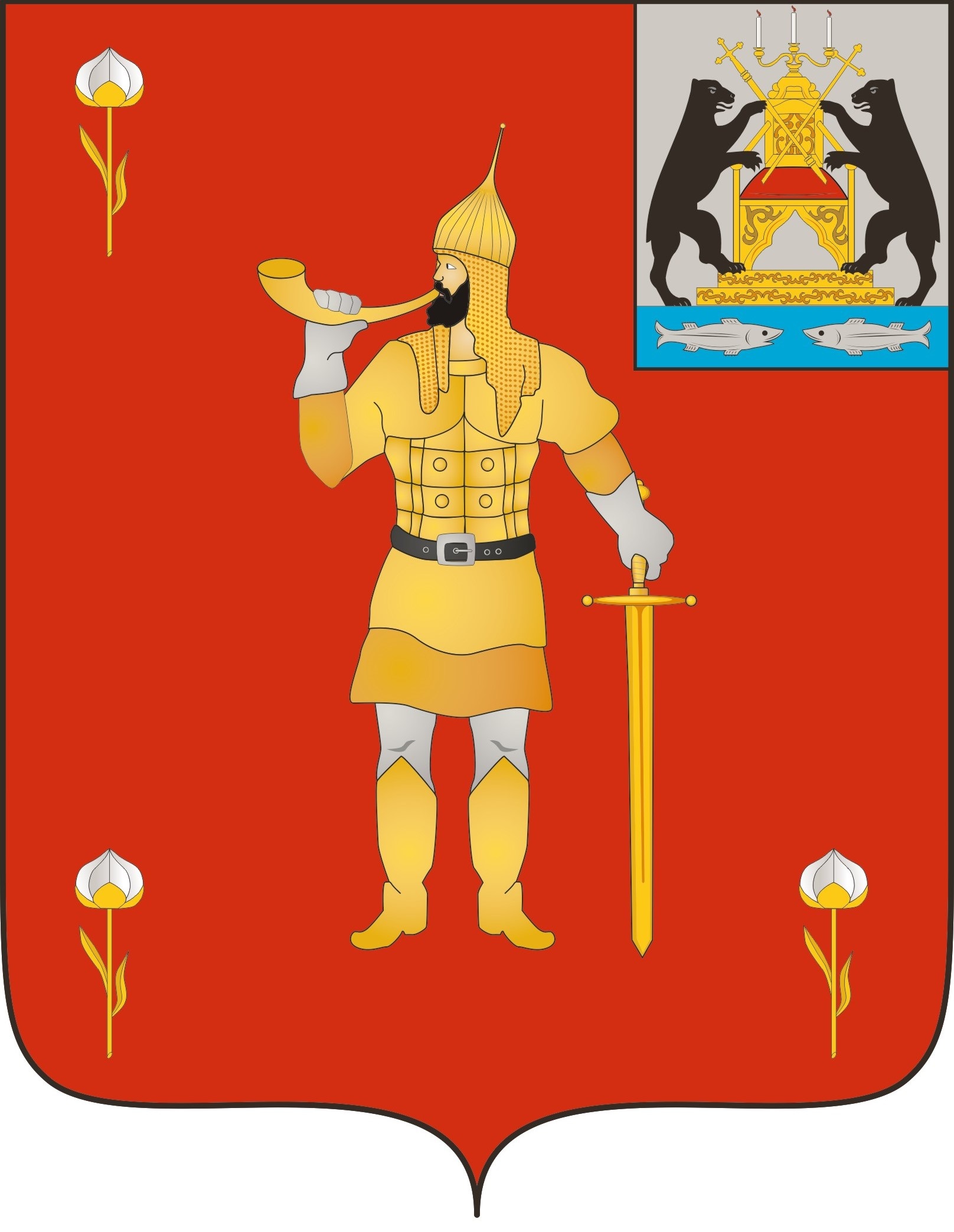 № 24 от 01.09.2023№ 24 от 01.09.2023                                            муниципальная газета                                            муниципальная газетаОб утверждении Порядка предоставления субсидии субъектам малого и среднего предпринимательства, осуществляющим деятельность в населенных пунктах с населением численностью менее 10000 человек, на возмещение части затрат на приобретение машин и оборудования (за исключением автотранспорта)Приложение № 1к Порядку предоставления субсидии субъектам малого и среднего предпринимательства, осуществляющим деятельность в населенных пунктах с населением численностью менее 10000 человек, на возмещение части затрат на приобретение машин и оборудования (за исключением автотранспорта)в письменной форме по почтовому адресув письменной форме по почтовому адресув письменной форме по почтовому адресув письменной форме по почтовому адресув письменной форме по почтовому адресув форме электронного документа на адрес электронной почтыв форме электронного документа на адрес электронной почтыв форме электронного документа на адрес электронной почтыв форме электронного документа на адрес электронной почтыв форме электронного документа на адрес электронной почтыРуководитель заявителяРуководитель заявителяРуководитель заявителяРуководитель заявителяИ.О. ФамилияИ.О. Фамилия(подпись)(подпись)М.П.(при наличии)Главный бухгалтер заявителя(при наличии)Главный бухгалтер заявителя(при наличии)Главный бухгалтер заявителя(при наличии)Главный бухгалтер заявителя(при наличии)«___» _______________ 20___ года«___» _______________ 20___ года«___» _______________ 20___ года«___» _______________ 20___ года«___» _______________ 20___ года«___» _______________ 20___ года«___» _______________ 20___ года«___» _______________ 20___ годаПриложение № 2к Порядку предоставления субсидии субъектам малого и среднего предпринимательства, осуществляющим деятельность в населенных пунктах с населением численностью менее 10000 человек, на возмещение части затрат на приобретение машин и оборудования (за исключением автотранспорта)Приложение № 2к Порядку предоставления субсидии субъектам малого и среднего предпринимательства, осуществляющим деятельность в населенных пунктах с населением численностью менее 10000 человек, на возмещение части затрат на приобретение машин и оборудования (за исключением автотранспорта)Приложение № 2к Порядку предоставления субсидии субъектам малого и среднего предпринимательства, осуществляющим деятельность в населенных пунктах с населением численностью менее 10000 человек, на возмещение части затрат на приобретение машин и оборудования (за исключением автотранспорта)Приложение № 2к Порядку предоставления субсидии субъектам малого и среднего предпринимательства, осуществляющим деятельность в населенных пунктах с населением численностью менее 10000 человек, на возмещение части затрат на приобретение машин и оборудования (за исключением автотранспорта)№п/пНомер и дата ‎ договора о приобретении оборудованияНаименование машин и оборудования (за исключением автотранспорта)Количество (ед.)Цена за единицу(руб.)Стоимость(руб.)Размер субсидии(не более 80% от гр.6)1234567Итого:            Руководитель заявителя            Руководитель заявителяИ.О. Фамилия(подпись)М.П.(при наличии)Главный бухгалтер заявителя(при наличии)Главный бухгалтер заявителя(при наличии)И.О. Фамилия(подпись)«___» _______________ 20___ года«___» _______________ 20___ года«___» _______________ 20___ года«___» _______________ 20___ года«Администрация»«Получатель»Администрация Волотовского муниципального округаНаименование ПолучателяОГРН, ОКТМООГРН/ОГРНИП, ОКТМОМесто нахождения:Место нахождения:ИНН/КППИНН/КПППлатежные реквизиты:Платежные реквизиты:АдминистрацияПолучатель___________/_________________(подпись)                       (ФИО)___________/________________            (подпись)                             (ФИО)№п/пНомер и дата ‎ договора о приобретении оборудованияНаименование машин и оборудования (за исключением автотранспорта)Количество (ед.)Цена за единицу(руб.)Стоимость(руб.)Размер субсидии(не более 80% от гр.6)1234567Итого:Наименование показателя результативности использованиясубсидииПлановое значение показателя результативности(число рабочих мест до получения субсидии, на момент подачи заявки)Фактическое значение показателя результативности(число рабочих мест после получения субсидии, по итогам года) Отклонение (+;-)Сохранение и (или) увеличение числа рабочих мест у субъекта МСПГодИсточник финансированияИсточник финансированияИсточник финансированияИсточник финансированияИсточник финансированияИсточник финансированияГодобластной бюджетфедеральный бюджетместные бюджетывнебюджетные средствавсего123456202135889,33335,112639,8051864,2202254513,0768846,1314432,520137791,72202353522,3517946,818986,69090455,84202438291,243549,1413015,18054855,56202538204,913579,4013014,75054799,06202630137,9011558,2041696,1ВСЕГО250558,7797256,5783647,140431462,48»годИсточник финансированияИсточник финансированияИсточник финансированияИсточник финансированияИсточник финансированияИсточник финансированиягодобластной бюджетфедеральный бюджетместные бюджетывнебюджет-ные средствавсего123456202191,2010942,8011034,020220012656,89012656,8920230016771,38016771,3820240011319,34011319,3420250011319,44011319,4420260010104,3010104,3ВСЕГО91,2073114,15073205,35»ГодИсточник финансирования (тыс. рублей)Источник финансирования (тыс. рублей)Источник финансирования (тыс. рублей)Источник финансирования (тыс. рублей)Источник финансирования (тыс. рублей)Годобластной
бюджетфедеральный
бюджетместные бюджетыВнебюжетные средствавсего1234562021001674,701674,72022001613,5501613,552023002063,702063,72024001677,101677,12025001677,101677,12026001453,901453,9ВСЕГО0010160,05010160,05»ГодИсточник финансированияИсточник финансированияИсточник финансированияИсточник финансированияИсточник финансированияГодобластной
бюджетфедеральный
бюджетместные бюджетывнебюджетные
средствавсего12345620210000020221517,740001517,7420231557,730001557,7320241774,00001774,020251774,00001774,0202600000ВСЕГО6623,470006623,47»ГодИсточник финансированияИсточник финансированияИсточник финансированияИсточник финансированияИсточник финансированияГодобластной
бюджетфедеральный
бюджетместные бюджетывнебюджетные
средствавсего123456202135803,13335,117,3039155,5202252940,3368846,13162,090121948,55202351496,5516642,744,87068184,12202436415,243549,1418,74039983,12202536328,913579,418,21039926,52202627919,400027919,4ВСЕГО240903,5395952,47261,210337117,21»№ п/пНаименование имуществаМестонахождение имуществаКраткая характеристика имуществаНомер регистрации1Участок водопроводной сети РФ, Новгородская область, Волотовский муниципальный округ, д. КлопцыПротяженность 498 м., 1990 года постройки, кадастровый номер 53:04:0090501:19553:04:0090501:195-53/033/2023-1У от 29.08.20232Участок водопроводной сети РФ, Новгородская область, Волотовский муниципальный округ, д. Язвино, соор.5Протяженность 676 м., 1984 года постройки, кадастровый номер 53:04:0030201:19253:04:0030201:192-53/033/2023-1У от 24.08.2023№ п/п№ п/пНаименование материальных средствНаименование материальных средствЕдиница измеренияКоличество1122341.1.Хлеб и хлебобулочные изделияХлеб и хлебобулочные изделият1,5402.2.Крупа гречневая Крупа гречневая т0,1343.3.Крупа рисовая Крупа рисовая т0,1344.4.Изделия макаронные Изделия макаронные т0,1345.5.Консервы мясныеКонсервы мясныет0,5026.6.Консервы рыбныеКонсервы рыбныет0.3357.7.Масло животное Масло животное т0,1678.8.Масло растительное Масло растительное т0,0339.9.Продукция молочной и сыродельной промышленностиПродукция молочной и сыродельной промышленностит0,08410.10.Сахар Сахар т0,25111.11.ЧайЧайт0,00712.12.Овощи, грибы, картофель, фрукты сушеныеОвощи, грибы, картофель, фрукты сушеныет0,05013.13.Консервы плодовые и ягодные, экстракты ягодные  Консервы плодовые и ягодные, экстракты ягодные  т0,33514.14.Консервы овощные, томатныеКонсервы овощные, томатныет1,54015.15.Соль поваренная пищеваяСоль поваренная пищеваят0,06716.16.Пряности пищевкусовые, приправы и добавкиПряности пищевкусовые, приправы и добавкит0,00317.17.СпичкиСпичкикоробок167418.18.СвечиСвечишт.10019.19.Стекло оконноеСтекло оконноекв. м10020.Гвозди строительныеГвозди строительныеГвозди строительныекг5021.21.Шифер кровельныйШифер кровельныйлистов10022.22.Бензин Бензин т1123.23.ДизтопливоДизтопливот1024.24.МаслоМаслот0,525.25.Шлифовальная угловая машинкаШлифовальная угловая машинкашт.126.26.Бензопила «Штиль»Бензопила «Штиль»шт.127.27.БензогенераторБензогенераторшт.128.28.Адреналин 0.1 %  1.0 №5Адреналин 0.1 %  1.0 №5упак.129.29.Аммиак 25%  40,0Аммиак 25%  40,0фл.330.30.Анальгин 50% -2 мл №10Анальгин 50% -2 мл №10упак.2031.31.Бинты 14х7 н/стер.Бинты 14х7 н/стер.шт.60032.32.Вата гигр.хир.Вата гигр.хир.кг633.33.Жавель СолидЖавель Солидтб32034.34.Самаровка 1л.Самаровка 1л.фл.235.35.Глюкоза 40% 10.0  №10Глюкоза 40% 10.0  №10упак.6036.36.Р-р глюкозы 5%  200млР-р глюкозы 5%  200млфл.3037.37.Димедрол 1 % 1 мл №10Димедрол 1 % 1 мл №10упак.2038.38.Кальций хлористый 10 %  10мл №10Кальций хлористый 10 %  10мл №10упак.539.39.Настойка йода 5 %Настойка йода 5 %фл.2040.40.Кордиамин 25%-1.0 мл №10Кордиамин 25%-1.0 мл №10упак.341.41.Магния сульфат 25% 10.0мл №10Магния сульфат 25% 10.0мл №10упак.542.42.Марля отбелен.  медицинскаяМарля отбелен.  медицинскаям50043.43.Аспаркам 5.0мл №5Аспаркам 5.0мл №5упак.544.44.Атропин 0,1% -1.0 мл №10Атропин 0,1% -1.0 мл №10упак.345.45.Нитроглицерин 0,005 табНитроглицерин 0,005 табупак.246.46.Новокаин 0,5 %  5мл №10Новокаин 0,5 %  5мл №10упак.8047.47.Цефосин  1,0Цефосин  1,0фл.5048.48.Спирт этиловый ректификат Спирт этиловый ректификат кг1349.49.Мезатон 1 % .№10Мезатон 1 % .№10упак.150.50.Строфантин 0.005-1мл №10 или Дигоксин -1 мл №10Строфантин 0.005-1мл №10 или Дигоксин -1 мл №10упак.251.51.Эуфилин 2.4- 10 мл №10Эуфилин 2.4- 10 мл №10упак.452.52.Баралгин 5.0.мл №-5Баралгин 5.0.мл №-5упак.353.53.Фуросемид 2.0 мл №10Фуросемид 2.0 мл №10упак.1054.54.Лейкопластырь 2х500Лейкопластырь 2х500упак.1055.55.Перчатки медицинскиеПерчатки медицинскиепар10056.56.Шприцы одноразовые5,010,020,0Шприцы одноразовые5,010,020,0шт.шт.шт.1001005057.57.Сстемы одноразовые для переливания растворовСстемы одноразовые для переливания растворовшт.10058.58.Перекись водорода 3%-40.0Перекись водорода 3%-40.0фл.1059.59.Цефазолин 1,0Цефазолин 1,0фл.10060.60.Реополиглюкин 200мл №5Реополиглюкин 200мл №5фл.561.61.Мазь Левомеколь 40гр.Мазь Левомеколь 40гр.упак.562.62.Линимент Вишневского 40 гр.Линимент Вишневского 40 гр.упак.5»«28.08.20231. О внесении изменений в решение Думы Волотовского муниципального округа от 16.12.2022 № 277 «О плане работы Думы Волотовского муниципального округа на 2023 год».Председатель Думы Лебедева Г.А.«28.08.20232. О внесении изменений в решение Думы Волотовского муниципального округа от 16.12.2022 № 270 «О бюджете муниципального округа на 2023 год и на плановый период 2024 и 2025 годов».Председатель комитета финансов Кириллова Н.В.«28.08.20233. О рассмотрении проекта о внесении изменений в муниципальную программу Волотовского муниципального округа.Начальник отдела бухгалтерского учета КУСК Журавлева Е.М.Глава Волотовского муниципального округа                                         А.И. Лыжов   Председатель Думы Волотовского   муниципального округа                                      Г.А. Лебедева«Доходы, ВСЕГО, в том числе:232 969,32929141 943,88900142 842,48500Безвозмездные поступления89220000000000000000185 211,6192991 891,8390090 304,75500Безвозмездные поступления от других бюджетов бюджетной системы Российской Федерации89220200000000000000185 409,0402591 891,8390090 304,75500Субвенции бюджетам бюджетной системы Российской Федерации8922023000000000015039 408,7700038 179,1200038 201,92000Субвенции бюджетам муниципальных округов на предоставление жилых помещений детям-сиротам и детям, оставшимся без попечения родителей, лицам из их числа по договорам найма специализированных жилых помещений892202350821400001501 744,000001 744,000001 744,00000Иные межбюджетные трансферты892202400000000001505 985,089003 846,800003 846,80000Прочие межбюджетные трансферты, передаваемые бюджетам муниципальных округов892202499991400001505 985,089003 846,800003 846,80000»«Доходы, ВСЕГО, в том числе:234 534,23444141 943,88900142 842,48500Безвозмездные поступления89220000000000000000186 776,5244491 891,8390090 304,75500Безвозмездные поступления от других бюджетов бюджетной системы Российской Федерации89220200000000000000186 973,9454091 891,8390090 304,75500Субвенции бюджетам бюджетной системы Российской Федерации8922023000000000015039 189,495738 179,1200038 201,92000Субвенции бюджетам муниципальных округов на предоставление жилых помещений детям-сиротам и детям, оставшимся без попечения родителей, лицам из их числа по договорам найма специализированных жилых помещений892202350821400001501 554,725701 744,000001 744,00000Иные межбюджетные трансферты892202400000000001507 769,268453 846,800003 846,80000Прочие межбюджетные трансферты, передаваемые бюджетам муниципальных округов892202499991400001507 769,268453 846,800003 846,80000»«Наименование источника внутреннего финансирования дефицита бюджетаКод группы, подгруппы, статьи и вида источниковСумма на 2023 годСумма на 2024 годСумма на 2025 год12345Источники внутреннего финансирования дефицитов бюджетов 000 01 00 00 00 00 0000 0005 416,521510,000000,00000Бюджетные кредиты из других бюджетов бюджетной системы Российской Федерации000 01 03 00 00 00 0000 0000,00000,0000-90,72000Погашение бюджетами муниципальных округов кредитов из других бюджетов бюджетной системы Российской Федерации в валюте Российской Федерации000 01 03 01 00 14 0000 8100,00000,0000-90,72000Изменение остатков средств на счетах по учету средств бюджета000 01 05 00 00 00 0000 0005 416,521510,0000090,72000Увеличение прочих остатков денежных средств бюджетов муниципальных округов000 01 05 02 01 14 0000 5105 416,521510,0000090,72000Иные источники внутреннего финансирования дефицитов бюджетов000 01 06 00 00 00 0000 0000,000000,000000,00000»«НаименованиеВед.РПЦСРВРСумма на 2023 годСумма на 2024 годСумма на 2025 годВолотовский территориальный отдел Администрации Волотовского муниципального округа Новгородской области3360000000000000000021 195,034478 445,740008 543,12000Общегосударственные вопросы336010000000000000002 656,600002 490,600002 490,60000Функционирование Правительства Российской Федерации, высших исполни-тельных органов государственной власти субъектов Российской Федерации, местных администраций336010400000000000002 620,600002 454,600002 454,60000Расходы на функционирование органов местного самоуправления Волотовского муниципального округа, не отнесенные к муниципальным программам округа336010491000000000002 620,600002 454,600002 454,60000Обеспечение функций органов местного самоуправления336010491800000000002 620,600002 454,600002 454,60000Расходы на обеспечение функций органов местного самоуправления336010491800010400002 563,600002 397,600002 397,60000Расходы на выплаты персоналу государственных (муниципальных) органов336010491800010401202 471,600002 307,600002 307,60000Иные закупки товаров, работ и услуг для обеспечения государственных (муниципальных) нужд3360104918000104024090,0000090,0000090,00000Уплата налогов, сборов и иных платежей336010491800010408502,000000,000000,00000Возмещение затрат по содержанию штатных единиц, осуществляющих отдельные полно-мочия области3360104918007028000056,0000056,0000056,00000Расходы на выплаты персоналу государственных (муниципальных) органов3360104918007028012054,3000054,3000054,30000Иные закупки товаров, работ и услуг для обеспечения государственных (муниципальных) нужд336010491800702802401,700001,700001,70000Cодержание штатных единиц, осуществляющие отдельные полно-мочия области по определению перечня должностных лиц уполномоченных составлять протоколы об административных правонарушениях336010491800706500001,000001,000001,00000Иные закупки товаров, работ и услуг для обеспечения государственных (муниципальных) нужд336010491800706502401,000001,000001,00000Другие общегосударственные вопросы3360113000000000000036,0000036,0000036,00000Расходы на функционирование органов местного самоуправления Волотовского муниципального округа, не отнесенные к муниципальным программам округа3360113910000000000036,0000036,0000036,00000Обеспечение функций органов местного самоуправления3360113918000000000036,0000036,0000036,00000Реализация мероприятий связанных с расходами старост деревень3360113918001017000036,0000036,0000036,00000Иные выплаты населению3360113918001017036036,0000036,0000036,00000Национальная оборона33602000000000000000143,80000150,40000155,10000Мобилизация и вневойсковая подготовка33602030000000000000143,80000150,40000155,10000Расходы на функционирование органов местного самоуправления Волотовского муниципального округа, не отнесенные к муниципальным программам округа33602039100000000000143,80000150,40000155,10000Обеспечение функций органов местного самоуправления33602039180000000000143,80000150,40000155,10000Содержание штатных единиц, осуществляющие отдельные полномочия по первичному воинскому учету на территориях, где отсутствуют военные комиссариаты33602039180051180000143,80000150,40000155,10000Расходы на выплаты персоналу государственных (муниципальных) органов33602039180051180120127,00000127,00000127,00000Иные закупки товаров, работ и услуг для обеспечения государственных (муниципальных) нужд3360203918005118024016,8000023,4000028,10000Национальная безопасность и правоохранительная деятельность3360300000000000000081,6740081,6740081,67400Защита населения и территории от чрезвычайных ситуаций природного и техногенного характера, пожарная безопасность3360310000000000000081,6740081,6740081,67400Муниципальная программа "Обеспечение первичных мер пожарной безопасности на территории Волотовского муниципального округа "3360310270000000000081,6740081,6740081,67400Мероприятия по укрепление противопожарного состояния учреждений, жилого фонда, территории округа3360310270009999000081,6740081,6740081,67400Иные закупки товаров, работ и услуг для обеспечения государственных (муниципальных) нужд3360310270009999024081,6740081,6740081,67400Национальная экономика3360400000000000000012 971,944471 909,204002 001,88400Дорожное хозяйство (дорожные фонды)3360409000000000000012 971,944471 909,204002 001,88400Муниципальная программа "Повышение безопасности дорожного движе-ния на территории Волотовского муниципального округа "3360409080000000000012 951,944471 889,204001 981,88400Содержание автомобильных дорог общего пользования населенных пунктов и искусственных сооружений на них33604090800100000000439,000001 068,650001 161,33000Содержание автомобильных дорог общего пользования населенных пунктов и искусственных сооружений на них33604090800110070000439,000001 068,650001 161,33000Иные закупки товаров, работ и услуг для обеспечения государственных (муниципальных) нужд33604090800110070240439,000001 068,650001 161,33000Ремонт автомобильных дорог общего пользования населенных пунктов и искусственных сооружений на них, включая проектно-изыскательские работы.3360409080030000000012 482,94447790,55400790,55400Проверка и согласования сметной документации на ремонт автомо-бильных дорог3360409080031008000047,0450050,0000050,00000Иные закупки товаров, работ и услуг для обеспечения государственных (муниципальных) нужд3360409080031008024047,0450050,0000050,00000Ремонт автомобильных дорог общего пользования населенных пунктов и искусственных сооружений на них, включая проектно-изыскательские работы336040908003715100001 054,00000703,35400703,35400Иные закупки товаров, работ и услуг для обеспечения государственных (муниципальных) нужд336040908003715102401 054,00000703,35400703,35400Расходы по реализации правовых актов Правительства Новгородской об-ласти по вопросам проектирования, строительства, реконструкции, капитального ремонта и ремонта автомобильных дорог общего пользования местного значения3360409080037153000010 690,000000,000000,00000Иные закупки товаров, работ и услуг для обеспечения государственных (муниципальных) нужд3360409080037153024010 690,000000,000000,00000Софинансирование к ремонту автомобильных дорог общего пользования насе-ленных пунктов и искусственных сооружений на них, включая проектно-изыскательские работы336040908003S151000061,9668637,2000037,20000Иные закупки товаров, работ и услуг для обеспечения государственных (муниципальных) нужд336040908003S151024061,9668637,2000037,20000Расходы по софинансированию вопросов проектирования, строительства, реконструкции, капитального ремонта и ремонта, автомобильных дорог общего пользования местного значения336040908003S1530000629,932610,000000,00000Иные закупки товаров, работ и услуг для обеспечения государственных (муниципальных) нужд336040908003S1530240629,932610,000000,00000Приведение в соответствие с техническими требованиями средств организа-ции движения транспортных средств и пешеходов (дорожные знаки, дорожная разметка, ограждения)3360409080050000000030,0000030,0000030,00000Приведение в соответствии техническими требованиями средств организа-ции движения транспортных средств и пешеходов336040908005S151000030,0000030,0000030,00000Иные закупки товаров, работ и услуг для обеспечения государственных (муниципальных) нужд336040908005S151024030,0000030,0000030,00000Муниципальная программа "Комплексное развитие транспортной инфраструктуры в Волотовском муниципальном округе "3360409260000000000020,0000020,0000020,00000Текущий ремонт тротуаров и пешеходных дорожек общего пользования насе-ленных пунктов и искусственных сооружений на них, включая проектно-изыскательские работы.3360409260020000000010,0000010,0000010,00000Текущий ремонт тротуаров (восстановление несущей способ-ности, системы водоотвода), пешеходных дорожек и искусственных сооружений на них (мостиков)3360409260020053000010,0000010,0000010,00000Иные закупки товаров, работ и услуг для обеспечения государственных (муниципальных) нужд3360409260020053024010,0000010,0000010,00000Улучшение обору-дования остановок общественного транспорта3360409260030000000010,0000010,0000010,00000Мероприятия по приведению оста-новочных пунктов в нормативное состояние (установка скамеек; уборка, мойка остановок общественного транспорта, устранение мелких повреждений, окраска, замена урн для сбора мусора и др.)3360409260030054000010,0000010,0000010,00000Иные закупки товаров, работ и услуг для обеспечения государственных (муниципальных) нужд3360409260030054024010,0000010,0000010,00000Жилищно-коммунальное хозяйство336050000000000000004 878,032003 813,862003 813,86200Благоустройство336050300000000000004 878,032003 813,862003 813,86200Муниципальная программа "Благоустройство территорий Волотовского муниципального округа"336050324000000000003 932,042003 813,862003 813,86200Подпрограмма "Повышение энергетической эффективности на территории Волотовского муниципального округа "336050324100000000003 437,180003 251,000003 251,00000Доведение уровня освещённости улиц, проездов, пешеходных дорожек сельского поселения до 85%.336050324100005500003 437,180003 251,000003 251,00000Иные закупки товаров, работ и услуг для обеспечения государственных (муниципальных) нужд336050324100005502403 437,180003 251,000003 251,00000Подпрограмма "Озеленение территории Волотовского муниципального округа, содержание братских захороне-ний и гражданских кладбищ "33605032420000000000135,11200150,00000150,00000Реализация мероприятий по озеленению территорий, поддержание братских и гражданских33605032420000560000135,11200150,00000150,00000Иные закупки товаров, работ и услуг для обеспечения государственных (муниципальных) нужд33605032420000560240135,11200150,00000150,00000Подпрограмма "Повышение уровня комфорт-ности и чистоты на территории Волотовского муниципального округа "33605032430000000000359,75000412,86200412,86200Обеспечение санитарной, противопожарной безопасности, безопасности передвижения населения33605032430000570000329,73626412,86200412,86200Иные закупки товаров, работ и услуг для обеспечения государственных (муниципальных) нужд33605032430000570240329,73626412,86200412,86200мероприятия, направленные на борьбу с борщевиком3360503243000059000030,013740,000000,00000Иные закупки товаров, работ и услуг для обеспечения государственных (муниципальных) нужд3360503243000059024030,013740,000000,00000Муниципальная программа "Формирование современной городской среды в п. Волот Волотовского муниципального округа"33605032800000000000945,990000,000000,00000Основное мероприятие"Благоустройство и содержание дворовых территорий МКД и территорий общего пользования"3360503280F200000000945,990000,000000,00000на реализацию мероприятий муниципальных программ. направленных на благоустройство дворовых территорий многоквартирных домов и на благоустройство общественных территорий3360503280F255550000945,990000,000000,00000Иные закупки товаров, работ и услуг для обеспечения государственных (муниципальных) нужд3360503280F255550240945,990000,000000,00000Охрана окружающей среды33606000000000000000462,984000,000000,00000Другие вопросы в области охраны окружающей среды33606050000000000000462,984000,000000,00000Муниципальная программа "Благоустройство территорий Волотовского муниципального округа"33606052400000000000462,984000,000000,00000Подпрограмма "Повышение уровня комфорт-ности и чистоты на территории Волотовского муниципального округа "33606052430000000000462,984000,000000,00000на организацию деятельности по накоплению (в том числе по раздель-ному накоплению) твердых коммунальных отходов в части создания и (или) обустройств контейнерных площадок для накопления твер-дых коммунальных отходов33606052430076210000324,089000,000000,00000Иные закупки товаров, работ и услуг для обеспечения государственных (муниципальных) нужд33606052430076210240324,089000,000000,00000софинансирование затрат по созданию или содержанию мест (площадок) накопления твер-дых коммунальных отходов336060524300S6210000138,895000,000000,00000Иные закупки товаров, работ и услуг для обеспечения государственных (муниципальных) нужд336060524300S6210240138,895000,000000,00000Ратицкий территориальный отдел Администра-ции Волотовского муниципального округа338000000000000000009 441,358007 383,836007 464,33600Общегосударственные вопросы338010000000000000002 885,700002 649,700002 649,70000Функционирование Правительства РФ, высших исполнительных органов государственной власти субъектов РФ, местных администраций338010400000000000002 827,700002 631,700002 631,70000Муниципальная программа Волотовского округа "Энергосбережение в Волотовском муниципальном округе "3380104070000000000062,000000,000000,00000Софинансирование расходов учреждений по приобретению коммунальных услуг3380104070007230000049,600000,000000,00000Иные закупки товаров, работ и услуг для обеспечения государственных (муниципальных) нужд3380104070007230024049,600000,000000,00000Расходы по приобретению коммунальных услуг338010407000S230000012,400000,000000,00000Иные закупки товаров, работ и услуг для обеспечения государственных (муниципальных) нужд338010407000S230024012,400000,000000,00000Расходы на функционирование органов местного самоуправления Волотовского муниципального округа, не отнесенные к муниципальным программам округа338010491000000000002 765,700002 631,700002 631,70000Обеспечение функций органов местного самоуправления338010491800000000002 765,700002 631,700002 631,70000Расходы на обеспечение функций органов местного самоуправления338010491800010400002 709,400002 575,400002 575,40000Расходы на выплаты персоналу государственных (муниципальных) органов338010491800010401202 569,800002 435,800002 435,80000Иные закупки товаров, работ и услуг для обеспечения государственных (муниципальных) нужд33801049180001040240128,00000128,00000128,00000Уплата налогов, сборов и иных платежей3380104918000104085011,6000011,6000011,60000Возмещение затрат по содержанию штатных единиц, осуществляющих отдельные полно-мочия области3380104918007028000055,8000055,8000055,80000Расходы на выплаты персоналу государственных (муниципальных) органов3380104918007028012055,8000055,8000055,80000Cодержание штатных единиц, осуществляющие отдельные полно-мочия области по определению перечня должностных лиц уполномоченных составлять протоколы об административных правонарушениях338010491800706500000,500000,500000,50000Иные закупки товаров, работ и услуг для обеспечения государственных (муниципальных) нужд338010491800706502400,500000,500000,50000Другие общегосударственные вопросы3380113000000000000058,0000018,0000018,00000Муниципальная программа "Развитие и совершенствование форм местного самоуправления на территории Волотовского муниципального округа"3380113290000000000040,000000,000000,00000Содействие развитию форм непосредственного осуществления населением местного самоуправления и участия населения в осуществлении местного самоуправления3380113290030000000040,000000,000000,00000Софинансирование к реализации проекта ТОС «Раcсвет» (Приобретение спортивного оборудования для Городецкого сельского дома культуры д. Городцы)338011329003S209200040,000000,000000,00000Иные закупки товаров, работ и услуг для обеспечения государственных (муниципальных) нужд338011329003S209224040,000000,000000,00000Расходы на функционирование органов местного самоуправления Волотовского муниципального округа, не отнесенные к муниципальным программам округа3380113910000000000018,0000018,0000018,00000Обеспечение функций органов местного самоуправления3380113918000000000018,0000018,0000018,00000Реализация мероприятий связанных с расходами старост деревень3380113918001017000018,0000018,0000018,00000Иные выплаты населению3380113918001017036018,0000018,0000018,00000Национальная оборона3380200000000000000071,9000075,1000078,00000Мобилизация и вневойсковая подготовка3380203000000000000071,9000075,1000078,00000Расходы на функционирование органов местного самоуправления Волотовского муниципального округа, не отнесенные к муниципальным программам округа3380203910000000000071,9000075,1000078,00000Обеспечение функций органов местного самоуправления3380203918000000000071,9000075,1000078,00000Содержание штатных единиц, осуществляющие отдельные полно-мочия по первично-му воинскому учету на территориях, где отсутствуют военные комиссариаты3380203918005118000071,9000075,1000078,00000Расходы на выплаты персоналу государственных (муниципальных) органов3380203918005118012063,6000063,6000063,60000Иные закупки товаров, работ и услуг для обеспечения государственных (муниципальных) нужд338020391800511802408,3000011,5000014,40000Национальная безопасность и правоохранительная деятельность3380300000000000000049,4800049,4800049,48000Защита населения и территории от чрезвычайных ситуаций природ-ного и техноген-ного характера, пожарная безопасность3380310000000000000049,4800049,4800049,48000Муниципальная программа "Обеспечение первичных мер пожарной безопас-ности на террито-рии Волотовского муниципального округа "3380310270000000000049,4800049,4800049,48000Мероприятия по укрепление противопожарного состояния учрежде-ний, жилого фонда, территории округа3380310270009999000049,4800049,4800049,48000Иные закупки товаров, работ и услуг для обеспечения государственных (муниципальных) нужд3380310270009999024049,4800049,4800049,48000Национальная экономика338040000000000000002 074,368001 750,696001 828,29600Дорожное хозяйство (дорожные фонды)338040900000000000002 074,368001 750,696001 828,29600Муниципальная программа "Повышение безопасности дорожного движения на территории Волотовского муниципального округа "338040908000000000002 074,368001 750,696001 828,29600Содержание автомобильных дорог общего поль-зования населен-ных пунктов и искусственных сооружений на них33804090800100000000848,36800917,60000995,20000Содержание автомобильных дорог общего поль-зования населен-ных пунктов и искусственных сооружений на них33804090800110070000848,36800917,60000995,20000Иные закупки товаров, работ и услуг для обеспечения государственных (муниципальных) нужд33804090800110070240848,36800917,60000995,20000Ремонт автомобильных дорог общего поль-зования населен-ных пунктов и искусственных сооружений на них, включая проектно-изыскательские работы.338040908003000000001 226,00000833,09600833,09600Проверка и согласования сметной докумен-тации на ремонт автомобильных дорог3380409080031008000048,1466050,0000050,00000Иные закупки товаров, работ и услуг для обеспечения государственных (муниципальных) нужд3380409080031008024048,1466050,0000050,00000Ремонт автомобильных дорог общего поль-зования населен-ных пунктов и искусственных сооружений на них, включая проектно-изыскательские работы338040908003715100001 116,00000743,69600743,69600Иные закупки товаров, работ и услуг для обеспечения государственных (муниципальных) нужд338040908003715102401 116,00000743,69600743,69600Софинансирование к ремонту автомобильных дорог общего поль-зования населен-ных пунктов и искусственных сооружений на них, включая проектно-изыскательские работы338040908003S151000061,8534039,4000039,40000Иные закупки товаров, работ и услуг для обеспечения государственных (муниципальных) нужд338040908003S151024061,8534039,4000039,40000Жилищно-коммунальное хозяйство338050000000000000004 074,910002 858,860002 858,86000Благоустройство338050300000000000004 074,910002 858,860002 858,86000Муниципальная программа "Благоустройство территорий Волотовского муниципального округа"338050324000000000002 896,360002 858,860002 858,86000Подпрограмма "Повышение энергетической эффективности на территории Волотовского муниципального округа "338050324100000000002 236,000002 166,000002 166,00000Доведение уровня освещённости улиц, проездов, пешеходных дорожек сельского поселения до 85%.338050324100005500002 236,000002 166,000002 166,00000Иные закупки товаров, работ и услуг для обеспечения государственных (муниципальных) нужд338050324100005502402 236,000002 166,000002 166,00000Подпрограмма "Озеленение территории Волотовского муниципального округа, содержание братских захороне-ний и гражданских кладбищ "33805032420000000000130,00000130,00000130,00000Реализация мероприятий по озеленению территорий, поддержание братских и гражданских33805032420000560000130,00000130,00000130,00000Иные закупки товаров, работ и услуг для обеспечения государственных (муниципальных) нужд33805032420000560240130,00000130,00000130,00000Подпрограмма "Повышение уровня комфорт-ности и чистоты на территории Волотовского муниципального округа "33805032430000000000530,36000562,86000562,86000Обеспечение санитарной, противопожарной безопасности, безопасности передвижения населения33805032430000570000511,16000562,86000562,86000Иные закупки товаров, работ и услуг для обеспечения государственных (муниципальных) нужд33805032430000570240511,16000562,86000562,86000мероприятия, направленные на борьбу с борщевиком3380503243000059000019,200000,000000,00000Иные закупки товаров, работ и услуг для обеспечения государственных (муниципальных) нужд3380503243000059024019,200000,000000,00000Муниципальная программа "Развитие и совершенствование форм местного самоуправления на территории Волотовского муниципального округа"338050329000000000001 178,550000,000000,00000Содействие развитию форм непосредственного осуществления населением местного самоуправления и участия населения в осуществлении местного самоуправления338050329003000000001 178,550000,000000,00000Реализация проекта территориального общественного самоуправления33805032900372090000150,000000,000000,00000Иные закупки товаров, работ и услуг для обеспечения государственных (муниципальных) нужд33805032900372090240150,000000,000000,00000Реализация проекта поддержки местных инициатив33805032900375260000700,000000,000000,00000Иные закупки товаров, работ и услуг для обеспечения государственных (муниципальных) нужд33805032900375260240700,000000,000000,00000Софинансирование к реализации проекта поддержки местных инициатив (Благоустройство кладбища в д. Дерглец Волотовского муниципального округа замена ограждения)338050329003S5262000328,550000,000000,00000Иные закупки товаров, работ и услуг для обеспечения государственных (муниципальных) нужд338050329003S5262240328,550000,000000,00000Охрана окружающей среды33806000000000000000285,000000,000000,00000Другие вопросы в области охраны окружающей среды33806050000000000000285,000000,000000,00000Муниципальная программа "Благоустройство территорий Волотовского муниципального округа"33806052400000000000285,000000,000000,00000Подпрограмма "Повышение уровня комфорт-ности и чистоты на территории Волотовского муниципального округа "33806052430000000000285,000000,000000,00000на организацию деятельности по накоплению (в том числе по раздель-ному накоплению) твердых коммунальных отходов в части создания и (или) обустройств контейнерных площадок для накопления твер-дых коммунальных отходов33806052430076210000199,500000,000000,00000Иные закупки товаров, работ и услуг для обеспечения государственных (муниципальных) нужд33806052430076210240199,500000,000000,00000софинансирование затрат по созданию или содержанию мест (площадок) накопления твердых комму-нальных отходов338060524300S621000085,500000,000000,00000Иные закупки товаров, работ и услуг для обеспечения государственных (муниципальных) нужд338060524300S621024085,500000,000000,00000Славитинский территориальный отдел Администрации Волотовского муниципального округа Новгородской области341000000000000000006 223,272004 715,876004 745,17600Общегосударственные вопросы341010000000000000003 300,720002 871,400002 871,40000Функционирование Правительства РФ, высших исполнительных органов государственной власти субъектов РФ, местных администраций341010400000000000003 092,720002 853,400002 853,40000Муниципальная программа Волотовского округа "Энергосбережение в Волотовском муниципальном округе "3410104070000000000031,320000,000000,00000Софинансирование расходов учреждений по приобретению коммунальных услуг3410104070007230000025,056000,000000,00000Иные закупки товаров, работ и услуг для обеспечения государственных (муниципальных) нужд3410104070007230024025,056000,000000,00000Расходы по приобретению коммунальных услуг341010407000S23000006,264000,000000,00000Иные закупки товаров, работ и услуг для обеспечения государственных (муниципальных) нужд341010407000S23002406,264000,000000,00000Расходы на функционирование органов местного самоуправления Волотовского муниципального округа, не отнесенные к муниципальным программам округа341010491000000000003 061,400002 853,400002 853,40000Обеспечение функций органов местного самоуправления341010491800000000003 061,400002 853,400002 853,40000Расходы на обеспечение функций органов местного самоуправления341010491800010400003 005,100002 797,100002 797,10000Расходы на выплаты персоналу государственных (муниципальных) органов341010491800010401202 758,100002 590,100002 590,10000Иные закупки товаров, работ и услуг для обеспечения государственных (муниципальных) нужд34101049180001040240232,00000192,00000192,00000Уплата налогов, сборов и иных платежей3410104918000104085015,0000015,0000015,00000Возмещение затрат по содержанию штатных единиц, осуществляющих отдельные полно-мочия области3410104918007028000055,8000055,8000055,80000Расходы на выплаты персоналу государственных (муниципальных) органов3410104918007028012055,8000054,3000054,30000Иные закупки товаров, работ и услуг для обеспечения государственных (муниципальных) нужд341010491800702802400,000001,500001,50000Cодержание штатных единиц, осуществляющие отдельные полно-мочия области по определению перечня должностных лиц уполномоченных составлять протоколы об административных правонарушениях341010491800706500000,500000,500000,50000Иные закупки товаров, работ и услуг для обеспечения государственных (муниципальных) нужд341010491800706502400,500000,500000,50000Другие общегосударственные вопросы34101130000000000000208,0000018,0000018,00000Муниципальная программа "Развитие и совершенствование форм местного самоуправления на территории Волотовского муниципального округа"34101132900000000000190,000000,000000,00000Содействие развитию форм непосредственного осуществления населением местного самоуправления и участия населения в осуществлении местного самоуправления34101132900300000000190,000000,000000,00000Реализация проекта территориального общественного самоуправления34101132900372090000150,000000,000000,00000Иные закупки товаров, работ и услуг для обеспечения государственных (муниципальных) нужд34101132900372090240150,000000,000000,00000Софинансирование к реализации проекта ТОС "Славитино» (Замена окон и установка двери в Славитинском сельском доме культуры)341011329003S209300040,000000,000000,00000Иные закупки товаров, работ и услуг для обеспечения государственных (муниципальных) нужд341011329003S209324040,000000,000000,00000Расходы на функционирование органов местного самоуправления Волотовского муниципального округа, не отнесенные к муниципальным программам округа3410113910000000000018,0000018,0000018,00000Обеспечение функций органов местного самоуправления3410113918000000000018,0000018,0000018,00000Реализация мероприятий связанных с расходами старост деревень3410113918001017000018,0000018,0000018,00000Иные выплаты населению3410113918001017036018,0000018,0000018,00000Национальная оборона3410200000000000000071,9000075,1000078,00000Мобилизация и вневойсковая подготовка3410203000000000000071,9000075,1000078,00000Расходы на функционирование органов местного самоуправления Волотовского муниципального округа, не отнесенные к муниципальным программам округа3410203910000000000071,9000075,1000078,00000Обеспечение функций органов местного самоуправления3410203918000000000071,9000075,1000078,00000Содержание штатных единиц, осуществляющие отдельные полномочия по первичному воинскому учету на территориях, где отсутствуют военные комиссариаты3410203918005118000071,9000075,1000078,00000Расходы на выплаты персоналу государственных (муниципальных) органов3410203918005118012063,4410063,4410063,44100Иные закупки товаров, работ и услуг для обеспечения государственных (муниципальных) нужд341020391800511802408,4590011,6590014,55900Национальная безопасность и правоохранительная деятельность3410300000000000000029,9460019,9460019,94600Защита населения и территории от чрезвычайных ситуаций природ-ного и техноген-ного характера, пожарная безопасность3410310000000000000029,9460019,9460019,94600Муниципальная программа "Обеспечение первичных мер пожарной безопасности на территории Волотовского муниципального округа "3410310270000000000029,9460019,9460019,94600Мероприятия по укрепление противопожарного состояния учрежде-ний, жилого фонда, территории округа3410310270009999000029,9460019,9460019,94600Иные закупки товаров, работ и услуг для обеспечения государственных (муниципальных) нужд3410310270009999024029,9460019,9460019,94600Национальная экономика34104000000000000000865,41600649,45000675,85000Дорожное хозяйство (дорожные фонды)34104090000000000000865,41600649,45000675,85000Муниципальная программа "Повышение безо-пасности дорож-ного движения на территории Волотовского муниципального округа "34104090800000000000865,41600649,45000675,85000Содержание автомобильных дорог общего поль-зования населен-ных пунктов и искусственных сооружений на них34104090800100000000357,09288296,10000322,50000Содержание автомобильных дорог общего поль-зования населен-ных пунктов и искусственных сооружений на них34104090800110070000357,09288296,10000322,50000Иные закупки товаров, работ и услуг для обеспечения государственных (муниципальных) нужд34104090800110070240357,09288296,10000322,50000Ремонт автомобильных дорог общего поль-зования населен-ных пунктов и искусственных сооружений на них, включая проектно-изыскательские работы.34104090800300000000508,32312353,35000353,35000Проверка и согласования сметной документации на ремонт автомобильных дорог3410409080031008000016,7350030,0000030,00000Иные закупки товаров, работ и услуг для обеспечения государственных (муниципальных) нужд3410409080031008024016,7350030,0000030,00000Ремонт автомобильных дорог общего поль-зования населен-ных пунктов и искусственных сооружений на них, включая проектно-изыскательские работы34104090800371510000460,00000306,95000306,95000Иные закупки товаров, работ и услуг для обеспечения государственных (муниципальных) нужд34104090800371510240460,00000306,95000306,95000Софинансирование к ремонту автомобильных дорог общего поль-зования населен-ных пунктов и искусственных сооружений на них, включая проектно-изыскательские работы341040908003S151000031,5881216,4000016,40000Иные закупки товаров, работ и услуг для обеспечения государственных (муниципальных) нужд341040908003S151024031,5881216,4000016,40000Жилищно-коммунальное хозяйство341050000000000000001 057,700001 099,980001 099,98000 Благоустройство341050300000000000001 057,700001 099,980001 099,98000Муниципальная программа "Благоустройство территорий Волотовского муниципального округа"341050324000000000001 057,700001 099,980001 099,98000Подпрограмма "Повышение энергетической эффективности на территории Волотовского муниципального округа "34105032410000000000870,90000820,68000820,68000Доведение уровня освещённости улиц, проездов, пешеходных дорожек сельского поселения до 85%.34105032410000550000870,90000820,68000820,68000Иные закупки товаров, работ и услуг для обеспечения государственных (муниципальных) нужд34105032410000550240870,90000820,68000820,68000Подпрограмма "Озеленение территории Волотовского муниципального округа, содержание братских захоронений и гражданских кладбищ "3410503242000000000060,0000060,0000060,00000Реализация мероприятий по озеленению терри-торий, поддержа-ние братских и гражданских3410503242000056000060,0000060,0000060,00000Иные закупки товаров, работ и услуг для обеспечения государственных (муниципальных) нужд3410503242000056024060,0000060,0000060,00000Подпрограмма "Повышение уровня комфорт-ности и чистоты на территории Волотовского муниципального округа "34105032430000000000126,80000219,30000219,30000Обеспечение санитарной, противопожарной безопасности, безопасности передвижения населения34105032430000570000126,80000219,30000219,30000Иные закупки товаров, работ и услуг для обеспечения государственных (муниципальных) нужд34105032430000570240126,80000219,30000219,30000Охрана окружающей среды34106000000000000000305,000000,000000,00000Другие вопросы в области охраны окружающей среды34106050000000000000305,000000,000000,00000Муниципальная программа "Благоустройство территорий Волотовского муниципального округа"34106052400000000000305,000000,000000,00000Подпрограмма "Повышение уровня комфорт-ности и чистоты на территории Волотовского муниципального округа "34106052430000000000305,000000,000000,00000на организацию деятельности по накоплению (в том числе по раздель-ному накоплению) твердых коммунальных отходов в части создания и (или) обустройств контейнерных площадок для накопления твер-дых коммунальных отходов34106052430076210000213,500000,000000,00000Иные закупки товаров, работ и услуг для обеспечения государственных (муниципальных) нужд34106052430076210240213,500000,000000,00000софинансирование затрат по созданию или содержанию мест (площадок) накопления твер-дых коммунальных отходов341060524300S621000091,500000,000000,00000Иные закупки товаров, работ и услуг для обеспечения государственных (муниципальных) нужд341060524300S621024091,500000,000000,00000Образование341070000000000000009,200000,000000,00000Другие вопросы в области образования341070900000000000009,200000,000000,00000Муниципальная программа "Развитие муници-пальной службы в Волотовском муниципальном округе "341070912000000000009,200000,000000,00000на обучение по программам дополнительного образования341070912000999900009,200000,000000,00000Иные закупки товаров, работ и услуг для обеспечения государственных (муниципальных) нужд341070912000999902409,200000,000000,00000Культура, кинематография34108000000000000000583,390000,000000,00000Культура34108010000000000000583,390000,000000,00000Муниципальная программа "Развитие и совершенствование форм местного самоуправления на территории Волотовского муниципального округа"34108012900000000000583,390000,000000,00000Содействие развитию форм непосредственного осуществления населением местного самоуправления и участия населения в осуществлении местного самоуправления34108012900300000000583,390000,000000,00000Реализация проекта поддержки местных инициатив34108012900375260000400,000000,000000,00000Иные закупки товаров, работ и услуг для обеспечения государственных (муниципальных) нужд34108012900375260240400,000000,000000,00000Софинансирование к реализации проекта поддержки местных инициатив (Ремонт Слави-тинской сельской библиотеки)341080129003S5263000183,390000,000000,00000Иные закупки товаров, работ и услуг для обеспечения государственных (муниципальных) нужд341080129003S5263240183,390000,000000,00000КСП ВОЛОТОВСКОГО МУНИЦИПАЛЬНОГО ОКРУГА НОВГОРОДСКОЙ ОБЛАСТИ80500000000000000000954,00000861,00000861,00000Общегосударственные вопросы80501000000000000000954,00000861,00000861,00000Обеспечение деятельности финансовых, налоговых и таможенных органов и органов финансового (финансово -бюджетного) надзора80501060000000000000954,00000861,00000861,00000Расходы на функционирование органов местного самоуправления Волотовского муниципального округа, не отнесенные к муниципальным программам округа80501069100000000000954,00000861,00000861,00000Контрольно-счетная палата80501069120000000000597,00000482,00000482,00000Председатель контрольно-счетной палаты80501069120001040000597,00000482,00000482,00000Расходы на выплаты персоналу государственных (муниципальных) органов80501069120001040120597,00000482,00000482,00000Обеспечение функций органов местного самоуправления80501069180000000000357,00000379,00000379,00000Расходы на обеспечение функций органов местного самоуправления80501069180001040000357,00000379,00000379,00000Расходы на выплаты персоналу государственных (муниципальных) органов80501069180001040120319,00000367,00000367,00000Иные закупки товаров, работ и услуг для обеспечения государственных (муниципальных) нужд8050106918000104024038,0000012,0000012,00000Комитет по управ-лению социальным комплексом Администрации Волотовского муниципального округа87400000000000000000143 950,6577685 223,3200085 248,91000Национальная экономика87404000000000000000175,000000,000000,00000Другие вопросы в области националь-ной экономики87404120000000000000175,000000,000000,00000Муниципальная программа "Развитие туризма на территории Волотовского муниципального округа "87404121600000000000175,000000,000000,00000Основное мероприятие "Содействие формированию конкурентоспособного туристического продукта, развитие сферы туризма"8740412160010000000075,000000,000000,00000Реализация мероприятия по содействию формирования конкурентоспособного туристического продукта, развитие сферы туризма8740412160019999000075,000000,000000,00000Субсидии бюджет-ным учреждениям8740412160019999061075,000000,000000,00000Основное меропри-ятие "Содействие развитию туристической инфраструктуры"87404121600200000000100,000000,000000,00000на развитие туристической инфраструктуры87404121600299999000100,000000,000000,00000Субсидии бюджет-ным учреждениям87404121600299999610100,000000,000000,00000Жилищно-коммунальное хозяйство874050000000000000001 881,90000102,00000102,00000Благоустройство874050300000000000001 881,90000102,00000102,00000Муниципальная программа "Развитие образования и молодежной политики в Волотовском муниципальном округе "874050306000000000001 881,90000102,00000102,00000Подпрограмма "Патриотическое воспитание населе-ния Волотовского муниципального округа" Программы "Развитие образо-вания и молодеж-ной политики в Волотовском муниципальном округе "874050306400000000001 881,90000102,00000102,00000Основное мероприятие «Организация работы по увековечению памяти погибших при защите Отечества и использованию поисковой работы вопросах патриотического воспитания874050306404000000001 881,90000102,00000102,00000проектно-сметная документация на восстановление воинских захоронений87405030640400800000102,200000,000000,00000Иные закупки товаров, работ и услуг для обеспечения государственных (муниципальных) нужд87405030640400800240102,200000,000000,00000на мероприятия в области увековечения памяти погибших при защите Отечества за счет средств местного бюджета874050306404008100005,700000,000000,00000Иные закупки товаров, работ и услуг для обеспечения государственных (муниципальных) нужд874050306404008102405,700000,000000,00000Осуществление отдельных полно-мочий в области увековечения памяти погибших при защите Отечества87405030640470660000164,00000102,00000102,00000Иные закупки товаров, работ и услуг для обеспечения государственных (муниципальных) нужд87405030640470660240164,00000102,00000102,00000На обустройство и восстановление воинских захоронений874050306404L29900001 610,000000,000000,00000Иные закупки товаров, работ и услуг для обеспечения государственных (муниципальных) нужд874050306404L29902401 610,000000,000000,00000Образование87407000000000000000100 883,6060656 787,2592956 814,75626Дошкольное образование8740701000000000000020 713,0400017 574,8392917 574,93626Муниципальная программа "Развитие образо-вания и молодеж-ной политики в Волотовском муниципальном округе "8740701060000000000018 258,7400017 574,8392917 574,93626Подпрограмма "Развитие дошколь-ного и общего образования в Волотовском муниципальном округе" Программы "Развитие образо-вания и молодеж-ной политики в Волотовском муниципальном округе "874070106100000000007 676,240007 858,939297 859,03626Основное мероприятие «Развитие дошкольного образования»874070106101000000007 676,240007 858,939297 859,03626Обеспечение деятельности муниципальных детских дошколь-ных учреждений за счет средств местного бюджета874070106101022100007 507,440007 783,939297 784,03626Субсидии бюджет-ным учреждениям874070106101022106104 776,940004 670,139294 670,23626Субсидии автоном-ным учреждениям874070106101022106202 730,500003 113,800003 113,80000Софинансирование на обеспечения пожарной безопас-ности, антитерро-ристической и антикриминальной безопасности образовательных учреждений874070106101S2120000168,8000075,0000075,00000Субсидии бюджет-ным учреждениям874070106101S2120610112,5000050,0000050,00000Субсидии автоном-ным учреждениям874070106101S212062056,3000025,0000025,00000Подпрограмма "Обеспечение реализации муниципальной программы и прочие меропри-ятия в области образования и молодежной политики "Развитие образования и молодежной поли-тики в Волотовс-ком муниципаль-ном округе "8740701066000000000010 582,500009 715,900009 715,90000Основное мероприятие «Обеспечение выполнение государственных полномочий»8740701066020000000010 582,500009 715,900009 715,90000Обеспечение деятельности образовательных учреждений (организаций), реализующих основные общеобразовательные программы за счет средств областного бюджета874070106602700400009 664,000009 241,300009 241,30000Субсидии бюджет-ным учреждениям874070106602700406106 683,500006 269,000006 269,00000Субсидии автоном-ным учреждениям874070106602700406202 980,500002 972,300002 972,30000Осуществление отдельных государственных полномочий по оказанию социаль-ной поддержки обучающимся муниципальных образовательных организаций87407010660270060000174,60000174,60000174,60000Субсидии бюджет-ным учреждениям87407010660270060610174,60000174,60000174,60000Организация обеспечения пожарной безопасности, антитеррористической и антикриминальной безопасности образовательных учреждений87407010660272120000675,10000300,00000300,00000Субсидии бюджет-ным учреждениям87407010660272120610450,10000200,00000200,00000Субсидии автоном-ным учреждениям87407010660272120620225,00000100,00000100,00000питание детей дошкольных образовательных организаций, являющихся членами семьи граждан, призванных на военную службу по мобилизации, граждан, заключив-ших контракт о прохождении военной службы, граждан заключивших контракт о добровольном содействии в выполнении задач возложенных на Вооруженные Силы Российской Федерации семей мобилизованных8740701066027267000068,800000,000000,00000Субсидии бюджет-ным учреждениям8740701066027267061068,800000,000000,00000Муниципальная программа Волотовского округа "Энергосбережение в Волотовском муниципальном округе "874070107000000000002 454,300000,000000,00000Софинансирование расходов учреждений по приобретению коммунальных услуг874070107000723000001 963,480000,000000,00000Субсидии бюджет-ным учреждениям874070107000723006101 282,900000,000000,00000Субсидии автоном-ным учреждениям87407010700072300620680,580000,000000,00000Расходы по приобретению коммунальных услуг874070107000S2300000490,820000,000000,00000Субсидии бюджет-ным учреждениям874070107000S2300610320,700000,000000,00000Субсидии автоном-ным учреждениям874070107000S2300620170,120000,000000,00000Общее образование8740702000000000000068 384,5660629 987,9200030 015,32000Муниципальная программа "Развитие образо-вания и молодеж-ной политики в Волотовском муниципальном округе "8740702060000000000062 787,1660629 875,9200029 819,32000Подпрограмма "Развитие дошколь-ного и общего образования в Волотовском муниципальном округе" Программы "Развитие образо-вания и молодеж-ной политики в Волотовском муниципальном округе "874070206100000000009 095,141383 428,400003 424,40000Основное мероприятие «Развитие общего образования»874070206102000000009 095,141383 428,400003 424,40000на оснащение материально-техническое базы образовательного учреждения8740702061020009000043,000000,000000,00000Субсидии автоном-ным учреждениям8740702061020009062043,000000,000000,00000Обеспечение деятельности образовательных учреждений (организаций), реализующих основные общеобразовательные программы за счет средств местного бюджета874070206102022200003 470,299983 209,500003 205,50000Субсидии автоном-ным учреждениям874070206102022206203 470,299983 209,500003 205,50000субсидия на приобретение школьной мебели87407020610210320000124,260000,000000,00000Субсидии автоном-ным учреждениям87407020610210320620124,260000,000000,00000на создание спортивной площадки МАОУ "Волотовская средняя школа"874070206102103300002 651,065500,000000,00000Субсидии автоном-ным учреждениям874070206102103306202 651,065500,000000,00000реализация мероприятий по модернизации школьных систем образования сверх соглашения (на выполнение работ, не включенных в перечень по капитальному ремонту зданий муниципальных общеобразовательных организаций за счет местного бюджета в связи с необходимостью изменений объемов и видов работ)874070206102175010001 515,817650,000000,00000Субсидии автоном-ным учреждениям874070206102175016201 515,817650,000000,00000Софинансирование на приобретение или изготовление бланков докумен-тов об образовании и (или) о квалификации муниципальными образовательными учреждениями874070206102S20800000,600000,600000,60000Субсидии автоном-ным учреждениям874070206102S20806200,600000,600000,60000Софинансирование на обеспечения пожарной безопасности, антитеррористической и антикриминальной безопасности образовательных учреждений874070206102S2120000142,5000063,4000063,40000Субсидии автоном-ным учреждениям874070206102S2120620142,5000063,4000063,40000Софинансирование подвоз874070206102S2380000154,90000154,90000154,90000Субсидии автоном-ным учреждениям874070206102S2380620154,90000154,90000154,90000Софинансирование на реализацию мероприятий по модернизации школьных систем образования сверх соглашения (на выполнение работ, не включенных в перечень по капитальному ремонту зданий муниципальных общеобразовательных организаций)874070206102S7501000992,698250,000000,00000Субсидии автоном-ным учреждениям874070206102S7501620992,698250,000000,00000Подпрограмма "Обеспечение реализации муниципальной программы и прочие мероприя-тия в области образования и молодежной политики "Развитие образования и молодежной политики в Волотовском муниципальном округе "8740702066000000000053 692,0246826 447,5200026 394,92000Основное мероприятие «Обеспечение выполнение государственных полномочий»8740702066020000000052 740,1246825 359,6200025 307,02000Ежемесячное денежное вознаграждение за классное руководство педагогическим работникам 874070206602530310002 031,120002 031,120002 031,12000Субсидии автоном-ным учреждениям874070206602530316202 031,120002 031,120002 031,12000Обеспечение деятельности образовательных учреждений (организаций), реализующих основные общеобразовательные программы за счет средств областного бюджета8740702066027004000017 529,4000016 611,0000016 611,00000Субсидии автоном-ным учреждениям8740702066027004062017 529,4000016 611,0000016 611,00000Осуществление отдельных государственных полномочий по оказанию социаль-ной поддержки обучающимся муниципальных образовательных организаций87407020660270060000309,50000309,50000309,50000Социальные выплаты гражданам, кроме публичных нормативных социальных выплат87407020660270060320309,50000309,50000309,50000Обеспечение организаций, осуществляющих образовательную деятельность по образовательным программам начального общего, основного общего и среднего общего образования, учеб-никами и учебными пособиями87407020660270500000134,70000134,70000134,70000Субсидии автоном-ным учреждениям87407020660270500620134,70000134,70000134,70000Обеспечение доступа к информационно-телекоммуникационной сети "Интернет8740702066027057000047,3000047,3000047,30000Субсидии автоном-ным учреждениям8740702066027057062047,3000047,3000047,30000Ежемесячное денежное вознаграждение за классное руководство в муниципальных образовательных организациях, реализующих общеобразовательные программы начального общего, основного общего и среднего общего образования87407020660270630000376,10000376,10000376,10000Субсидии автоном-ным учреждениям87407020660270630620376,10000376,10000376,10000на осуществление государственных полномочий по оказанию мер соци-альной поддержки обучающимся образовательных организаций, являющихся членами семьи граждан, призванных на военную службу по мобилизации, граждан заключив-ших контракт о прохождении военной службы, граждан заключив-ших контракт о добровольном содействии в выполнении задач, возложенных на Вооруженные Силы Российской Федерации8740702066027164000017,000000,000000,00000Субсидии автоном-ным учреждениям8740702066027164062017,000000,000000,00000Приобретение или изготовление бланков докумен-тов об образовании и (или) о квалификации муниципальными образовательными организациями874070206602720800005,400005,400005,40000Субсидии автоном-ным учреждениям874070206602720806205,400005,400005,40000Организация обеспечения пожарной безопасности, антитеррористической и антикриминальной безопасности образовательных учреждений87407020660272120000570,10000253,60000253,60000Субсидии автоном-ным учреждениям87407020660272120620570,10000253,60000253,60000на организацию бесплатной перевозки обучающихся общеобразовательных организаций874070206602723800003 716,800003 716,800003 716,80000Субсидии автоном-ным учреждениям874070206602723806203 716,800003 716,800003 716,80000реализация мероприятий по модернизации школьных систем образования (на выполнение работ, не включенных в перечень по капитальному ремонту зданий муниципальных общеобразовательных организаций подлежащих софинансированию из федерального бюджета)874070206602775000007 575,420000,000000,00000Субсидии автоном-ным учреждениям874070206602775006207 575,420000,000000,00000на организацию бесплатного горячего питания обучающихся, получающих начальное общее образование в муниципальных образовательных организациях в рамках соглашения на условиях софинансирования874070206602L30410001 874,100001 874,100001 821,50000Субсидии автоном-ным учреждениям874070206602L30416201 874,100001 874,100001 821,50000Модернизация школьных систем образования путем проведения капитальных ремонтов зданий общеобразовательных организаций874070206602L750100016 181,067580,000000,00000Субсидии автоном-ным учреждениям874070206602L750162016 181,067580,000000,00000реализация мероприятий по модернизации школьных систем образования сверх соглашения (на выполнение работ, не включенных в перечень по капитальному ремонту зданий муниципальных общеобразовательных организаций подлежащих софинансированию из областного бюджета)874070206602N75010002 362,169000,000000,00000Субсидии автоном-ным учреждениям874070206602N75016202 362,169000,000000,00000софинансирование на реализацию мероприятий по модернизации школьных систем образования (на выполнение работ, не включенных в перечень по капитальному ремонту зданий муниципальных общеобразовательных организаций подлежащих софинансированию из федерального бюджета)874070206602S75000007,583100,000000,00000Субсидии автоном-ным учреждениям874070206602S75006207,583100,000000,00000Софинансирование на реализацию мероприятий по модернизации школьных систем образования сверх соглашения (на выполнение работ, не включенных в перечень по капитальному ремонту зданий муниципальных общеобразовательных организаций)874070206602S75010002,365000,000000,00000Субсидии автоном-ным учреждениям874070206602S75016202,365000,000000,00000Национальный проект "Образование" федерального проекта "Современ-ная школа"8740702066E100000000791,90000791,90000791,90000Обеспечение деятельности центров образова-ния цифрового и гуманитарного профилей в общеобразовательных муниципальных организациях8740702066E170020000691,90000691,90000691,90000Субсидии автоном-ным учреждениям8740702066E170020620691,90000691,90000691,90000На финансовое обеспечение деятельности центров образова-ния цифрового и гуманитарного профилей в общеобразовательных муниципальных организациях области8740702066E171370000100,00000100,00000100,00000Субсидии автоном-ным учреждениям8740702066E171370620100,00000100,00000100,00000Национальный проект "Образование" федерального проекта "Цифровая образовательная среда"8740702066E40000000070,0000030,0000030,00000на финансовое обеспечение внедрение и функционирования целевой модели цифрового образовательной среды в общеобразовательных организациях8740702066E47138000055,0000015,0000015,00000Субсидии автоном-ным учреждениям8740702066E47138062055,0000015,0000015,00000на финансовое обеспечение функционирования целевой модели цифровой образовательной среды в рамках эксперимента по модернизации начального общего, основного общего и среднего общего образования в общеобразовательных организациях8740702066E47234000015,0000015,0000015,00000Субсидии автоном-ным учреждениям8740702066E47234062015,0000015,0000015,00000Федеральный проект "Патриоти-ческое воспитание граждан РФ»8740702066ЕВ0000000090,00000266,00000266,00000на обеспечение деятельности советников директ-ора по воспитанию и взаимодействию с детскими общественными объединениями в муниципальных общеобразовательных организациях8740702066ЕВ5179100090,00000266,00000266,00000Субсидии автоном-ным учреждениям8740702066ЕВ5179162090,00000266,00000266,00000Муниципальная программа Волотовского округа "Энергосбережение в Волотовском муниципальном округе "874070207000000000005 569,400000,000000,00000Софинансирование расходов учреждений по приобретению коммунальных услуг874070207000723000004 462,700000,000000,00000Субсидии автоном-ным учреждениям874070207000723006204 462,700000,000000,00000Расходы по приобретению коммунальных услуг874070207000S23000001 106,700000,000000,00000Субсидии автоном-ным учреждениям874070207000S23006201 106,700000,000000,00000Муниципальная программа " Привлечение педагогических кадров в сферу образования Волотовского муниципального округа"8740702300000000000028,00000112,00000196,00000стипендии студентам профессиональных учебных заведений, обучающимся на очной и заочной формах обучения по направлению "Педагогическое образование"8740702300000016000028,00000112,00000196,00000Стипендии8740702300000016034028,00000112,00000196,00000Дополнительное образование детей874070300000000000006 459,900004 531,500004 531,50000Муниципальная программа "Разви-тие образования и молодежной политики в Волотовском муниципальном округе "874070306000000000001 692,100001 724,200001 724,20000Подпрограмма "Развитие дополнительного образования в Волотовском муниципальном округе" Программы "Развитие образо-вания и молодеж-ной политики Волотовского муниципального округа "874070306200000000001 587,100001 677,100001 677,10000Основное мероприятие " Создание условий для повышения качественного уровня оказания услуг дополнительного образования детей, проведения комп-лекса мероприятий по внедрению новых условий их реализации874070306201000000001 587,100001 677,100001 677,10000Обеспечение деятельности организаций дополнительного образования детей874070306201022300001 560,800001 665,300001 665,30000Субсидии автоном-ным учреждениям874070306201022306201 560,800001 665,300001 665,30000Софинансирование на обеспечения пожарной безопасности, антитеррористической и антикриминальной безопасности образовательных учреждений874070306201S212000026,3000011,8000011,80000Субсидии автоном-ным учреждениям874070306201S212062026,3000011,8000011,80000Подпрограмма "Обеспечение реализации муниципальной программы и прочие мероприя-тия в области образования и молодежной политики "Развитие образования и молодежной политики в Волотовском муниципальном округе "87407030660000000000105,0000047,1000047,10000Основное мероприятие «Обеспечение выполнение государственных полномочий»87407030660200000000105,0000047,1000047,10000Организация обеспечения пожарной безопасности, антитеррористической и антикриминальной безопасности образовательных учреждений87407030660272120000105,0000047,1000047,10000Субсидии автоном-ным учреждениям87407030660272120620105,0000047,1000047,10000Муниципальная программа Волотовского округа "Энергосбережение в Волотовском муниципальном округе "874070307000000000001 542,200000,000000,00000Софинансирование расходов учреждений по приобретению коммунальных услуг874070307000723000001 226,600000,000000,00000Субсидии бюджет-ным учреждениям874070307000723006101 155,300000,000000,00000Субсидии автоном-ным учреждениям8740703070007230062071,300000,000000,00000Расходы по приобретению коммунальных услуг874070307000S2300000315,600000,000000,00000Субсидии бюджет-ным учреждениям874070307000S2300610288,800000,000000,00000Субсидии автоном-ным учреждениям874070307000S230062026,800000,000000,00000Муниципальная программа Волотовского округа "Развитие культуры Воло-товского округа"874070311000000000003 225,600002 807,300002 807,30000Подпрограмма "Развитие дополнительного образования детей в сфере культуры Волотовского округа"874070311300000000003 225,600002 807,300002 807,30000Основное меропри-ятие «Развитие кадрового потенциала»874070311302000000003 128,400002 801,300002 801,30000Обеспечение деятельности организаций дополнительного образования874070311302022300002 885,100002 801,300002 801,30000Субсидии бюджет-ным учреждениям874070311302022306102 885,100002 801,300002 801,30000Частичная компенсация дополнительных расходов на повышение оплаты труда работников бюджетной сферы87407031130271410000243,300000,000000,00000Субсидии бюджет-ным учреждениям87407031130271410610243,300000,000000,00000Основное меропри-ятие «Содержание учреждения»8740703113050000000097,200006,000006,00000обеспечение деятельности учреждения8740703113050223000097,200006,000006,00000Субсидии бюджет-ным учреждениям8740703113050223061097,200006,000006,00000Молодежная политика и оздоровление детей8740707000000000000045,0000035,0000035,00000Муниципальная программа "Комплексные меры противодействия наркомании и зависимости от других психоактивных веществ в Волотовском муниципальном округе "874070721000000000005,000005,000005,00000Мероприятия по снижению актуальности проблем, связан-ных со злоупотреб-лением наркотиков и других психоактивных веществ в Волотовском муниципальном округе874070721000999900005,000005,000005,00000Субсидии автоном-ным учреждениям874070721000999906205,000005,000005,00000Муниципальная программа "Профилактика правонарушений, терроризма и экстремизма в Волотовском муниципальном округе "8740707220000000000040,0000030,0000030,00000Подпрограмма "Профилактика правонарушений в Волотовском муниципальном округе"8740707222000000000040,0000030,0000030,00000Мероприятие по совершенствованию системы профилактики правонарушений, направленных на сокращение количества преступлений и преступности среди несовершеннолетних на территории Волотовского муниципального округа8740707222010000000040,0000030,0000030,00000Организация, проведение в каникулярное время военно-патриотических лагерей и осуществление трудоустройством выпускников в период летних каникул в рамках подпрограммы Профилактика правонарушений в Волотовском муниципальном округе8740707222019999000040,0000030,0000030,00000Субсидии автоном-ным учреждениям8740707222019999062040,0000030,0000030,00000Другие вопросы в области образования874070900000000000005 281,100004 658,000004 658,00000Муниципальная программа "Развитие образо-вания и молодеж-ной политики в Волотовском муниципальном округе "87407090600000000000551,5000074,9000074,90000Подпрограмма "Развитие дополнительного образования в Волотовском муниципальном округе" Программы "Развитие обра-зования и молодеж-ной политики Волотовского муниципального округа "87407090620000000000476,600000,000000,00000Основное мероприятие Содействие в организации каникулярного образовательного отдыха, здорового образа жизни87407090620500000000476,600000,000000,00000Организация каникулярного образовательного отдыха, здорового образа жизни87407090620510050000476,600000,000000,00000Субсидии автоном-ным учреждениям87407090620510050620476,600000,000000,00000Подпрограмма "Обеспечение реализации муниципальной программы и прочие мероприя-тия в области образования и молодежной политики "Развитие образования и молодежной политики в Волотовском муниципальном округе "8740709066000000000074,9000074,9000074,90000Основное мероприятие «Обеспечение выполнение государственных полномочий»8740709066020000000074,9000074,9000074,90000Осуществление отдельных государственных полномочий по оказанию социаль-ной поддержки обучающимся муниципальных образовательных организаций8740709066027006000074,9000074,9000074,90000Расходы на выплаты персоналу государственных (муниципальных) органов8740709066027006012073,3000073,3000073,30000Иные закупки товаров, работ и услуг для обеспечения государственных (муниципальных) нужд874070906602700602401,600001,600001,60000Муниципальная программа "Привлечение педагогических кадров в сферу образования Волотовского муниципального округа"874070930000000000005,000000,000000,00000на проведение мероприятий, посвященных Году педагога и наставника874070930000001700005,000000,000000,00000Иные закупки товаров, работ и услуг для обеспечения государственных (муниципальных) нужд874070930000001702405,000000,000000,00000Расходы на функционирование органов местного самоуправления Волотовского муниципального округа, не отнесенные к муниципальным программам округа874070991000000000004 724,600004 583,100004 583,10000Обеспечение функций органов местного самоуправления874070991800000000004 724,600004 583,100004 583,10000Расходы на обеспечение функций органов местного самоуправления874070991800010400002 130,500002 002,500002 002,50000Расходы на выплаты персоналу государственных (муниципальных) органов874070991800010401202 100,500001 972,500001 972,50000Иные закупки товаров, работ и услуг для обеспечения государственных (муниципальных) нужд8740709918000104024030,0000030,0000030,00000Содержание центра по обслуживанию и соправождению деятельности учреждений (организаций) муниципальными финансами и ведению бухгалтерского учета874070991800104500001 035,300001 021,800001 021,80000Расходы на выплаты персоналу государственных (муниципальных) органов87407099180010450120919,00000905,50000905,50000Иные закупки товаров, работ и услуг для обеспечения государственных (муниципальных) нужд87407099180010450240116,30000116,30000116,30000Возмещение затрат по содержанию штатных единиц, осуществляющих отдельные полно-мочия области874070991800702800001 558,800001 558,800001 558,80000Расходы на выплаты персоналу государственных (муниципальных) органов874070991800702801201 498,500001 498,500001 498,50000Иные закупки товаров, работ и услуг для обеспечения государственных (муниципальных) нужд8740709918007028024060,3000060,3000060,30000Культура, кинематография8740800000000000000031 078,8260018 963,8607118 961,95374Культура8740801000000000000031 078,8260018 963,8607118 961,95374Муниципальная программа Волотовского округа "Энергосбережение в Волотовском муниципальном округе "874080107000000000008 326,100000,000000,00000Софинансирование расходов учреждений по приобретению коммунальных услуг874080107000723000006 660,820000,000000,00000Субсидии бюджет-ным учреждениям874080107000723006106 660,820000,000000,00000Расходы по приобретению коммунальных услуг874080107000S23000001 665,280000,000000,00000Субсидии бюджет-ным учреждениям874080107000S23006101 665,280000,000000,00000Муниципальная программа Волотовского округа "Развитие культуры Волотовского округа"8740801110000000000021 673,9060018 963,8607118 961,95374Подпрограмма "Сохранение и развитие традиционной народной культуры Волотовского округа"8740801111000000000012 779,2526310 957,8526310 955,90526Основное мероприятие «Укрепление материально-технической базы учреждений культурно-досугового типа»874080111102000000001 434,05263399,05263397,10526Расходы, направленные на финансовую поддержку учреждений 874080111102001200001 000,000000,000000,00000Субсидии бюджет-ным учреждениям874080111102001206101 000,000000,000000,00000реализация отдель-ных мероприятий муниципальной программы Развития культуры8740801111021030000035,000000,000000,00000Субсидии бюджет-ным учреждениям8740801111021030061035,000000,000000,00000На укрепление материально-технической базы на условиях софинансирования из областного и федерального бюджета874080111102L4670000399,05263399,05263397,10526Субсидии бюджет-ным учреждениям874080111102L4670610399,05263399,05263397,10526Основное мероприятие «Развитие кадро-вого потенциала»8740801111030000000011 075,8000010 324,6000010 324,60000Расходы на оплату работников8740801111030240000010 485,7000010 324,6000010 324,60000Субсидии бюджет-ным учреждениям8740801111030240061010 485,7000010 324,6000010 324,60000Частичная компенсация дополнительных расходов на повышение оплаты труда работников бюджетной сферы87408011110371410000590,100000,000000,00000Субсидии бюджет-ным учреждениям87408011110371410610590,100000,000000,00000Основное мероприятие «Создание и продвижение конкурентоспособных продуктов и услуг8740801111040000000035,200000,000000,00000Софинансирование к реализации кластерных проектов874080111104S236000035,200000,000000,00000Субсидии бюджет-ным учреждениям874080111104S236061035,200000,000000,00000Основное мероприятие «Содержание учреждения»87408011110700000000234,20000234,20000234,20000Обеспечение деятельности учреждений культуры87408011110702400000234,20000234,20000234,20000Субсидии бюджет-ным учреждениям87408011110702400610234,20000234,20000234,20000Подпрограмма "Развитие библиотечного дела в Волотовском округе"874080111200000000008 894,653378 006,008088 006,04848Основное мероприятие «Укрепление материально-технической базы библиотек»87408011120200000000130,000000,000000,00000На укрепление материально-технической базы по муниципаль-ному стандарту87408011120210310000130,000000,000000,00000Субсидии бюджет-ным учреждениям87408011120210310610130,000000,000000,00000Основное мероприятие «Развитие кадро-вого потенциала»874080111203000000008 329,100007 749,200007 749,20000Расходы на оплату труда работников874080111203024200007 870,100007 749,200007 749,20000Субсидии бюджет-ным учреждениям874080111203024206107 870,100007 749,200007 749,20000Частичная компенсация дополнительных расходов на повышение оплаты труда работников бюджетной сферы87408011120371410000459,000000,000000,00000Субсидии бюджет-ным учреждениям87408011120371410610459,000000,000000,00000Основное мероприятие "Обеспечение равного доступа всех слоев населе-ния к культурным ценностям8740801112050000000034,8080834,8080834,84848Модернизация библиотек в части комплектования книжных фондов библиотек при условии софинансирования874080111205L519100034,8080834,8080834,84848Субсидии бюджет-ным учреждениям874080111205L519161034,8080834,8080834,84848Основное мероприятие «Содержание учреждения»87408011120600000000400,74529222,00000222,00000Обеспечение деятельности библиотек87408011120602420000356,74529222,00000222,00000Субсидии бюджет-ным учреждениям87408011120602420610356,74529222,00000222,00000реализация отдельных мероприятий муниципальной программы Развития культуры (проектно-сметная документация)8740801112061030000044,000000,000000,00000Субсидии бюджет-ным учреждениям8740801112061030061044,000000,000000,00000Муниципальная программа "Развитие и совершенствование форм местного самоуправления на территории Волотовского муниципального округа"874080129000000000001 078,820000,000000,00000Содействие развитию форм непосредственного осуществления населением местного самоуправления и участия населения в осуществлении местного самоуправления874080129003000000001 078,820000,000000,00000Реализация проекта поддержки местных инициатив87408012900375260000750,000000,000000,00000Субсидии бюджет-ным учреждениям87408012900375260610750,000000,000000,00000Софинансирование к реализации проекта поддержки местных инициатив (Ремонт районной библиотеки п. Волот874080129003S5261000328,820000,000000,00000Субсидии бюджет-ным учреждениям874080129003S5261610328,820000,000000,00000Социальная политика874100000000000000005 284,425705 503,700005 503,70000охрана семьи и детства874100400000000000005 284,425705 503,700005 503,70000Муниципальная программа "Развитие образо-вания и молодеж-ной политики в Волотовском муниципальном округе "874100406000000000005 284,425705 503,700005 503,70000Подпрограмма "Социальная адаптация детей-сирот и детей, оставшихся без попечения родителей, а также лиц из числа детей-сирот и детей, оставшихся без попечения родителей" Программы "Разви-тие образования и молодежной политики в Волотовском муниципальном округе "874100406500000000001 554,725701 774,000001 774,00000Основное мероприятие «Ресурсное и материально-техни-ческое обеспечение процесса социализации детей сирот, а также лиц из числа детей-сирот874100406502000000001 554,725701 774,000001 774,00000Предоставление жилых помещений детям - сиротам и детям, оставшихся без попечения родителей, лицам из их числа по договорам найма специализированных жилых помеще-ний за счет област-ного бюджета874100406502N08210001 554,725701 774,000001 774,00000Бюджетные инвестиции874100406502N08214101 554,725701 774,000001 774,00000Подпрограмма "Обеспечение реализации муниципальной программы и прочие мероприя-тия в области образования и молодежной политики "Развитие образования и молодежной политики в Волотовском муниципальном округе "874100406600000000003 729,700003 729,700003 729,70000Основное мероприятие «Обеспечение выполнение государственных полномочий»874100406602000000003 729,700003 729,700003 729,70000Компенсация части родительской платы87410040660270010000433,20000433,20000433,20000Публичные норма-тивные социальные выплаты гражданам87410040660270010310433,20000433,20000433,20000Содержание ребенка в семье опекуна и прием-ной семье, а также вознаграждение, причитающееся приемному родителю874100406602701300003 296,500003 296,500003 296,50000Публичные норма-тивные социальные выплаты гражданам874100406602701303101 722,000001 722,000001 722,00000Социальные выплаты гражданам, кроме публичных нормативных социальных выплат874100406602701303201 574,500001 574,500001 574,50000Физическая культура и спорт874110000000000000004 646,900003 866,500003 866,50000Физическая культура874110100000000000004 646,900003 866,500003 866,50000Муниципальная программа Волотовского округа "Энергосбережение в Волотовском муниципальном округе "87411010700000000000460,000000,000000,00000Софинансирование расходов учреждений по приобретению коммунальных услуг87411010700072300000368,000000,000000,00000Субсидии бюджет-ным учреждениям87411010700072300610368,000000,000000,00000Расходы по приобретению коммунальных услуг874110107000S230000092,000000,000000,00000Субсидии бюджет-ным учреждениям874110107000S230061092,000000,000000,00000Муниципальная программа "Развитие физической культуры и спорта на территории Волотовского муниципального округа "874110113000000000004 186,900003 866,500003 866,50000Обеспечение деятельности учреждений в сфере физической культуры и спорта874110113000026700004 124,900003 866,500003 866,50000Субсидии бюджет-ным учреждениям874110113000026706104 124,900003 866,500003 866,50000Организация и проведения физкультурно-массовых и спортивных мероприятий8741101130001011000062,000000,000000,00000Субсидии бюджет-ным учреждениям8741101130001011061062,000000,000000,00000КОМИТЕТ ФИНАНСОВ АДМИНИСТРАЦИИ ВОЛОТОВСКОГО МУНИЦИПАЛЬНОГО ОКРУГА892000000000000000003 124,600002 895,500002 895,50000Общегосударственные вопросы892010000000000000003 124,100002 895,500002 895,50000Обеспечение деятельности финансовых, налоговых и таможенных органов и органов финансового (финансово - бюджетного) надзора892010600000000000003 124,100002 895,500002 895,50000Муниципальная программа "Управление муниципальными финансами Волотовского муниципального округа"892010601000000000003 124,100002 895,500002 895,50000Подпрограмма "Организация и обеспечение осуществления бюджетного процесса, управление муниципальным долгом Волотовского муниципального округа "892010601100000000002 931,498002 701,788002 682,41700Основное мероприятие «Обеспечение деятельности комитета»892010601105000000002 931,498002 701,788002 682,41700Расходы на обеспечение деятельности органов местного самоуправления892010601105010400002 931,498002 701,788002 682,41700Расходы на выплаты персоналу государственных (муниципальных) органов892010601105010401202 732,000002 584,000002 584,00000Иные закупки товаров, работ и услуг для обеспечения государственных (муниципальных) нужд89201060110501040240197,49800115,7880096,41700Уплата налогов, сборов и иных платежей892010601105010408502,000002,000002,00000Подпрограмма "Повышение эффективности бюджетных расходов муниципального округа"89201060120000000000192,60200193,71200213,08300Основное мероприятие " Развитие информа-ционной системы управления муниципальными финансами"89201060120300000000192,60200193,71200213,08300Лицензионное сопровождение программных продуктов89201060120301040000192,60200193,71200213,08300Иные закупки товаров, работ и услуг для обеспечения государственных (муниципальных) нужд89201060120301040240192,60200193,71200213,08300Обслуживание государственного и муниципального долга892130000000000000000,500000,000000,00000Обслуживание государственного внутреннего и муниципального долга892130100000000000000,500000,000000,00000Муниципальная программа "Управление муниципальными финансами Волотовского муниципального округа"892130101000000000000,500000,000000,00000Подпрограмма "Организация и обеспечение осуществления бюджетного процесса, управление муниципальным долгом Волотовского муниципального округа "892130101100000000000,500000,000000,00000Основное мероприятие "Обеспечение исполнения долго-вых обязательств муниципального округа"892130101101000000000,500000,000000,00000Расходы по обслуживанию и погашению муниципального долга892130101101106500000,500000,000000,00000Обслуживание муниципального долга892130101101106507300,500000,000000,00000Администрация Волотовского муниципального округа9030000000000000000055 061,8337232 418,6170033 084,44300Общегосударственные вопросы9030100000000000000030 525,5519025 039,4170025 994,90000Функционирование высшего должностного лица субъекта РФ и муниципального образования903010200000000000001 775,400001 775,400001 775,40000Расходы на функционирование органов местного самоуправления Волотовского муниципального округа, не отнесенные к муниципальным программам округа903010291000000000001 775,400001 775,400001 775,40000Руководство и управления в сфере установленных функций органов местного самоуправления903010291100000000001 775,400001 775,400001 775,40000Глава муниципального образования903010291100010400001 775,400001 775,400001 775,40000Расходы на выплаты персоналу государственных (муниципальных) органов903010291100010401201 775,400001 775,400001 775,40000Функционирование законодательных (представительных) органов государст-венной власти и представительных органов муниципальных образований9030103000000000000014,8000014,8000014,80000Расходы на функционирование органов местного самоуправления Волотовского муниципального округа, не отнесенные к муниципальным программам округа9030103910000000000014,8000014,8000014,80000Обеспечение функций органов местного самоуправления9030103918000000000014,8000014,8000014,80000Расходы на обеспечение функций органов местного самоуправления9030103918000104000014,8000014,8000014,80000Иные закупки товаров, работ и услуг для обеспечения государственных (муниципальных) нужд9030103918000104024014,8000014,8000014,80000Функционирование Правительства РФ, высших исполнительных органов государственной власти субъектов РФ, местных администраций9030104000000000000019 576,4570016 451,3000016 401,30000Муниципальная программа "Развитие информационного общества и формирование электронного правительства в Волотовском муниципальном округе"90301041500000000000840,60000100,0000050,00000Отдельные мероприятия в области информационно-коммуникационных технологий и связи90301041500010140000580,60000100,0000050,00000Иные закупки товаров, работ и услуг для обеспечения государственных (муниципальных) нужд90301041500010140240580,60000100,0000050,00000Организация разработки и внедрения информационных систем и автоматизированных рабочих мест, обеспечивающих межведомственное электронное взаимодействие при предоставлении муниципальных услуг в электронном виде90301041500010150000260,000000,000000,00000Иные закупки товаров, работ и услуг для обеспечения государственных (муниципальных) нужд90301041500010150240260,000000,000000,00000Расходы на функционирование органов местного самоуправления Волотовского муниципального округа, не отнесенные к муниципальным программам округа9030104910000000000018 735,8570016 351,3000016 351,30000Обеспечение функций органов местного самоуправления9030104918000000000018 735,8570016 351,3000016 351,30000Расходы на обеспечение функций органов местного самоуправления9030104918000104000018 286,8570016 138,0000016 138,00000Расходы на выплаты персоналу государственных (муниципальных) органов9030104918000104012017 219,7000016 138,0000016 138,00000Иные закупки товаров, работ и услуг для обеспечения государственных (муниципальных) нужд903010491800010402401 054,157000,000000,00000Уплата налогов, сборов и иных платежей9030104918000104085013,000000,000000,00000Возмещение затрат по содержанию штатных единиц, осуществляющих отдельные полно-мочия области90301049180070280000213,30000213,30000213,30000Расходы на выплаты персоналу государственных (муниципальных) органов90301049180070280120207,70000207,70000207,70000Иные закупки товаров, работ и услуг для обеспечения государственных (муниципальных) нужд903010491800702802405,600005,600005,60000создание благоприятных условий для применения физическими лица-ми специального налогового режима "Налог на профес-сиональный доход"90301049180077040000235,700000,000000,00000Иные закупки товаров, работ и услуг для обеспечения государственных (муниципальных) нужд90301049180077040240235,700000,000000,00000Судебная система903010500000000000000,700000,700000,60000Прочие расходы, не отнесенные к муниципальным программам Волотовского округа903010592000000000000,700000,700000,60000Составление (изменение) списков кандидатов в присяжные заседатели федеральных судов903010592000512000000,700000,700000,60000Иные закупки товаров, работ и услуг для обеспечения государственных (муниципальных) нужд903010592000512002400,700000,700000,60000Обеспечение про-ведения выборов и референдумов903010700000000000000,000000,00000234,20000Прочие расходы, не отнесенные к муниципальным программам Волотовского округа903010792000000000000,000000,00000234,20000На организацию проведения выборов в депутаты думы Волотовского муниципального округа903010792000001000000,000000,00000234,20000Иные закупки товаров, работ и услуг для обеспечения государственных (муниципальных) нужд903010792000001002400,000000,00000234,20000Резервные фонды90301110000000000000424,833090,000000,00000Прочие расходы, не отнесенные к муниципальным программам Волотовского округа90301119200000000000424,833090,000000,00000Резервные фонды муниципального округа90301119200010700000424,833090,000000,00000Резервные средства90301119200010700870424,833090,000000,00000Другие общегосударственные вопросы903011300000000000008 733,361816 797,217007 568,60000Муниципальная программа "Управление и распоряжение муниципальным имуществом Волотовского муниципального округа "90301130500000000000834,06070168,9000083,10000Мероприятия по эффективному владению, пользованию, формированию и распоряжением муниципальным имуществом.90301130500010010000299,6703050,0000025,00000Иные закупки товаров, работ и услуг для обеспечения государственных (муниципальных) нужд9030113050001001024071,4000050,0000025,00000Субсидии автоном-ным учреждениям90301130500010010620228,270300,000000,00000Мероприятия по управлению и распоряжению земельными участками, находящимися в муниципальной собственности, и земельными участками, государственная собственность на которые не разграничена в границах муниципального округа90301130500010020000250,10840100,0000050,00000Иные закупки товаров, работ и услуг для обеспечения государственных (муниципальных) нужд90301130500010020240250,10840100,0000050,00000Реализация мероприятие «Формирование муниципальной собственности»9030113050009999000054,4500018,900008,10000Иные закупки товаров, работ и услуг для обеспечения государственных (муниципальных) нужд9030113050009999024054,4500018,900008,10000на подготовку проектов межева-ния земельных участков и на проведение кадастровых работ903011305000R5990000229,832000,000000,00000Иные закупки товаров, работ и услуг для обеспечения государственных (муниципальных) нужд903011305000R5990240229,832000,000000,00000Муниципальная программа Волотовского округа "Энергосбережение в Волотовском муниципальном округе "903011307000000000001 752,671710,000000,00000на замену окон в муниципальных организациях90301130700002994000363,291710,000000,00000Субсидии автоном-ным учреждениям90301130700002994620363,291710,000000,00000Софинансирование расходов учреждений по приобретению коммунальных услуг903011307000723000001 111,444000,000000,00000Субсидии автоном-ным учреждениям903011307000723006201 111,444000,000000,00000Расходы по приобретению коммунальных услуг903011307000S2300000277,936000,000000,00000Субсидии автоном-ным учреждениям903011307000S2300620277,936000,000000,00000Муниципальная программа Волотовского муниципального округа "Градостроительная политика на территории Волотовского муниципального округа на 2021-2029 годы90301131000000000000480,000001 605,000000,00000Реализация полномочий округа в сфере градостроительной деятельности90301131000099990000480,000001 605,000000,00000Иные закупки товаров, работ и услуг для обеспечения государственных (муниципальных) нужд90301131000099990240480,000001 605,000000,00000Муниципальная программа" Патриотическое воспитание населе-ния Волотовского муниципального округа"903011331000000000005,000000,000000,00000Совершенствование информационно-методического обеспечения системы патриотического воспитания населения района и допризывной подготовки молодежи к военной службе903011331001000000005,000000,000000,00000Информационно-методического обеспечения системы патриотического воспитания населения903011331001999900005,000000,000000,00000Иные закупки товаров, работ и услуг для обеспечения государственных (муниципальных) нужд903011331001999902405,000000,000000,00000Расходы на функционирование органов местного самоуправления Волотовского муниципального округа, не отнесенные к муниципальным программам округа90301139100000000000749,75000340,70000353,10000Обеспечение функций органов местного самоуправления90301139180000000000749,75000340,70000353,10000Расходы на обеспечение функций органов местного самоуправления90301139180001040000396,150000,000000,00000Иные закупки товаров, работ и услуг для обеспечения государственных (муниципальных) нужд90301139180001040240228,450000,000000,00000Уплата налогов, сборов и иных платежей90301139180001040850167,700000,000000,00000Прочие расходы (публикация нормативных актов)9030113918001099000030,000000,000000,00000Иные закупки товаров, работ и услуг для обеспечения государственных (муниципальных) нужд9030113918001099024030,000000,000000,00000Содержание штатных единиц, осуществляющие отдельные государственные полномочия в сфере государственной регистрации актов гражданского состояния90301139180059300000323,60000340,70000353,10000Расходы на выплаты персоналу государственных (муниципальных) органов90301139180059300120314,30000314,30000314,30000Иные закупки товаров, работ и услуг для обеспечения государственных (муниципальных) нужд903011391800593002409,3000026,4000038,80000Прочие расходы, не отнесенные к муниципальным программам Волотовского округа9030113920000000000010,000002 382,230004 810,90000Вклад в имущество межмуниципальных организаций9030113920000070000010,000000,000000,00000Бюджетные инвестиции иным юридическим лицам        9030113920000070045010,000000,000000,00000Условно-утвержденные расходы903011392000999900000,000002 382,230004 810,90000Резервные средства903011392000999908700,000002 382,230004 810,90000Расходы на обеспечение деятельности учреждений, не отнесенные к муниципальным программам округа903011393000000000004 901,879402 300,387002 321,50000Обеспечение деятельности учреждения "Сервисный центр"903011393000029900004 610,981002 300,387002 321,50000Субсидии автоном-ным учреждениям903011393000029906204 610,981002 300,387002 321,50000На приобретение автомашины (лизинг)90301139300002991000290,898400,000000,00000Субсидии автоном-ным учреждениям90301139300002991620290,898400,000000,00000Национальная безопасность и правоохранительная деятельность903030000000000000002 829,175001 729,400001 729,40000Гражданская оборона903030900000000000001 953,175001 729,400001 729,40000Муниципальная программа " Защита населения и территорий от чрезвычайных ситуаций природ-ного и техноген-ного характера "903030917000000000001 953,175001 729,400001 729,40000Подпрограмма " Минимизация последствий чрезвычайных ситуаций природ-ного и техноген-ного характера"90303091710000000000100,000000,000000,00000Хранение и обновление материального резерва, предназначенного для ликвидации чрезвычайных ситуаций90303091710099990000100,000000,000000,00000Резервные средства90303091710099990870100,000000,000000,00000Подпрограмма " Аппаратно-программный комплекс " Безопасный город" построение и развитие""903030917200000000001 853,175001 729,400001 729,40000Обеспечение единой дежурной диспетчерской службы903030917200101200001 853,175001 729,400001 729,40000Субсидии автоном-ным учреждениям903030917200101206201 853,175001 729,400001 729,40000Другие вопросы в области национальной безопасности и правоохранительной деятельности90303140000000000000876,000000,000000,00000Прочие расходы, не отнесенные к муниципальным программам Волотовского округа90303149200000000000876,000000,000000,00000Оплату дежурств добровольных народных дружинников90303149200000140000876,000000,000000,00000Расходы на выплаты персоналу государственных (муниципальных) органов90303149200000140120476,000000,000000,00000Иные выплаты населению90303149200000140360400,000000,000000,00000Национальная экономика903040000000000000006 703,29668548,3000048,30000Сельское хозяйство и рыболовство9030405000000000000046,9500031,3000031,30000Прочие расходы, не отнесенные к муниципальным программам Волотовского округа9030405920000000000046,9500031,3000031,30000на осуществление государственных полномочий по организации мероприятий при осуществлении по обращению с животными без владельцев9030405920007072000046,9500031,3000031,30000Иные закупки товаров, работ и услуг для обеспечения государственных (муниципальных) нужд9030405920007072024046,9500031,3000031,30000Транспорт903040800000000000003 272,00000500,000000,00000Непрограммные расходы903040894000000000003 272,00000500,000000,00000Расходы, связанные с осуществлением регулярных перево-зок пассажиров и багажа автомобиль-ным транспортом общего пользования в пригородном сообщении по регулируемым тарифам903040894000999900003 272,00000500,000000,00000Иные закупки товаров, работ и услуг для обеспечения государственных (муниципальных) нужд903040894000999902403 272,00000500,000000,00000Дорожное хозяйство (дорожные фонды)90304090000000000000180,000000,000000,00000Муниципальная программа "Повышение безопасности дорожного движе-ния на территории Волотовского муниципального округа "90304090800000000000180,000000,000000,00000Содержание автомобильных дорог общего пользования насе-ленных пунктов и искусственных сооружений на них90304090800100000000180,000000,000000,00000Содержание автомобильных дорог общего пользования насе-ленных пунктов и искусственных сооружений на них90304090800110070000180,000000,000000,00000Субсидии автоном-ным учреждениям90304090800110070620180,000000,000000,00000Другие вопросы в области националь-ной экономики903041200000000000003 204,3466817,0000017,00000Муниципальная программа "Обеспечение экономического развития Волотовского муниципального округа"90304120200000000000135,015460,000000,00000Подпрограмма "Развитие торговли в Волотовском муниципальном округе"90304120220000000000135,015460,000000,00000Основное мероприятие «Реализация государственной политики  в области торговой деятельности в целях создания условий для наиболее полного удовлетворения спроса населения на потребительские товары соответствующего качества по доступным ценам в пределах территориальной доступности90304120220100000000135,015460,000000,00000Предоставление субсидий на возмещение части затрат за приобретение горюче-смазочных материалов юридическим лицам (за исключением государственных (муниципальных) учреждений индивидуальным предпринимателям для обеспечения жителей отдаленных и труднодоступных населенных пунктов услугами торговли посредством мобильных объектов, обеспечивающих доставку и реали-зацию товаров90304120220172660000121,513910,000000,00000Субсидии некоммерческим организациям (за исключением муниципальных учреждений)90304120220172660630121,513910,000000,00000Софинансирование автолавок903041202201S266000013,501550,000000,00000Субсидии некоммерческим организациям (за исключением муниципальных учреждений)903041202201S266063013,501550,000000,00000Муниципальная программа "Развитие малого и среднего предпринимательства в Волотовском муниципальном округе "903041214000000000001 863,8517717,0000017,00000Повышение привлекательности территории для создания субъектов малого и среднего предпринимательства903041214001000000001 863,8517717,0000017,00000Субсидия субъектам малого и среднего предпринимательства на возмещение части затрат на приобретение машин и оборудования (за исключением автотранспорта)90304121400171720000343,000000,000000,00000Субсидии юридическим лицам (кроме некоммерческих организаций), индивидуальным предпринимателям, физическим лицам - производителям товаров, работ, услуг90304121400171720810343,000000,000000,00000предоставление субсидии на компенсацию затрат, связанных с обеспечения твердым топливом (дрова) семей граждан, признанных на военную службу по мобилизации, граждан, заключив-ших контракт о добровольном содействии в выполнении задач, возложенных на Вооруженные Силы Российской Федерации, сотрудников, находящихся в служебной командировке в зоне действия специальной военной операции, проживающих в жилых помещениях с печным отоплением903041214001762300001 403,508770,000000,00000Субсидии юридическим лицам (кроме некоммерческих организаций), индивидуальным предпринимателям, физическим лицам - производителям товаров, работ, услуг903041214001762308101 403,508770,000000,00000Реализация прочих мероприятий по повышению привлекательности территории для создания субъектов малого и среднего предпринимательства9030412140019999000017,3430017,0000017,00000Иные закупки товаров, работ и услуг для обеспечения государственных (муниципальных) нужд9030412140019999024017,3430017,0000017,00000на возмещение части затрат на приобретение машин и оборудования (за исключением автотранспорта) на условиях софинансирования субсидии субъектам малого и среднего предпринимательства903041214001S1720000100,000000,000000,00000Субсидии юридическим лицам (кроме некоммерческих организаций), индивидуальным предпринимателям, физическим лицам - производителям товаров, работ, услуг903041214001S1720810100,000000,000000,00000Прочие расходы, не отнесенные к муниципальным программам Волотовского округа903041292000000000001 205,479450,000000,00000на организацию обеспечения твердым топливом (дрова) семей граждан, признанных на военную службу по мобилизации, граждан, заключив-ших контракт о добровольном содействии в выполнении задач, возложенных на Вооруженные Силы Российской Федерации, сотрудников, находящихся в служебной командировке в зоне действия специальной военной операции, проживающих в жилых помещениях с печным отоплением903041292000762300001 205,479450,000000,00000Субсидии юридическим лицам (кроме некоммерческих организаций), индивидуальным предпринимателям, физическим лицам - производителям товаров, работ, услуг903041292000762308101 205,479450,000000,00000Жилищно-коммунальное хозяйство903050000000000000008 108,11014955,00000955,00000Жилищное хозяйство90305010000000000000675,00000605,00000605,00000Муниципальная программа Волотовского муниципального округа "Улучшение жилищных условий граждан в Волотовском муниципальном округе "90305010900000000000675,00000605,00000605,00000Подпрограмма "Капитальный ремонт муниципального жилищного фонда" муниципальной Программы Волотовского муниципального округа "Улучшение жилищных условий граждан в Волотовском муниципальном округе"90305010930000000000675,00000605,00000605,00000Основное меропри-ятие «Ремонт муниципальных жилых помещений"90305010930100000000490,00000420,00000420,00000Капитальный ремонт муниципального жилищного фонда за счет средств сбора от найма90305010930110280000420,00000420,00000420,00000Субсидии автоном-ным учреждениям90305010930110280620420,00000420,00000420,00000Проведение обследования домов на предмет аварийности и получения соответствующего заключения9030501093011038000070,000000,000000,00000Иные закупки товаров, работ и услуг для обеспечения государственных (муниципальных) нужд9030501093011038024070,000000,000000,00000Основное меропри-ятие «Участие в региональной программе по капитальному ремонту общего имущества в многоквартирных домах»90305010930300000000185,00000185,00000185,00000Перечисление платежей оператору фонда капитального ремонта90305010930399990000185,00000185,00000185,00000Иные закупки товаров, работ и услуг для обеспечения государственных (муниципальных) нужд90305010930399990240185,00000185,00000185,00000Коммунальное хозяйство903050200000000000006 878,110140,000000,00000Муниципальная программа "Обеспечение населения Волотовского муниципального округа банными услугами "90305021900000000000340,000000,000000,00000Субсидия юриди-ческим лицам (за исключением субсидий государственным (муниципальным) учреждениям), индивидуальным предпринимателям, а также физически лицам- производителям товаров, работ, услуг предоставляются на безвозмездной и безвозвратной основе в целях возмещения недополученных доходов и (или) финансового обеспечения (возмещения) затрат в связи с предоставлением населению услуг общественной бани на территории Волотовского муниципального округа90305021900010180000340,000000,000000,00000Субсидии юриди-ческим лицам (кроме некоммерческих организаций), индивидуальным предпринимателям, физическим лицам - производителям товаров, работ, услуг90305021900010180810340,000000,000000,00000Муниципальная программа "Развитие коммунальной инфраструктуры и повышения качества жилищно-коммунальных услуг в Волотовском муниципальном округе "903050220000000000004 114,151850,000000,00000Подпрограмма "Развитие инфраструктуры водоснабжения и водоотведения населенных пунктов Волотовского муниципального округа "903050220100000000004 114,151850,000000,00000Основное мероприятие "Реализация муниципальной политики в области развития коммунальной инфраструктуры в Волотовском муниципальном округе"903050220101000000004 114,151850,000000,00000Расходы, направленные на финансовую поддержку учреждений (на разработку санитарно-защитных зон и лицензирование объектов центрального водоснабжения)9030502201010012000060,000000,000000,00000Субсидии юридическим лицам (кроме некоммерческих организаций), индивидуальным предпринимателям, физическим лицам - производителям товаров, работ, услуг9030502201010012081060,000000,000000,00000Обустройство зон санитарной охраны источников питьевого водоснабжения90305022010100130000143,300000,000000,00000Субсидии юридическим лицам (кроме некоммерческих организаций), индивидуальным предпринимателям, физическим лицам - производителям товаров, работ, услуг90305022010100130810143,300000,000000,00000на прокладку но-вого водопровода, расположенного от артезианской скважины посёлка Волот ул. Комарова90305022010112370000110,603000,000000,00000Субсидии на осуществление капитальных вложений бюджетным и автономным учреждениям, государственным (муниципальным) унитарным предприятиям90305022010112370460110,603000,000000,00000реализация мероприятий в области водоснабжения и водоотведения903050220101723700003 034,341340,000000,00000Субсидии юридическим лицам (кроме некоммерческих организаций), индивидуальным предпринимателям, физическим лицам - производителям товаров, работ, услуг903050220101723708103 034,341340,000000,00000софинансирование за счет местного бюджета на реализацию мероприятий муниципальной программы "Развитие коммунальной инфраструктуры и повышения качества жилищно-коммунальных услуг в Волотовском муниципальном округе "903050220101S2370000765,907510,000000,00000Субсидии юридическим лицам (кроме некоммерческих организаций), индивидуальным предпринимателям, физическим лицам - производителям товаров, работ, услуг903050220101S2370810765,907510,000000,00000Расходы на обеспечение деятельности учреждений, не отнесенные к муниципальным программам округа903050293000000000002 423,958290,000000,00000на приобретение снегоуборочной машины903050293000029930002 423,958290,000000,00000Субсидии автоном-ным учреждениям903050293000029936202 423,958290,000000,00000Благоустройство90305030000000000000555,00000350,00000350,00000Муниципальная программа "Благоустройство территорий Волотовского муниципального округа"90305032400000000000350,00000350,00000350,00000Подпрограмма "Повышение уровня комфорт-ности и чистоты на территории Волотовского муниципального округа "90305032430000000000350,00000350,00000350,00000Обеспечение санитарной, противопожарной безопасности, безопасности передвижения населения90305032430000570000350,00000350,00000350,00000Субсидии автоном-ным учреждениям90305032430000570620350,00000350,00000350,00000Муниципальная программа "Развитие и совершенствование форм местного самоуправления на территории Волотовского муниципального округа"90305032900000000000205,000000,000000,00000Содействие развитию форм непосредственного осуществления населением местного самоуправления и участия населения в осуществлении местного самоуправления90305032900300000000205,000000,000000,00000Реализация проекта территориального общественного самоуправления90305032900372090000150,000000,000000,00000Субсидии автоном-ным учреждениям90305032900372090620150,000000,000000,00000Софинансирование к реализации проекта ТОС "Октябрьское" (Замена окон в зданиях библио-теки и дома культу-ры д. Порожки)903050329003S209400055,000000,000000,00000Субсидии автоном-ным учреждениям903050329003S209462055,000000,000000,00000Образование903070000000000000002 982,800002 905,200002 905,20000Молодежная политика и оздоровление детей9030707000000000000055,000000,000000,00000Муниципальная программа" Патриотическое воспитание насе-ления Волотовского муниципального округа"9030707310000000000055,000000,000000,00000Организация патриотического воспитания населения района и допризывной подготовки молоде-жи к военной службе в ходе подготовки и проведения мероприятий патриотической направленности9030707310020000000045,000000,000000,00000На проведение мероприятий патриотической направленности9030707310029999000045,000000,000000,00000Иные закупки товаров, работ и услуг для обеспечения государственных (муниципальных) нужд9030707310029999024045,000000,000000,00000Координация деятельности патриотических формирований, общественных объединений, различных организаций по патриотическому воспитанию населения района и допризывной подготовке молодежи к военной службе9030707310030000000010,000000,000000,00000Организация деятельности центра военно-патриотического воспитания и подготовки молодежи к военной службе9030707310039999000010,000000,000000,00000Иные закупки товаров, работ и услуг для обеспечения государственных (муниципальных) нужд9030707310039999024010,000000,000000,00000Другие вопросы в области образования903070900000000000002 927,800002 905,200002 905,20000Муниципальная программа "Развитие муниципальной службы в Волотовском муниципальном округе "9030709120000000000010,600000,000000,00000на обучение по программам дополнительного образования9030709120009999000010,600000,000000,00000Иные закупки товаров, работ и услуг для обеспечения государственных (муниципальных) нужд9030709120009999024010,600000,000000,00000Муниципальная программа " Противодействие коррупции в Волотовском муниципальном округе "9030709180000000000012,000000,000000,00000Реализация мероприятий муниципальной программы Противодействие коррупции в Волотовском муниципальном округе9030709180009999000012,000000,000000,00000Иные закупки товаров, работ и услуг для обеспечения государственных (муниципальных) нужд9030709180009999024012,000000,000000,00000Расходы на обеспечение деятельности учреждений, не отнесенные к муниципальным программам округа903070993000000000002 905,200002 905,200002 905,20000Содержание центра по обслуживанию и сопровождению деятельности учреждений (организаций) муниципальными финансами и ведения бухгалтерского учета903070993000104500002 905,200002 905,200002 905,20000Субсидии автоном-ным учреждениям903070993000104506202 905,200002 905,200002 905,20000Культура, кинематография903080000000000000001 570,50000515,90000515,90000Культура903080100000000000001 570,50000515,90000515,90000Муниципальная программа "Развитие и совершенствование форм местного самоуправления на территории Волотовского муниципального округа"90308012900000000000205,000000,000000,00000Содействие развитию форм непосредственного осуществления населением местного самоуправления и участия населения в осуществлении местного самоуправления90308012900300000000205,000000,000000,00000Реализация проекта территориального общественного самоуправления90308012900372090000150,000000,000000,00000Субсидии автоном-ным учреждениям90308012900372090620150,000000,000000,00000Софинансирование к реализации проекта ТОС «Возрождение» (Благоустройство территории детской площадки около стадиона п. Волот)903080129003S209100055,000000,000000,00000Субсидии автоном-ным учреждениям903080129003S209162055,000000,000000,00000Расходы на обеспе-чение деятельности учреждений, не отнесенные к муниципальным программам округа903080193000000000001 365,50000515,90000515,90000Обеспечение деятельности учреждения "Сервисный центр"903080193000029900001 365,50000515,90000515,90000Субсидии автоном-ным учреждениям903080193000029906201 365,50000515,90000515,90000Социальная политика903100000000000000002 342,40000725,40000935,74300Пенсионное обеспечение903100100000000000002 330,40000725,40000935,74300Прочие расходы, не отнесенные к муниципальным программам Волотовского округа903100192000000000002 330,40000725,40000935,74300Доплаты к пенсиям муниципальных служащих903100192000101300002 330,40000725,40000935,74300Публичные норма-тивные социальные выплаты гражданам903100192000101303102 330,40000725,40000935,74300Социальное обес-печение населения9031003000000000000012,000000,000000,00000Прочие расходы, не отнесенные к муниципальным программам Волотовского округа9031003920000000000012,000000,000000,00000на компенсацию платы за найм гражданам муниципальных жилых помещений, мобилизованными в ходе частичной мобилизации и членам их семей9031003920001044000012,000000,000000,00000Публичные норма-тивные социальные выплаты гражданам9031003920001044031012,000000,000000,00000Всего расходов: Всего расходов: Всего расходов: Всего расходов: Всего расходов: 239 950,75595141 943,88900142 842,48500»«НаименованиеРПЦСРВРСумма на 2023 годСумма на 2024 годСумма на 2025 годОбщегосударственные вопросы0100000000000000043 446,6719036 807,6170037 763,10000Функционирование высшего должностного лица субъекта РФ и муниципального образования010200000000000001 775,400001 775,400001 775,40000Расходы на функционирование органов местного самоуправления Волотовского муниципального округа, не отнесенные к муниципальным программам округа010291000000000001 775,400001 775,400001 775,40000Руководство и управления в сфере установленных функций органов местного самоуправления010291100000000001 775,400001 775,400001 775,40000Глава муниципального образования010291100010400001 775,400001 775,400001 775,40000Расходы на выплаты персоналу государственных (муниципальных) органов010291100010401201 775,400001 775,400001 775,40000Функционирование законодательных (представительных) органов государственной власти и представительных органов муниципальных образований0103000000000000014,8000014,8000014,80000Расходы на функционирование органов местного самоуправления Волотовского муниципального округа, не отнесенные к муниципальным программам округа0103910000000000014,8000014,8000014,80000Обеспечение функций органов местного самоуправления0103918000000000014,8000014,8000014,80000Расходы на обеспечение функций органов местного самоуправления0103918000104000014,8000014,8000014,80000Иные закупки товаров, работ и услуг для обеспечения государственных (муниципальных) нужд0103918000104024014,8000014,8000014,80000Функционирование Правительства РФ, высших исполнительных органов государственной власти субъектов РФ, местных администраций0104000000000000028 117,4770024 391,0000024 341,00000Муниципальная программа Волотовского округа "Энергосбережение в Волотовском муниципальном округе "0104070000000000093,320000,000000,00000Софинансирование расходов учреждений по приобретению коммунальных услуг0104070007230000074,656000,000000,00000Иные закупки товаров, работ и услуг для обеспечения государственных (муниципальных) нужд0104070007230024074,656000,000000,00000Расходы по приобретению коммунальных услуг010407000S230000018,664000,000000,00000Иные закупки товаров, работ и услуг для обеспечения государственных (муниципальных) нужд010407000S230024018,664000,000000,00000Муниципальная программа "Развитие информационного общества и формирование электронного правительства в Волотовском муниципальном округе"01041500000000000840,60000100,0000050,00000Отдельные мероприятия в области информационно-коммуникационных технологий и связи01041500010140000580,60000100,0000050,00000Иные закупки товаров, работ и услуг для обеспечения государственных (муниципальных) нужд01041500010140240580,60000100,0000050,00000Организация разработки и внедрения информационных систем и автоматизированных рабочих мест, обеспечивающих межведомственное электронное взаимодействие при предоставлении муниципальных услуг в электронном виде01041500010150000260,000000,000000,00000Иные закупки товаров, работ и услуг для обеспечения государственных (муниципальных) нужд01041500010150240260,000000,000000,00000Расходы на функционирование органов местного самоуправления Волотовского муниципального округа, не отнесенные к муниципальным программам округа0104910000000000027 183,5570024 291,0000024 291,00000Обеспечение функций органов местного самоуправления0104918000000000027 183,5570024 291,0000024 291,00000Расходы на обеспе-чение функций органов местного самоуправления0104918000104000026 564,9570023 908,1000023 908,10000Расходы на выплаты персоналу государственных (муниципальных) органов0104918000104012025 019,2000023 471,5000023 471,50000Иные закупки товаров, работ и услуг для обеспечения государственных (муниципальных) нужд010491800010402401 504,15700410,00000410,00000Уплата налогов, сборов и иных платежей0104918000104085041,6000026,6000026,60000Возмещение затрат по содержанию штатных единиц, осуществляющих отдельные полно-мочия области01049180070280000380,90000380,90000380,90000Расходы на выплаты персоналу государственных (муниципальных) органов01049180070280120373,60000372,10000372,10000Иные закупки товаров, работ и услуг для обеспечения государственных (муниципальных) нужд010491800702802407,300008,800008,80000Cодержание штатных единиц, осуществляющие отдельные полно-мочия области по определению перечня должностных лиц уполномоченных составлять протоколы об административных правонарушениях010491800706500002,000002,000002,00000Иные закупки товаров, работ и услуг для обеспечения государственных (муниципальных) нужд010491800706502402,000002,000002,00000создание благоприятных условий для применения физическими лицами специального налогового режима "Налог на профес-сиональный доход"01049180077040000235,700000,000000,00000Иные закупки товаров, работ и услуг для обеспечения государственных (муниципальных) нужд01049180077040240235,700000,000000,00000Судебная система010500000000000000,700000,700000,60000Прочие расходы, не отнесенные к муниципальным программам Волотовского округа010592000000000000,700000,700000,60000Составление (изменение) списков кандидатов в присяжные заседатели федеральных судов010592000512000000,700000,700000,60000Иные закупки товаров, работ и услуг для обеспечения государственных (муниципальных) нужд010592000512002400,700000,700000,60000Обеспечение деятельности финансовых, налоговых и таможенных органов и органов финансового (финансово - бюджетного) надзора010600000000000004 078,100003 756,500003 756,50000Муниципальная программа "Управление муниципальными финансами Волотовского муниципального округа"010601000000000003 124,100002 895,500002 895,50000Подпрограмма "Организация и обеспечение осуществления бюджетного про-цесса, управление муниципальным долгом Волотовского муниципального округа "010601100000000002 931,498002 701,788002 682,41700Основное меропри-ятие «Обеспечение деятельности комитета»010601105000000002 931,498002 701,788002 682,41700Расходы на обеспе-чение деятельности органов местного самоуправления010601105010400002 931,498002 701,788002 682,41700Расходы на выплаты персоналу государственных (муниципальных) органов010601105010401202 732,000002 584,000002 584,00000Иные закупки товаров, работ и услуг для обеспечения государственных (муниципальных) нужд01060110501040240197,49800115,7880096,41700Уплата налогов, сборов и иных платежей010601105010408502,000002,000002,00000Подпрограмма "Повышение эффективности бюджетных расходов муниципального округа"01060120000000000192,60200193,71200213,08300Основное мероприятие "Развитие инфор-мационной систе-мы управления муниципальными финансами"01060120300000000192,60200193,71200213,08300Лицензионное сопровождение программных продуктов01060120301040000192,60200193,71200213,08300Иные закупки товаров, работ и услуг для обеспечения государственных (муниципальных) нужд01060120301040240192,60200193,71200213,08300Расходы на функционирование органов местного самоуправления Волотовского муниципального округа, не отнесенные к муниципальным программам округа01069100000000000954,00000861,00000861,00000Контрольно-счетная палата01069120000000000597,00000482,00000482,00000Председатель контрольно-счетной палаты01069120001040000597,00000482,00000482,00000Расходы на выплаты персоналу государственных (муниципальных) органов01069120001040120597,00000482,00000482,00000Обеспечение функций органов местного самоуправления01069180000000000357,00000379,00000379,00000Расходы на обеспечение функций органов местного самоуправления01069180001040000357,00000379,00000379,00000Расходы на выплаты персоналу государственных (муниципальных) органов01069180001040120319,00000367,00000367,00000Иные закупки товаров, работ и услуг для обеспечения государственных (муниципальных) нужд0106918000104024038,0000012,0000012,00000Обеспечение про-ведения выборов и референдумов010700000000000000,000000,00000234,20000Прочие расходы, не отнесенные к муниципальным программам Волотовского округа010792000000000000,000000,00000234,20000На организацию проведения выборов в депутаты думы Волотовского муниципального округа010792000001000000,000000,00000234,20000Иные закупки товаров, работ и услуг для обеспечения государственных (муниципальных) нужд010792000001002400,000000,00000234,20000Резервные фонды01110000000000000424,833090,000000,00000Прочие расходы, не отнесенные к муниципальным программам Волотовского округа01119200000000000424,833090,000000,00000Резервные фонды муниципального округа01119200010700000424,833090,000000,00000Резервные средства01119200010700870424,833090,000000,00000Другие общегосударственные вопросы011300000000000009 035,361816 869,217007 640,60000Муниципальная программа "Управление и распоряжение муниципальным имуществом Волотовского муниципального округа "01130500000000000834,06070168,9000083,10000Мероприятия по эффективному владению, пользованию, формированию и распоряжением муниципальным имуществом.01130500010010000299,6703050,0000025,00000Иные закупки товаров, работ и услуг для обеспечения государственных (муниципальных) нужд0113050001001024071,4000050,0000025,00000Субсидии автоном-ным учреждениям01130500010010620228,270300,000000,00000Мероприятия по управлению и распоряжению земельными участками, находящимися в муниципальной собственности, и земельными участками, государственная собственность на которые не разграничена в границах муниципального округа01130500010020000250,10840100,0000050,00000Иные закупки товаров, работ и услуг для обеспечения государственных (муниципальных) нужд01130500010020240250,10840100,0000050,00000Реализация мероприятие «Формирование муниципальной собственности»0113050009999000054,4500018,900008,10000Иные закупки товаров, работ и услуг для обеспечения государственных (муниципальных) нужд0113050009999024054,4500018,900008,10000на подготовку проектов межева-ния земельных участков и на проведение кадастровых работ011305000R5990000229,832000,000000,00000Иные закупки товаров, работ и услуг для обеспечения государственных (муниципальных) нужд011305000R5990240229,832000,000000,00000Муниципальная программа Волотовского округа "Энергосбережение в Волотовском муниципальном округе "011307000000000001 752,671710,000000,00000на замену окон в муниципальных организациях01130700002994000363,291710,000000,00000Субсидии автоном-ным учреждениям01130700002994620363,291710,000000,00000Софинансирование расходов учреждений по приобретению коммунальных услуг011307000723000001 111,444000,000000,00000Субсидии автоном-ным учреждениям011307000723006201 111,444000,000000,00000Расходы по приобретению коммунальных услуг011307000S2300000277,936000,000000,00000Субсидии автоном-ным учреждениям011307000S2300620277,936000,000000,00000Муниципальная программа Волотовского муниципального округа "Градостроительная политика на территории Волотовского муниципального округа на 2021-2029 годы01131000000000000480,000001 605,000000,00000Реализация полно-мочий округа в сфере градостроительной деятельности01131000099990000480,000001 605,000000,00000Иные закупки товаров, работ и услуг для обеспечения государственных (муниципальных) нужд01131000099990240480,000001 605,000000,00000Муниципальная программа "Развитие и совершенствование форм местного самоуправления на территории Волотовского муниципального округа"01132900000000000230,000000,000000,00000Содействие развитию форм непосредственного осуществления населением местного самоуправления и участия населения в осуществлении местного самоуправления01132900300000000230,000000,000000,00000Реализация проекта территориального общественного самоуправления01132900372090000150,000000,000000,00000Иные закупки товаров, работ и услуг для обеспечения государственных (муниципальных) нужд01132900372090240150,000000,000000,00000Софинансирование к реализации проекта ТОС «Раcсвет» (Приобретение спортивного оборудования для Городецкого сельского дома культуры д. Городцы)011329003S209200040,000000,000000,00000Иные закупки товаров, работ и услуг для обеспечения государственных (муниципальных) нужд011329003S209224040,000000,000000,00000Софинансирование к реализации проекта ТОС "Славитино» (Замена окон и установка двери в Славитинском сельском доме культуры)011329003S209300040,000000,000000,00000Иные закупки товаров, работ и услуг для обеспечения государственных (муниципальных) нужд011329003S209324040,000000,000000,00000Муниципальная программа" Патриотическое воспитание населе-ния Волотовского муниципального округа"011331000000000005,000000,000000,00000Совершенствование информационно-методического обеспечения системы патриоти-ческого воспитания населения района и допризывной подготовки молодежи к военной службе011331001000000005,000000,000000,00000Информационно-методического обеспечения системы патриотического воспитания населения011331001999900005,000000,000000,00000Иные закупки товаров, работ и услуг для обеспечения государственных (муниципальных) нужд011331001999902405,000000,000000,00000Расходы на функционирование органов местного самоуправления Волотовского муниципального округа, не отнесенные к муниципальным программам округа01139100000000000821,75000412,70000425,10000Обеспечение функций органов местного самоуправления01139180000000000821,75000412,70000425,10000Расходы на обеспечение функций органов местного самоуправления01139180001040000396,150000,000000,00000Иные закупки товаров, работ и услуг для обеспечения государственных (муниципальных) нужд01139180001040240228,450000,000000,00000Уплата налогов, сборов и иных платежей01139180001040850167,700000,000000,00000Реализация мероприятий связанных с расходами старост деревень0113918001017000072,0000072,0000072,00000Иные выплаты населению0113918001017036072,0000072,0000072,00000Прочие расходы (публикация нормативных актов)0113918001099000030,000000,000000,00000Иные закупки товаров, работ и услуг для обеспечения государственных (муниципальных) нужд0113918001099024030,000000,000000,00000Содержание штатных единиц, осуществляющие отдельные государственные полномочия в сфере государственной регистрации актов гражданского состояния01139180059300000323,60000340,70000353,10000Расходы на выплаты персоналу государственных (муниципальных) органов01139180059300120314,30000314,30000314,30000Иные закупки товаров, работ и услуг для обеспечения государственных (муниципальных) нужд011391800593002409,3000026,4000038,80000Прочие расходы, не отнесенные к муниципальным программам Волотовского округа0113920000000000010,000002 382,230004 810,90000Вклад в имущество межмуниципальных организаций0113920000070000010,000000,000000,00000Бюджетные инвестиции иным юридическим лицам  0113920000070045010,000000,000000,00000Условно-утвержденные расходы011392000999900000,000002 382,230004 810,90000Резервные средства011392000999908700,000002 382,230004 810,90000Расходы на обеспе-чение деятельности учреждений, не отнесенные к муниципальным программам округа011393000000000004 901,879402 300,387002 321,50000Обеспечение деятельности учреждения "Сервисный центр"011393000029900004 610,981002 300,387002 321,50000Субсидии автоном-ным учреждениям011393000029906204 610,981002 300,387002 321,50000На приобретение автомашины (лизинг)01139300002991000290,898400,000000,00000Субсидии автоном-ным учреждениям01139300002991620290,898400,000000,00000Национальная оборона02000000000000000287,60000300,60000311,10000Мобилизация и вневойсковая подготовка02030000000000000287,60000300,60000311,10000Расходы на функционирование органов местного самоуправления Волотовского муниципального округа, не отнесенные к муниципальным программам округа02039100000000000287,60000300,60000311,10000Обеспечение функций органов местного самоуправления02039180000000000287,60000300,60000311,10000Содержание штатных единиц, осуществляющие отдельные полномочия по первичному воинскому учету на территориях, где отсутствуют военные комиссариаты02039180051180000287,60000300,60000311,10000Расходы на выплаты персоналу государственных (муниципальных) органов02039180051180120254,04100254,04100254,04100Иные закупки товаров, работ и услуг для обеспечения государственных (муниципальных) нужд0203918005118024033,5590046,5590057,05900Национальная безопасность и правоохранительная деятельность030000000000000002 990,275001 880,500001 880,50000Гражданская оборона030900000000000001 953,175001 729,400001 729,40000Муниципальная программа " Защита населения и территорий от чрезвычайных ситуаций природ-ного и техноген-ного характера "030917000000000001 953,175001 729,400001 729,40000Подпрограмма " Минимизация последствий чрезвычайных ситуаций природ-ного и техноген-ного характера"03091710000000000100,000000,000000,00000Хранение и обновление материального резерва, предназначенного для ликвидации чрезвычайных ситуаций03091710099990000100,000000,000000,00000Резервные средства03091710099990870100,000000,000000,00000Подпрограмма " Аппаратно-программный комплекс " Безопасный город" построение и развитие""030917200000000001 853,175001 729,400001 729,40000Обеспечение единой дежурной диспетчерской службы030917200101200001 853,175001 729,400001 729,40000Субсидии автоном-ным учреждениям030917200101206201 853,175001 729,400001 729,40000Защита населения и территории от чрезвычайных ситуаций природ-ного и техноген-ного характера, пожарная безопасность03100000000000000161,10000151,10000151,10000Муниципальная программа "Обеспечение первичных мер пожарной безопасности на территории Волотовского муниципального округа "03102700000000000161,10000151,10000151,10000Мероприятия по укрепление противопожарного состояния учреждений, жилого фонда, территории округа03102700099990000161,10000151,10000151,10000Иные закупки товаров, работ и услуг для обеспечения государственных (муниципальных) нужд03102700099990240161,10000151,10000151,10000Другие вопросы в области национальной безопасности и правоохранительной деятельности03140000000000000876,000000,000000,00000Прочие расходы, не отнесенные к муниципальным программам Волотовского округа03149200000000000876,000000,000000,00000Оплату дежурств добровольных народных дружинников03149200000140000876,000000,000000,00000Расходы на выплаты персоналу государственных (муниципальных) органов03149200000140120476,000000,000000,00000Иные выплаты населению03149200000140360400,000000,000000,00000Национальная экономика0400000000000000022 790,025154 857,650004 554,33000Сельское хозяйство и рыболовство0405000000000000046,9500031,3000031,30000Прочие расходы, не отнесенные к муниципальным программам Волотовского округа0405920000000000046,9500031,3000031,30000на осуществление государственных полномочий по организации мероприятий при осуществлении по обращению с животными без владельцев0405920007072000046,9500031,3000031,30000Иные закупки товаров, работ и услуг для обеспечения государственных (муниципальных) нужд0405920007072024046,9500031,3000031,30000Транспорт040800000000000003 272,00000500,000000,00000Непрограммные расходы040894000000000003 272,00000500,000000,00000Расходы, связанные с осуществлением регулярных перево-зок пассажиров и багажа автомобильным транспортом общего пользования в пригородном сообщении по регулируемым тарифам040894000999900003 272,00000500,000000,00000Иные закупки товаров, работ и услуг для обеспечения государственных (муниципальных) нужд040894000999902403 272,00000500,000000,00000Дорожное хозяйство (дорожные фонды)0409000000000000016 091,728474 309,350004 506,03000Муниципальная программа "Повышение безопасности дорожного движения на территории Волотовского муниципального округа "0409080000000000016 071,728474 289,350004 486,03000Содержание автомобильных дорог общего поль-зования населен-ных пунктов и искусственных сооружений на них040908001000000001 824,460882 282,350002 479,03000Содержание автомобильных дорог общего поль-зования населен-ных пунктов и искусственных сооружений на них040908001100700001 824,460882 282,350002 479,03000Иные закупки товаров, работ и услуг для обеспечения государственных (муниципальных) нужд040908001100702401 644,460882 282,350002 479,03000Субсидии автоном-ным учреждениям04090800110070620180,000000,000000,00000Ремонт автомобильных дорог общего поль-зования населен-ных пунктов и искусственных сооружений на них, включая проектно-изыскательские работы.0409080030000000014 217,267591 977,000001 977,00000Проверка и согласования сметной докумен-тации на ремонт автомобильных дорог04090800310080000111,92660130,00000130,00000Иные закупки товаров, работ и услуг для обеспечения государственных (муниципальных) нужд04090800310080240111,92660130,00000130,00000Ремонт автомобильных дорог общего поль-зования населен-ных пунктов и искусственных сооружений на них, включая проектно-изыскательские работы040908003715100002 630,000001 754,000001 754,00000Иные закупки товаров, работ и услуг для обеспечения государственных (муниципальных) нужд040908003715102402 630,000001 754,000001 754,00000Расходы по реализации правовых актов Правительства Новгородской области по вопросам проектирования, строительства, реконструкции, капитального ремонта и ремонта, автомобильных дорог общего пользования местного значения0409080037153000010 690,000000,000000,00000Иные закупки товаров, работ и услуг для обеспечения государственных (муниципальных) нужд0409080037153024010 690,000000,000000,00000Софинансирование к ремонту автомобильных дорог общего поль-зования населен-ных пунктов и искусственных сооружений на них, включая проектно-изыскательские работы040908003S1510000155,4083893,0000093,00000Иные закупки товаров, работ и услуг для обеспечения государственных (муниципальных) нужд040908003S1510240155,4083893,0000093,00000Расходы по софинансированию вопросов проектирования, строительства, реконструкции, капитального ремонта и ремонта, автомобильных дорог общего пользования местного значения040908003S1530000629,932610,000000,00000Иные закупки товаров, работ и услуг для обеспечения государственных (муниципальных) нужд040908003S1530240629,932610,000000,00000Приведение в соответствие с техническими требованиями средств организа-ции движения транспортных средств и пешехо-дов (дорожные знаки, дорожная разметка, ограждения)0409080050000000030,0000030,0000030,00000Приведение в соответствии техническими требованиями средств организа-ции движения транспортных средств и пешеходов040908005S151000030,0000030,0000030,00000Иные закупки товаров, работ и услуг для обеспечения государственных (муниципальных) нужд040908005S151024030,0000030,0000030,00000Муниципальная программа "Комплексное развитие транспортной инфраструктуры в Волотовском муниципальном округе "0409260000000000020,0000020,0000020,00000Текущий ремонт тротуаров и пешеходных дорожек общего пользования населенных пунктов и искусственных сооружений на них, включая проектно-изыскательские работы.0409260020000000010,0000010,0000010,00000Текущий ремонт тротуаров (восстановление несущей способ-ности, системы водоотвода), пешеходных дорожек и искусственных сооружений на них (мостиков)0409260020053000010,0000010,0000010,00000Иные закупки товаров, работ и услуг для обеспечения государственных (муниципальных) нужд0409260020053024010,0000010,0000010,00000Улучшение оборудования остановок общественного транспорта0409260030000000010,0000010,0000010,00000Мероприятия по приведению оста-новочных пунктов в нормативное состояние (установ-ка скамеек; уборка, мойка остановок общест-венного транспорта, устранение мелких повреждений, окраска, замена урн для сбора мусора и др.)0409260030054000010,0000010,0000010,00000Иные закупки товаров, работ и услуг для обеспечения государственных (муниципальных) нужд0409260030054024010,0000010,0000010,00000Другие вопросы в области националь-ной экономики041200000000000003 379,3466817,0000017,00000Муниципальная программа "Обеспечение экономического развития Волотовского муниципального округа"04120200000000000135,015460,000000,00000Подпрограмма "Развитие торговли в Волотовском муниципальном округе"04120220000000000135,015460,000000,00000Основное мероприятие «Реализация государственной политики в области торговой деятельности в целях создания условий для наиболее полного удовлетворения спроса населения на потребительские товары соответствующего качества по доступным ценам в пределах территориальной доступности04120220100000000135,015460,000000,00000Предоставление субсидий на возмещение части затрат за приобретение горюче-смазочных материалов юридическим лицам (за исключением государственных (муниципальных) учреждений индивидуальным предпринимателям для обеспечения жителей отдаленных и труднодоступных населенных пунктов услугами торговли посредст-вом мобильных объектов, обеспечивающих доставку и реали-зацию товаров04120220172660000121,513910,000000,00000Субсидии некоммерческим организациям (за исключением муниципальных учреждений)04120220172660630121,513910,000000,00000Софинансирование автолавок041202201S266000013,501550,000000,00000Субсидии некоммерческим организациям (за исключением муниципальных учреждений)041202201S266063013,501550,000000,00000Муниципальная программа "Развитие малого и среднего предпринимательства в Волотовском муниципальном округе "041214000000000001 863,8517717,0000017,00000Повышение привлекательности территории для создания субъектов малого и среднего предпринимательства041214001000000001 863,8517717,0000017,00000Субсидия субъектам малого и среднего предпринимательства на возмещение части затрат на приобретение машин и оборудования (за исключением автотранспорта)04121400171720000343,000000,000000,00000Субсидии юридическим лицам (кроме некоммерческих организаций), индивидуальным предпринимателям, физическим лицам - производителям товаров, работ, услуг04121400171720810343,000000,000000,00000предоставление субсидии на компенсацию затрат, связанных с обеспечения твердым топливом (дрова) семей граждан, признанных на военную службу по мобилизации, граждан, заключив-ших контракт о добровольном содействии в выполнении задач, возложенных на Вооруженные Силы Российской Федерации, сотрудников, находящихся в служебной командировке в зоне действия специальной военной операции, проживающих в жилых помещениях с печным отоплением041214001762300001 403,508770,000000,00000Субсидии юридическим лицам (кроме некоммерческих организаций), индивидуальным предпринимателям, физическим лицам - производителям товаров, работ, услуг041214001762308101 403,508770,000000,00000Реализация прочих мероприятий по повышению привлекательности территории для создания субъектов малого и среднего предпринимательства0412140019999000017,3430017,0000017,00000Иные закупки товаров, работ и услуг для обеспечения государственных (муниципальных) нужд0412140019999024017,3430017,0000017,00000на возмещение части затрат на приобретение машин и оборудования (за исключением автотранспорта) на условиях софинансирования субсидии субъек-там малого и сред-него предприни-мательства041214001S1720000100,000000,000000,00000Субсидии юридическим лицам (кроме некоммерческих организаций), индивидуальным предпринимателям, физическим лицам - производителям товаров, работ, услуг041214001S1720810100,000000,000000,00000Муниципальная программа "Развитие туризма на территории Волотовского муниципального округа "04121600000000000175,000000,000000,00000Основное мероприятие "Содействие формированию конкурентоспособного туристического продукта, развитие сферы туризма"0412160010000000075,000000,000000,00000Реализация мероприятия по содействию формирования конкурентоспособного туристического продукта, развитие сферы туризма0412160019999000075,000000,000000,00000Субсидии бюджет-ным учреждениям0412160019999061075,000000,000000,00000Основное меропри-ятие "Содействие развитию туристической инфраструктуры"04121600200000000100,000000,000000,00000на развитие туристической инфраструктуры04121600299999000100,000000,000000,00000Субсидии бюджет-ным учреждениям04121600299999610100,000000,000000,00000Прочие расходы, не отнесенные к муниципальным программам Воло-товского округа041292000000000001 205,479450,000000,00000на организацию обеспечения твердым топливом (дрова) семей граждан, признанных на военную службу по мобилизации, граждан, заключив-ших контракт о добровольном содействии в выполнении задач, возложенных на Вооруженные Силы РФ, сотрудников, находящихся в служебной командировке в зоне действия специальной военной операции, проживающих в жилых помещениях с печным отоплением041292000762300001 205,479450,000000,00000Субсидии юридическим лицам (кроме некоммерческих организаций), индивидуальным предпринимателям, физическим лицам - производителям товаров, работ, услуг041292000762308101 205,479450,000000,00000Жилищно-коммунальное хозяйство0500000000000000020 000,652148 829,702008 829,70200Жилищное хозяйство05010000000000000675,00000605,00000605,00000Муниципальная программа Волотовского муниципального округа "Улучшение жилищных условий граждан в Волотовском муниципальном округе "05010900000000000675,00000605,00000605,00000Подпрограмма "Капитальный ремонт муниципального жилищного фонда" муниципальной Программы Волотовского муниципального округа "Улучшение жилищных условий граждан в Волотовском муниципальном округе"05010930000000000675,00000605,00000605,00000Основное меро-приятие «Ремонт муниципальных жилых помещений"05010930100000000490,00000420,00000420,00000Капитальный ремонт муниципального жилищного фонда за счет средств сбора от найма05010930110280000420,00000420,00000420,00000Субсидии автоном-ным учреждениям05010930110280620420,00000420,00000420,00000Проведение обследования домов на предмет аварийности и получения соответствующего заключения0501093011038000070,000000,000000,00000Иные закупки товаров, работ и услуг для обеспечения государственных (муниципальных) нужд0501093011038024070,000000,000000,00000Основное мероприятие «Участие в региональной программе по капитальному ремонту общего имущества в многоквартирных домах»05010930300000000185,00000185,00000185,00000Перечисление платежей оператору фонда капитального ремонта05010930399990000185,00000185,00000185,00000Иные закупки товаров, работ и услуг для обеспечения государственных (муниципальных) нужд05010930399990240185,00000185,00000185,00000Коммунальное хозяйство050200000000000006 878,110140,000000,00000Муниципальная программа "Обеспечение населения Волотовского муниципального округа банными услугами "05021900000000000340,000000,000000,00000Субсидия юриди-ческим лицам (за исключением субсидий государственным (муниципальным) учреждениям), индивидуальным предпринимателям, а также физически лицам- производителям товаров, работ, услуг предоставляются на безвозмездной и безвозвратной основе в целях возмещения недополученных доходов и (или) финансового обеспечения (возмещения) затрат в связи с предоставлением населению услуг общественной бани на территории Волотовского муниципального округа05021900010180000340,000000,000000,00000Субсидии юриди-ческим лицам (кроме некоммерческих организаций), индивидуальным предпринимателям, физическим лицам - производителям товаров, работ, услуг05021900010180810340,000000,000000,00000Муниципальная программа "Развитие коммунальной инфраструктуры и повышения качества жилищно-коммунальных услуг в Волотовском муниципальном округе "050220000000000004 114,151850,000000,00000Подпрограмма "Развитие инфраструктуры водоснабжения и водоотведения населенных пунктов Волотовского муниципального округа "050220100000000004 114,151850,000000,00000Основное мероприятие "Реализация муниципальной политики в области развития коммунальной инфраструктуры в Волотовском муниципальном округе"050220101000000004 114,151850,000000,00000Расходы, направ-ленные на финан-совую поддержку учреждений (на разработку санитарно-защитных зон и лицензирование объектов центрального водоснабжения)0502201010012000060,000000,000000,00000Субсидии юриди-ческим лицам (кроме некоммерческих организаций), индивидуальным предпринимателям, физическим лицам - производителям товаров, работ, услуг0502201010012081060,000000,000000,00000Обустройство зон санитарной охраны источников питье-вого водоснабжения05022010100130000143,300000,000000,00000Субсидии юридическим лицам (кроме некоммерческих организаций), индивидуальным предпринимателям, физическим лицам - производителям товаров, работ, услуг05022010100130810143,300000,000000,00000на прокладку нового водопровода, расположенного от артезианской скважины посёлка Волот ул. Комарова05022010112370000110,603000,000000,00000Субсидии на осуществление капитальных вло-жений бюджетным и автономным учреждениям, государственным (муниципальным) унитарным предприятиям05022010112370460110,603000,000000,00000реализация мероприятий в области водоснабжения и водоотведения050220101723700003 034,341340,000000,00000Субсидии юридическим лицам (кроме некоммерческих организаций), индивидуальным предпринимателям, физическим лицам - производителям товаров, работ, услуг050220101723708103 034,341340,000000,00000софинансирование за счет местного бюджета на реализацию мероприятий муниципальной программы "Развитие коммунальной инфраструктуры и повышения качества жилищно-коммунальных услуг в Волотовском муниципальном округе "050220101S2370000765,907510,000000,00000Субсидии юридическим лицам (кроме некоммерческих организаций), индивидуальным предпринимателям, физическим лицам - производителям товаров, работ, услуг050220101S2370810765,907510,000000,00000Расходы на обеспечение деятельности учреждений, не отнесенные к муниципальным программам округа050293000000000002 423,958290,000000,00000на приобретение снегоуборочной машины050293000029930002 423,958290,000000,00000Субсидии автоном-ным учреждениям050293000029936202 423,958290,000000,00000Благоустройство0503000000000000012 447,542008 224,702008 224,70200Муниципальная программа "Разви-тие образования и молодежной политики в Волотовском муниципальном округе "050306000000000001 881,90000102,00000102,00000Подпрограмма "Патриотическое воспитание населения Волотовского муниципального округа" Программы "Развитие образо-вания и молодеж-ной политики в Волотовском муниципальном округе "050306400000000001 881,90000102,00000102,00000Основное мероприятие «Организация работы по увековечению памяти погибших при защите Отечества и использованию поисковой работы вопросах патриотического воспитания050306404000000001 881,90000102,00000102,00000проектно-сметная документация на восстановление воинских захоронений05030640400800000102,200000,000000,00000Иные закупки товаров, работ и услуг для обеспечения государственных (муниципальных) нужд05030640400800240102,200000,000000,00000на мероприятия в области увековечения памяти погибших при защите Отечества за счет средств местного бюджета050306404008100005,700000,000000,00000Иные закупки товаров, работ и услуг для обеспечения государственных (муниципальных) нужд050306404008102405,700000,000000,00000Осуществление отдельных полно-мочий в области увековечения памяти погибших при защите Отечества05030640470660000164,00000102,00000102,00000Иные закупки товаров, работ и услуг для обеспечения государственных (муниципальных) нужд05030640470660240164,00000102,00000102,00000На обустройство и восстановление воинских захоронений050306404L29900001 610,000000,000000,00000Иные закупки товаров, работ и услуг для обеспечения государственных (муниципальных) нужд050306404L29902401 610,000000,000000,00000Муниципальная программа "Благоустройство территорий Волотовского муниципального округа"050324000000000008 236,102008 122,702008 122,70200Подпрограмма "Повышение энергетической эффективности на территории Волотовского муниципального округа "050324100000000006 544,080006 237,680006 237,68000 Доведение уровня освещённости улиц, проездов, пешеходных дорожек сельского поселения до 85%.050324100005500006 544,080006 237,680006 237,68000Иные закупки товаров, работ и услуг для обеспечения государственных (муниципальных) нужд050324100005502406 544,080006 237,680006 237,68000Подпрограмма "Озеленение территории Волотовского муниципального округа, содержание братских захоронений и гражданских кладбищ "05032420000000000325,11200340,00000340,00000Реализация мероприятий по озеленению терри-торий, поддержа-ние братских и гражданских05032420000560000325,11200340,00000340,00000Иные закупки товаров, работ и услуг для обеспечения государственных (муниципальных) нужд05032420000560240325,11200340,00000340,00000Подпрограмма "Повышение уровня комфорт-ности и чистоты на территории Волотовского муниципального округа "050324300000000001 366,910001 545,022001 545,02200Обеспечение санитарной, противопожарной безопасности, безопасности передвижения населения050324300005700001 317,696261 545,022001 545,02200Иные закупки товаров, работ и услуг для обеспечения государственных (муниципальных) нужд05032430000570240967,696261 195,022001 195,02200Субсидии автоном-ным учреждениям05032430000570620350,00000350,00000350,00000мероприятия, направленные на борьбу с борщевиком0503243000059000049,213740,000000,00000Иные закупки товаров, работ и услуг для обеспечения государственных (муниципальных) нужд0503243000059024049,213740,000000,00000Муниципальная программа "Формирование современной городской среды в п. Волот Волотовского муниципального округа"05032800000000000945,990000,000000,00000Основное мероприятие "Благоустройство и содержание дворовых территорий МКД и территорий общего пользования"0503280F200000000945,990000,000000,00000на реализацию мероприятий муниципальных программ, направленных на благоустройство дворовых территорий многоквартирных домов и на благоустройство общественных территорий0503280F255550000945,990000,000000,00000Иные закупки товаров, работ и услуг для обеспечения государственных (муниципальных) нужд0503280F255550240945,990000,000000,00000Муниципальная программа "Развитие и совершенствование форм местного самоуправления на территории Волотовского муниципального округа"050329000000000001 383,550000,000000,00000Содействие развитию форм непосредственного осуществления населением местного самоуправления и участия населения в осуществлении местного самоуправления050329003000000001 383,550000,000000,00000Реализация проекта территориального общественного самоуправления05032900372090000300,000000,000000,00000Иные закупки товаров, работ и услуг для обеспечения государственных (муниципальных) нужд05032900372090240150,000000,000000,00000Субсидии автоном-ным учреждениям05032900372090620150,000000,000000,00000Реализация проекта поддержки местных инициатив05032900375260000700,000000,000000,00000Иные закупки товаров, работ и услуг для обеспечения государственных (муниципальных) нужд05032900375260240700,000000,000000,00000Софинансирование к реализации проекта ТОС "Октябрьское" (Замена окон в зданиях библио-теки и дома культу-ры д. Порожки)050329003S209400055,000000,000000,00000Субсидии автоном-ным учреждениям050329003S209462055,000000,000000,00000Софинансирование к реализации проекта поддержки местных инициатив (Благоустройство кладбища в д. Дерглец Волотовского муниципального округа замена ограждения)050329003S5262000328,550000,000000,00000Иные закупки товаров, работ и услуг для обеспечения государственных (муниципальных) нужд050329003S5262240328,550000,000000,00000Охрана окружающей среды060000000000000001 052,984000,000000,00000Другие вопросы в области охраны окружающей среды060500000000000001 052,984000,000000,00000Муниципальная программа "Благоустройство территорий Волотовского муниципального округа"060524000000000001 052,984000,000000,00000Подпрограмма "Повышение уровня комфорт-ности и чистоты на территории Волотовского муниципального округа "060524300000000001 052,984000,000000,00000на организацию деятельности по накоплению (в том числе по раздель-ному накоплению) твердых коммунальных отходов в части создания и (или) обустройств контейнерных площадок для накопления твер-дых коммунальных отходов06052430076210000737,089000,000000,00000Иные закупки товаров, работ и услуг для обеспечения государственных (муниципальных) нужд06052430076210240737,089000,000000,00000софинансирование затрат по созданию или содержанию мест (площадок) накопления твердых комму-нальных отходов060524300S6210000315,895000,000000,00000Иные закупки товаров, работ и услуг для обеспечения государственных (муниципальных) нужд060524300S6210240315,895000,000000,00000Образование07000000000000000103 875,6060659 692,4592959 719,95626Дошкольное образование0701000000000000020 713,0400017 574,8392917 574,93626Муниципальная программа "Развитие образования и молодежной политики в Волотовском муниципальном округе "0701060000000000018 258,7400017 574,8392917 574,93626Подпрограмма "Развитие дошкольного и общего образования в Волотовском муниципальном округе" Программы "Развитие образования и молодежной политики в Волотовском муниципальном округе "070106100000000007 676,240007 858,939297 859,03626Основное меропри-ятие «Развитие дошкольного образования»070106101000000007 676,240007 858,939297 859,03626Обеспечение деятельности муниципальных детских дошколь-ных учреждений за счет средств местного бюджета070106101022100007 507,440007 783,939297 784,03626Субсидии бюджет-ным учреждениям070106101022106104 776,940004 670,139294 670,23626Субсидии автоном-ным учреждениям070106101022106202 730,500003 113,800003 113,80000Софинансирование на обеспечения пожарной безопасности, антитеррористической и антикриминальной безопасности образовательных учреждений070106101S2120000168,8000075,0000075,00000Субсидии бюджет-ным учреждениям070106101S2120610112,5000050,0000050,00000Субсидии автоном-ным учреждениям070106101S212062056,3000025,0000025,00000Подпрограмма "Обеспечение реализации муниципальной программы и прочие меропри-ятия в области образования и молодежной политики "Развитие образования и молодежной политики в Волотовском муниципальном округе "0701066000000000010 582,500009 715,900009 715,90000Основное мероприятие «Обеспечение выполнение государственных полномочий»0701066020000000010 582,500009 715,900009 715,90000Обеспечение деятельности образовательных учреждений (организаций), реализующих основные общеобразовательные программы за счет средств областного бюджета070106602700400009 664,000009 241,300009 241,30000Субсидии бюджет-ным учреждениям070106602700406106 683,500006 269,000006 269,00000Субсидии автоном-ным учреждениям070106602700406202 980,500002 972,300002 972,30000Осуществление отдельных государственных полномочий по оказанию соци-альной поддержки обучающимся муниципальных образовательных организаций07010660270060000174,60000174,60000174,60000Субсидии бюджет-ным учреждениям07010660270060610174,60000174,60000174,60000Организация обес-печения пожарной безопасности, антитеррористической и антикриминальной безопасности образовательных учреждений07010660272120000675,10000300,00000300,00000Субсидии бюджет-ным учреждениям07010660272120610450,10000200,00000200,00000Субсидии автоном-ным учреждениям07010660272120620225,00000100,00000100,00000питание детей дошкольных образовательных организаций, являющихся членами семьи граждан, призван-ных на военную службу по мобилизации, граждан заключив-ших контракт о прохождении военной службы, граждан заключив-ших контракт о добровольном содействии в выполнении задач, возложенных на Вооруженные Силы РФ, семей, мобилизованных0701066027267000068,800000,000000,00000Субсидии бюджет-ным учреждениям0701066027267061068,800000,000000,00000Муниципальная программа Волотовского округа "Энергосбережение в Волотовском муниципальном округе "070107000000000002 454,300000,000000,00000Софинансирование расходов учреждений по приобретению коммунальных услуг070107000723000001 963,480000,000000,00000Субсидии бюджет-ным учреждениям070107000723006101 282,900000,000000,00000Субсидии автоном-ным учреждениям07010700072300620680,580000,000000,00000Расходы по приобретению коммунальных услуг070107000S2300000490,820000,000000,00000Субсидии бюджет-ным учреждениям070107000S2300610320,700000,000000,00000Субсидии автоном-ным учреждениям070107000S2300620170,120000,000000,00000Общее образование0702000000000000068 384,5660629 987,9200030 015,32000Муниципальная программа "Разви-тие образования и молодежной политики в Волотовском муниципальном округе "0702060000000000062 787,1660629 875,9200029 819,32000Подпрограмма "Развитие дошколь-ного и общего образования в Волотовском муниципальном округе" Программы "Развитие образования и молодежной политики в Волотовском муниципальном округе "070206100000000009 095,141383 428,400003 424,40000Основное мероприятие «Развитие общего образования»070206102000000009 095,141383 428,400003 424,40000на оснащение материально-техническое базы образовательного учреждения0702061020009000043,000000,000000,00000Субсидии автоном-ным учреждениям0702061020009062043,000000,000000,00000Обеспечение деятельности образовательных учреждений (организаций), реализующих основные общеобразовательные программы за счет средств местного бюджета070206102022200003 470,299983 209,500003 205,50000Субсидии автоном-ным учреждениям070206102022206203 470,299983 209,500003 205,50000субсидия на приобретение школьной мебели07020610210320000124,260000,000000,00000Субсидии автоном-ным учреждениям07020610210320620124,260000,000000,00000на создание спортивной площадки МАОУ "Волотовская средняя школа"070206102103300002 651,065500,000000,00000Субсидии автоном-ным учреждениям070206102103306202 651,065500,000000,00000реализация мероприятий по модернизации школьных систем образования сверх соглашения (на выполнение работ, не включенных в перечень по капитальному ремонту зданий муниципальных общеобразовательных организаций за счет местного бюджета в связи с необходимостью изменений объемов и видов работ)070206102175010001 515,817650,000000,00000Субсидии автоном-ным учреждениям070206102175016201 515,817650,000000,00000Софинансирование на приобретение или изготовление бланков докумен-тов об образовании и (или) о квалификации муниципальными образовательными учреждениями070206102S20800000,600000,600000,60000Субсидии автоном-ным учреждениям070206102S20806200,600000,600000,60000Софинансирование на обеспечения пожарной безопасности, антитеррористической и антикриминальной безопасности образовательных учреждений070206102S2120000142,5000063,4000063,40000Субсидии автоном-ным учреждениям070206102S2120620142,5000063,4000063,40000Софинансирование подвоз070206102S2380000154,90000154,90000154,90000Субсидии автоном-ным учреждениям070206102S2380620154,90000154,90000154,90000Софинансирование на реализацию мероприятий по модернизации школьных систем образования сверх соглашения (на выполнение работ, не включенных в перечень по капитальному ремонту зданий муниципальных общеобразовательных организаций)070206102S7501000992,698250,000000,00000Субсидии автоном-ным учреждениям070206102S7501620992,698250,000000,00000Подпрограмма "Обеспечение реализации муниципальной программы и прочие мероприя-тия в области образования и молодежной политики "Развитие образования и молодежной политики в Волотовском муниципальном округе "0702066000000000053 692,0246826 447,5200026 394,92000Основное меропри-ятие «Обеспечение выполнение государственных полномочий»0702066020000000052 740,1246825 359,6200025 307,02000Ежемесячное денежное вознаграждение за классное руководство педагогическим работникам 070206602530310002 031,120002 031,120002 031,12000Субсидии автоном-ным учреждениям070206602530316202 031,120002 031,120002 031,12000Обеспечение деятельности образовательных учреждений (организаций), реализующих основные общеобразовательные программы за счет средств областного бюджета0702066027004000017 529,4000016 611,0000016 611,00000Субсидии автоном-ным учреждениям0702066027004062017 529,4000016 611,0000016 611,00000Осуществление отдельных государственных полномочий по оказанию социаль-ной поддержки обучающимся муниципальных образовательных организаций07020660270060000309,50000309,50000309,50000Социальные выплаты гражда-нам, кроме публич-ных нормативных социальных выплат07020660270060320309,50000309,50000309,50000Обеспечение организаций, осуществляющих образовательную деятельность по образовательным программам начального общего, основного общего и среднего общего образования, учеб-никами и учебными пособиями07020660270500000134,70000134,70000134,70000Субсидии автоном-ным учреждениям07020660270500620134,70000134,70000134,70000Обеспечение доступа к информационно-телекоммуникационной сети "Интернет0702066027057000047,3000047,3000047,30000Субсидии автоном-ным учреждениям0702066027057062047,3000047,3000047,30000Ежемесячное денежное вознаграждение за классное руководство в муниципальных образовательных организациях, реализующих общеобразовательные программы начального общего, основного общего и среднего общего образования07020660270630000376,10000376,10000376,10000Субсидии автоном-ным учреждениям07020660270630620376,10000376,10000376,10000на осуществление государственных полномочий по оказанию мер соци-альной поддержки обучающимся образовательных организаций, являющихся членами семьи граждан, призван-ных на военную службу по мобили-зации, граждан заключивших контракт о прохождении военной службы, граждан заключив-ших контракт о добровольном содействии в выполнении задач, возложенных на Вооруженные Силы РФ0702066027164000017,000000,000000,00000Субсидии автоном-ным учреждениям0702066027164062017,000000,000000,00000Приобретение или изготовление бланков докумен-тов об образовании и (или) о квалификации муниципальными образовательными организациями070206602720800005,400005,400005,40000Субсидии автоном-ным учреждениям070206602720806205,400005,400005,40000Организация обеспечения пожарной безопасности, антитеррористической и антикриминальной безопасности образовательных учреждений07020660272120000570,10000253,60000253,60000Субсидии автоном-ным учреждениям07020660272120620570,10000253,60000253,60000на организацию бесплатной перевозки обучающихся общеобразовательных организаций070206602723800003 716,800003 716,800003 716,80000Субсидии автоном-ным учреждениям070206602723806203 716,800003 716,800003 716,80000реализация мероприятий по модернизации школьных систем образования (на выполнение работ, не включенных в перечень по капитальному ремонту зданий муниципальных общеобразовательных организаций подлежащих софинансированию из федерального бюджета)070206602775000007 575,420000,000000,00000Субсидии автоном-ным учреждениям070206602775006207 575,420000,000000,00000на организацию бесплатного горячего питания обучающихся, получающих начальное общее образование в муниципальных образовательных организациях в рамках соглашения на условиях софинансирования070206602L30410001 874,100001 874,100001 821,50000Субсидии автоном-ным учреждениям070206602L30416201 874,100001 874,100001 821,50000Модернизация школьных систем образования путем проведения капитальных ремонтов зданий общеобразовательных организаций070206602L750100016 181,067580,000000,00000Субсидии автоном-ным учреждениям070206602L750162016 181,067580,000000,00000реализация мероприятий по модернизации школьных систем образования сверх соглашения (на выполнение работ, не включенных в перечень по капитальному ремонту зданий муниципальных общеобразовательных организаций подлежащих софинансированию из областного бюджета)070206602N75010002 362,169000,000000,00000Субсидии автоном-ным учреждениям070206602N75016202 362,169000,000000,00000софинансирование на реализацию мероприятий по модернизации школьных систем образования (на выполнение работ, не включенных в перечень по капитальному ремонту зданий муниципальных общеобразовательных организаций подлежащих софинансированию из федерального бюджета)070206602S75000007,583100,000000,00000Субсидии автоном-ным учреждениям070206602S75006207,583100,000000,00000Софинансирование на реализацию мероприятий по модернизации школьных систем образования сверх соглашения (на выполнение работ, не включенных в перечень по капитальному ремонту зданий муниципальных общеобразовательных организаций)070206602S75010002,365000,000000,00000Субсидии автоном-ным учреждениям070206602S75016202,365000,000000,00000Национальный проект "Образование" федерального проекта "Современ-ная школа"0702066E100000000791,90000791,90000791,90000Обеспечение деятельности центров образов-ания цифрового и гуманитарного профилей в общеобразовательных муниципальных организациях0702066E170020000691,90000691,90000691,90000Субсидии автоном-ным учреждениям0702066E170020620691,90000691,90000691,90000На финансовое обеспечение деятельности центров образова-ния цифрового и гуманитарного профилей в общеобразовательных муниципальных организациях области0702066E171370000100,00000100,00000100,00000Субсидии автоном-ным учреждениям0702066E171370620100,00000100,00000100,00000Национальный проект "Образование" федерального проекта "Цифровая образовательная среда"0702066E40000000070,0000030,0000030,00000на финансовое обеспечение внедрение и функционирования целевой модели цифрового образовательной среды в общеобразовательных организациях0702066E47138000055,0000015,0000015,00000Субсидии автоном-ным учреждениям0702066E47138062055,0000015,0000015,00000на финансовое обеспечение функционирования целевой модели цифровой образовательной среды в рамках эксперимента по модернизации начального общего, основного общего и среднего общего образования в общеобразовательных организациях0702066E47234000015,0000015,0000015,00000Субсидии автоном-ным учреждениям0702066E47234062015,0000015,0000015,00000Федеральный проект "Патриоти-ческое воспитание граждан РФ0702066ЕВ0000000090,00000266,00000266,00000на обеспечение деятельности советников дирек-тора по воспитанию и взаимодействию с детскими общественными объединениями в муниципальных общеобразовательных организациях0702066ЕВ5179100090,00000266,00000266,00000Субсидии автоном-ным учреждениям0702066ЕВ5179162090,00000266,00000266,00000Муниципальная программа Волотовского округа "Энергосбережение в Волотовском муниципальном округе "070207000000000005 569,400000,000000,00000Софинансирование расходов учреждений по приобретению коммунальных услуг070207000723000004 462,700000,000000,00000Субсидии автоном-ным учреждениям070207000723006204 462,700000,000000,00000Расходы по приобретению коммунальных услуг070207000S23000001 106,700000,000000,00000Субсидии автоном-ным учреждениям070207000S23006201 106,700000,000000,00000Муниципальная программа " Привлечение педагогических кадров в сферу образования Волотовского муниципального округа"0702300000000000028,00000112,00000196,00000стипендии студентам профессиональных учебных заведений, обучающимся на очной и заочной формах обучения по направлению "Педагогическое образование"0702300000016000028,00000112,00000196,00000Стипендии0702300000016034028,00000112,00000196,00000Дополнительное образование детей070300000000000006 459,900004 531,500004 531,50000Муниципальная программа "Развитие образо-вания и молодеж-ной политики в Волотовском муниципальном округе "070306000000000001 692,100001 724,200001 724,20000Подпрограмма "Развитие дополнительного образования в Волотовском муниципальном округе" Программы "Развитие образо-вания и молодеж-ной политики Волотовского муниципального округа "070306200000000001 587,100001 677,100001 677,10000Основное меропри-ятие "Создание условий для повы-шения качествен-ного уровня оказания услуг дополнительного образования детей, проведения комплекса мероприятий по внедрению новых условий их реализации070306201000000001 587,100001 677,100001 677,10000Обеспечение деятельности организаций дополнительного образования детей070306201022300001 560,800001 665,300001 665,30000Субсидии автоном-ным учреждениям070306201022306201 560,800001 665,300001 665,30000Софинансирование на обеспечения пожарной безопасности, антитеррористической и антикриминальной безопасности образовательных учреждений070306201S212000026,3000011,8000011,80000Субсидии автоном-ным учреждениям070306201S212062026,3000011,8000011,80000Подпрограмма "Обеспечение реализации муниципальной программы и прочие меропри-ятия в области образования и молодежной политики "Развитие образования и молодежной политики в Волотовском муниципальном округе "07030660000000000105,0000047,1000047,10000Основное мероприятие «Обеспечение выполнение государственных полномочий»07030660200000000105,0000047,1000047,10000Организация обеспечения пожарной безопас-ности, антитеррористической и антикриминальной безопасности образовательных учреждений07030660272120000105,0000047,1000047,10000Субсидии автоном-ным учреждениям07030660272120620105,0000047,1000047,10000Муниципальная программа Волотовского округа "Энергосбережение в Волотовском муниципальном округе "070307000000000001 542,200000,000000,00000Софинансирование расходов учреждений по приобретению коммунальных услуг070307000723000001 226,600000,000000,00000Субсидии бюджет-ным учреждениям070307000723006101 155,300000,000000,00000Субсидии автоном-ным учреждениям0703070007230062071,300000,000000,00000Расходы по приобретению коммунальных услуг070307000S2300000315,600000,000000,00000Субсидии бюджет-ным учреждениям070307000S2300610288,800000,000000,00000Субсидии автоном-ным учреждениям070307000S230062026,800000,000000,00000Муниципальная программа Волотовского округа "Развитие культуры Волотовского округа"070311000000000003 225,600002 807,300002 807,30000Подпрограмма "Развитие дополнительного образования детей в сфере культуры Волотовского округа"070311300000000003 225,600002 807,300002 807,30000Основное меропри-ятие «Развитие кадрового потенциала»070311302000000003 128,400002 801,300002 801,30000Обеспечение деятельности организаций дополнительного образования070311302022300002 885,100002 801,300002 801,30000Субсидии бюджет-ным учреждениям070311302022306102 885,100002 801,300002 801,30000Частичная компенсация дополнительных расходов на повышение оплаты труда работников бюджетной сферы07031130271410000243,300000,000000,00000Субсидии бюджет-ным учреждениям07031130271410610243,300000,000000,00000Основное меропри-ятие «Содержание учреждения»0703113050000000097,200006,000006,00000обеспечение деятельности учреждения0703113050223000097,200006,000006,00000Субсидии бюджет-ным учреждениям0703113050223061097,200006,000006,00000Молодежная политика и оздоровление детей07070000000000000100,0000035,0000035,00000Муниципальная программа "Комплексные меры противодействия наркомании и зависимости от других психоактивных веществ в Волотовском муниципальном округе "070721000000000005,000005,000005,00000Мероприятия по снижению актуаль-ности проблем, связанных со злоупотреблением наркотиков и других психоактивных веществ в Волотовском муниципальном округе070721000999900005,000005,000005,00000Субсидии автоном-ным учреждениям070721000999906205,000005,000005,00000Муниципальная программа "Профилактика правонарушений, терроризма и экстремизма в Волотовском муниципальном округе "0707220000000000040,0000030,0000030,00000Подпрограмма "Профилактика правонарушений в Волотовском муниципальном округе"0707222000000000040,0000030,0000030,00000Мероприятие по совершенствованию системы профилактики правонарушений, направленных на сокращение количества преступлений и преступности среди несовершеннолетних на территории Волотовского муниципального округа0707222010000000040,0000030,0000030,00000Организация, проведение в каникулярное время военно-патриотических лагерей и осуществление трудоустройством выпускников в период летних каникул в рамках подпрограммы Профилактика правонарушений в Волотовском муниципальном округе0707222019999000040,0000030,0000030,00000Субсидии автоном-ным учреждениям0707222019999062040,0000030,0000030,00000Муниципальная программа" Патриотическое воспитание населе-ния Волотовского муниципального округа"0707310000000000055,000000,000000,00000Организация патриотического воспитания населения района и допризывной подготовки молодежи к военной службе в ходе подготовки и проведения мероприятий патриотической направленности0707310020000000045,000000,000000,00000На проведение мероприятий патриотической направленности0707310029999000045,000000,000000,00000Иные закупки товаров, работ и услуг для обеспечения государственных (муниципальных) нужд0707310029999024045,000000,000000,00000Координация деятельности патриотических формирований, общественных объединений, различных организаций по патриотическому воспитанию населения района и допризывной подготовке молодежи к военной службе0707310030000000010,000000,000000,00000Организация деятельности центра военно – патриотического воспитания и подготовки молодежи к военной службе0707310039999000010,000000,000000,00000Иные закупки товаров, работ и услуг для обеспечения государственных (муниципальных) нужд0707310039999024010,000000,000000,00000Другие вопросы в области образования070900000000000008 218,100007 563,200007 563,20000Муниципальная программа "Развитие образо-вания и молодеж-ной политики в Волотовском муниципальном округе "07090600000000000551,5000074,9000074,90000Подпрограмма "Развитие дополнительного образования в Волотовском муниципальном округе" Программы "Развитие образо-вания и молодеж-ной политики Волотовского муниципального округа "07090620000000000476,600000,000000,00000Основное мероприятие Содействие в организации каникулярного образовательного отдыха, здорового образа жизни07090620500000000476,600000,000000,00000Организация каникулярного образовательного отдыха, здорового образа жизни07090620510050000476,600000,000000,00000Субсидии автоном-ным учреждениям07090620510050620476,600000,000000,00000Подпрограмма "Обеспечение реализации муниципальной программы и прочие мероприя-тия в области образования и молодежной политики "Развитие образования и молодежной политики в Волотовском муниципальном округе "0709066000000000074,9000074,9000074,90000Основное меропри-ятие «Обеспечение выполнение государственных полномочий»0709066020000000074,9000074,9000074,90000Осуществление отдельных государственных полномочий по оказанию соци-альной поддержки обучающимся муниципальных образовательных организаций0709066027006000074,9000074,9000074,90000Расходы на выплаты персоналу государственных (муниципальных) органов0709066027006012073,3000073,3000073,30000Иные закупки товаров, работ и услуг для обеспечения государственных (муниципальных) нужд070906602700602401,600001,600001,60000Муниципальная программа "Развитие муниципальной службы в Волотовском муниципальном округе "0709120000000000019,800000,000000,00000на обучение по программам дополнительного образования0709120009999000019,800000,000000,00000Иные закупки товаров, работ и услуг для обеспечения государственных (муниципальных) нужд0709120009999024019,800000,000000,00000Муниципальная программа " Противодействие коррупции в Волотовском муниципальном округе "0709180000000000012,000000,000000,00000Реализация мероприятий муниципальной программы Противодействие коррупции в Волотовском муниципальном округе0709180009999000012,000000,000000,00000Иные закупки товаров, работ и услуг для обеспечения государственных (муниципальных) нужд0709180009999024012,000000,000000,00000Муниципальная программа " Привлечение педагогических кадров в сферу образования Волотовского муниципального округа"070930000000000005,000000,000000,00000на проведение мероприятий, посвященных Году педагога и наставника070930000001700005,000000,000000,00000Иные закупки товаров, работ и услуг для обеспечения государственных (муниципальных) нужд070930000001702405,000000,000000,00000Расходы на функционирование органов местного самоуправления Волотовского муниципального округа, не отнесенные к муниципальным программам округа070991000000000004 724,600004 583,100004 583,10000Обеспечение функций органов местного самоуправления070991800000000004 724,600004 583,100004 583,10000Расходы на обеспечение функций органов местного самоуправления070991800010400002 130,500002 002,500002 002,50000Расходы на выплаты персоналу государственных (муниципальных) органов070991800010401202 100,500001 972,500001 972,50000Иные закупки товаров, работ и услуг для обеспечения государственных (муниципальных) нужд0709918000104024030,0000030,0000030,00000Содержание центра по обслуживанию и сопровождению деятельности учреждений (организаций) муниципальными финансами и ведению бухгалтерского учета070991800104500001 035,300001 021,800001 021,80000Расходы на выплаты персоналу государственных (муниципальных) органов07099180010450120919,00000905,50000905,50000Иные закупки товаров, работ и услуг для обеспечения государственных (муниципальных) нужд07099180010450240116,30000116,30000116,30000Возмещение затрат по содержанию штатных единиц, осуществляющих отдельные полно-мочия области070991800702800001 558,800001 558,800001 558,80000Расходы на выплаты персоналу государственных (муниципальных) органов070991800702801201 498,500001 498,500001 498,50000Иные закупки товаров, работ и услуг для обеспечения государственных (муниципальных) нужд0709918007028024060,3000060,3000060,30000Расходы на обеспечение деятельности учреждений, не отнесенные к муниципальным программам округа070993000000000002 905,200002 905,200002 905,20000Содержание центра по обслуживанию и сопровождению деятельности учреждений (организаций) муниципальными финансами и ведения бухгал-терского учета070993000104500002 905,200002 905,200002 905,20000Субсидии автоном-ным учреждениям070993000104506202 905,200002 905,200002 905,20000Культура, кинематография0800000000000000033 232,7160019 479,7607119 477,85374Культура0801000000000000033 232,7160019 479,7607119 477,85374Муниципальная программа Волотовского округа "Энергосбережение в Волотовском муниципальном округе "080107000000000008 326,100000,000000,00000Софинансирование расходов учреждений по приобретению коммунальных услуг080107000723000006 660,820000,000000,00000Субсидии бюджет-ным учреждениям080107000723006106 660,820000,000000,00000Расходы по приобретению коммунальных услуг080107000S23000001 665,280000,000000,00000Субсидии бюджет-ным учреждениям080107000S23006101 665,280000,000000,00000Муниципальная программа Волотовского округа "Развитие культуры Волотовского округа"0801110000000000021 673,9060018 963,8607118 961,95374Подпрограмма "Сохранение и развитие традиционной народной культуры Волотовского округа"0801111000000000012 779,2526310 957,8526310 955,90526Основное мероприятие «Укрепление материально-технической базы учреждений культурно-досугового типа»080111102000000001 434,05263399,05263397,10526Расходы, направленные на финансовую поддержку учреждений (080111102001200001 000,000000,000000,00000Субсидии бюджет-ным учреждениям080111102001206101 000,000000,000000,00000реализация отдельных мероприятий муниципальной программы Развития культуры0801111021030000035,000000,000000,00000Субсидии бюджет-ным учреждениям0801111021030061035,000000,000000,00000На укрепление материально-технической базы на условиях софинансирования из областного и федерального бюджета080111102L4670000399,05263399,05263397,10526Субсидии бюджет-ным учреждениям080111102L4670610399,05263399,05263397,10526Основное меропри-ятие «Развитие кадрового потенциала»0801111030000000011 075,8000010 324,6000010 324,60000Расходы на оплату работников0801111030240000010 485,7000010 324,6000010 324,60000Субсидии бюджет-ным учреждениям0801111030240061010 485,7000010 324,6000010 324,60000Частичная компенсация дополнительных расходов на повышение оплаты труда работников бюджетной сферы08011110371410000590,100000,000000,00000Субсидии бюджет-ным учреждениям08011110371410610590,100000,000000,00000Основное меропри-ятие «Создание и продвижение конкурентоспособных продуктов и услуг0801111040000000035,200000,000000,00000Софинансирование к реализации кластерных проектов080111104S236000035,200000,000000,00000Субсидии бюджет-ным учреждениям080111104S236061035,200000,000000,00000Основное меропри-ятие «Содержание учреждения»08011110700000000234,20000234,20000234,20000Обеспечение деятельности учреждений культуры08011110702400000234,20000234,20000234,20000Субсидии бюджет-ным учреждениям08011110702400610234,20000234,20000234,20000Подпрограмма "Развитие библио-течного дела в Волотовском округе"080111200000000008 894,653378 006,008088 006,04848Основное меропри-ятие «Укрепление материально-технической базы библиотек»08011120200000000130,000000,000000,00000На укрепление материально-технической базы по муниципальному стандарту08011120210310000130,000000,000000,00000Субсидии бюджет-ным учреждениям08011120210310610130,000000,000000,00000Основное меропри-ятие «Развитие кадрового потенциала»080111203000000008 329,100007 749,200007 749,20000Расходы на оплату труда работников080111203024200007 870,100007 749,200007 749,20000Субсидии бюджет-ным учреждениям080111203024206107 870,100007 749,200007 749,20000Частичная компенсация дополнительных расходов на повышение оплаты труда работников бюджетной сферы08011120371410000459,000000,000000,00000Субсидии бюджет-ным учреждениям08011120371410610459,000000,000000,00000Основное меропри-ятие "Обеспечение равного доступа всех слоев населе-ния к культурным ценностям0801112050000000034,8080834,8080834,84848Модернизация библиотек в части комплектования книжных фондов библиотек при условии софинансирования080111205L519100034,8080834,8080834,84848Субсидии бюджет-ным учреждениям080111205L519161034,8080834,8080834,84848Основное меропри-ятие «Содержание учреждения»08011120600000000400,74529222,00000222,00000Обеспечение деятельности библиотек08011120602420000356,74529222,00000222,00000Субсидии бюджет-ным учреждениям08011120602420610356,74529222,00000222,00000реализация отдель-ных мероприятий муниципальной программы Развития культуры (проектно-сметная документация)0801112061030000044,000000,000000,00000Субсидии бюджет-ным учреждениям0801112061030061044,000000,000000,00000Муниципальная программа "Развитие и совершенствование форм местного самоуправления на территории Волотовского муниципального округа"080129000000000001 867,210000,000000,00000Содействие развитию форм непосредственного осуществления населением местного самоуправления и участия населения в осуществлении местного самоуправления080129003000000001 867,210000,000000,00000Реализация проекта территориального общественного самоуправления08012900372090000150,000000,000000,00000Субсидии автоном-ным учреждениям08012900372090620150,000000,000000,00000Реализация проекта поддержки местных инициатив080129003752600001 150,000000,000000,00000Иные закупки товаров, работ и услуг для обеспечения государственных (муниципальных) нужд08012900375260240400,000000,000000,00000Субсидии бюджет-ным учреждениям08012900375260610750,000000,000000,00000Софинансирование к реализации проекта ТОС «Возрождение» (Благоустройство территории детской площадки около стадиона п. Волот)080129003S209100055,000000,000000,00000Субсидии автоном-ным учреждениям080129003S209162055,000000,000000,00000Софинансирование к реализации проекта поддержки местных инициатив (Ремонт районной библиотеки п. Волот080129003S5261000328,820000,000000,00000Субсидии бюджет-ным учреждениям080129003S5261610328,820000,000000,00000Софинансирование к реализации проекта поддержки местных инициатив (Ремонт Слави-тинской сельской библиотеки)080129003S5263000183,390000,000000,00000Иные закупки товаров, работ и услуг для обеспечения государственных (муниципальных) нужд080129003S5263240183,390000,000000,00000Расходы на обеспечение деятельности учреждений, не отнесенные к муниципальным программам округа080193000000000001 365,50000515,90000515,90000Обеспечение деятельности учреждения "Сервисный центр"080193000029900001 365,50000515,90000515,90000Субсидии автоном-ным учреждениям080193000029906201 365,50000515,90000515,90000  Социальная политика100000000000000007 626,825706 229,100006 439,44300Пенсионное обеспечение100100000000000002 330,40000725,40000935,74300Прочие расходы, не отнесенные к муниципальным программам Волотовского округа100192000000000002 330,40000725,40000935,74300Доплаты к пенсиям муниципальных служащих100192000101300002 330,40000725,40000935,74300Публичные норма-тивные социальные выплаты гражданам100192000101303102 330,40000725,40000935,74300Социальное обес-печение населения1003000000000000012,000000,000000,00000Прочие расходы, не отнесенные к муниципальным программам Волотовского округа1003920000000000012,000000,000000,00000на компенсацию платы за найм гражданам муниципальных жилых помещений, мобилизованными в ходе частичной мобилизации и членам их семей1003920001044000012,000000,000000,00000Публичные норма-тивные социальные выплаты гражданам1003920001044031012,000000,000000,00000охрана семьи и детства100400000000000005 284,425705 503,700005 503,70000Муниципальная программа "Разви-тие образования и молодежной политики в Волотовском муниципальном округе "100406000000000005 284,425705 503,700005 503,70000Подпрограмма "Социальная адаптация детей-сирот и детей, оставшихся без попечения родите-лей, а также лиц из числа детей-сирот и детей, оставших-ся без попечения родителей" Программы "Разви-тие образования и молодежной поли-тики в Волотовс-ком муниципаль-ном округе "100406500000000001 554,725701 774,000001 774,00000Основное меропри-ятие «Ресурсное и материально-техни-ческое обеспечение процесса социали-зации детей сирот, а также лиц из числа детей-сирот100406502000000001 554,725701 774,000001 774,00000Предоставление жилых помещений детям -сиротам и детям, оставшихся без попечения родителей, лицам из их числа по договорам найма специализированных жилых помеще-ний за счет област-ного бюджета100406502N08210001 554,725701 774,000001 774,00000Бюджетные инвестиции100406502N08214101 554,725701 774,000001 774,00000Подпрограмма "Обеспечение реализации муниципальной программы и прочие меропри-ятия в области образования и молодежной политики "Развитие образования и молодежной политики в Волотовском муниципальном округе "100406600000000003 729,700003 729,700003 729,70000Основное меропри-ятие «Обеспечение выполнение государственных полномочий»100406602000000003 729,700003 729,700003 729,70000Компенсация части родительской платы10040660270010000433,20000433,20000433,20000Публичные норма-тивные социальные выплаты гражданам10040660270010310433,20000433,20000433,20000Содержание ребенка в семье опекуна и прием-ной семье, а также вознаграждение, причитающееся приемному родителю100406602701300003 296,500003 296,500003 296,50000Публичные норма-тивные социальные выплаты гражданам100406602701303101 722,000001 722,000001 722,00000Социальные вып-латы гражданам, кроме публичных нормативных социальных выплат100406602701303201 574,500001 574,500001 574,50000Физическая культура и спорт110000000000000004 646,900003 866,500003 866,50000Физическая культура110100000000000004 646,900003 866,500003 866,50000Муниципальная программа Волотовского округа "Энергосбережение в Волотовском муниципальном округе "11010700000000000460,000000,000000,00000Софинансирование расходов учреждений по приобретению коммунальных услуг11010700072300000368,000000,000000,00000Субсидии бюджет-ным учреждениям11010700072300610368,000000,000000,00000Расходы по приобретению коммунальных услуг110107000S230000092,000000,000000,00000Субсидии бюджет-ным учреждениям110107000S230061092,000000,000000,00000Муниципальная программа "Развитие физи-ческой культуры и спорта на террито-рии Волотовского муниципального округа "110113000000000004 186,900003 866,500003 866,50000Обеспечение деятельности учреждений в сфере физической культуры и спорта110113000026700004 124,900003 866,500003 866,50000Субсидии бюджет-ным учреждениям110113000026706104 124,900003 866,500003 866,50000Организация и проведения физкультурно-массовых и спортивных мероприятий1101130001011000062,000000,000000,00000Субсидии бюджет-ным учреждениям1101130001011061062,000000,000000,00000Обслуживание государственного и муниципального долга130000000000000000,500000,000000,00000Обслуживание государственного внутреннего и муниципального долга130100000000000000,500000,000000,00000Муниципальная программа "Управление муниципальными финансами Волотовского муниципального округа"130101000000000000,500000,000000,00000Подпрограмма "Организация и обеспечение осуществления бюджетного процесса, управле-ние муниципаль-ным долгом Волотовского муниципального округа "130101100000000000,500000,000000,00000Основное меропри-ятие "Обеспечение исполнения долго-вых обязательств муниципального округа"130101101000000000,500000,000000,00000Расходы по обслу-живанию и погаше-нию муниципаль-ного долга130101101106500000,500000,000000,00000 Обслуживание муниципального долга130101101106507300,500000,000000,00000Всего расходов:Всего расходов:Всего расходов:Всего расходов:239 950,75595141 943,88900142 842,48500»«НаименованиеЦСРРПВРСумма на 2023 годСумма на 2024 годСумма на 2025 годМуниципальная прог-рамма "Управление муниципальными финансами Волотовс-кого муниципального округа"010000000000000003 124,600002 895,500002 895,50000Подпрограмма "Организация и обеспечение осуществ-ления бюджетного процесса, управление муниципальным долгом Волотовского муниципального округа 011000000000000002 931,998002 701,788002 682,41700Основное мероприятие "Обеспечение исполне-ния долговых обяза-тельств муниципаль-ного округа"011010000000000000,500000,000000,00000Расходы по обслужи-ванию и погашению муниципального долга011011065000000000,500000,000000,00000Обслуживание государственного и муниципального долга011011065013000000,500000,000000,00000Обслуживание государственного внутреннего и муниципального долга011011065013010000,500000,000000,00000Обслуживание муниципального долга011011065013017300,500000,000000,00000Основное мероприятие «Обеспечение дея-тельности комитета»011050000000000002 931,498002 701,788002 682,41700Расходы на обеспече-ние деятельности органов местного самоуправления011050104000000002 931,498002 701,788002 682,41700Общегосударственные вопросы011050104001000002 931,498002 701,788002 682,41700Обеспечение деятельности финансовых, налоговых и таможенных органов и органов финансового (финансово - бюджетного) надзора011050104001060002 931,498002 701,788002 682,41700Расходы на выплаты персоналу государственных (муниципальных) органов011050104001061202 732,000002 584,000002 584,00000Иные закупки товаров, работ и услуг для обеспечения государственных (муниципальных) нужд01105010400106240197,49800115,7880096,41700Уплата налогов, сборов и иных платежей011050104001068502,000002,000002,00000Подпрограмма "Повы-шение эффективности бюджетных расходов муниципального округа"01200000000000000192,60200193,71200213,08300Основное мероприятие " Развитие информационной системы управления муниципальными финансами"01203000000000000192,60200193,71200213,08300Лицензионное сопро-вождение программных продуктов01203010400000000192,60200193,71200213,08300Общегосударственные вопросы01203010400100000192,60200193,71200213,08300Обеспечение деятельности финансовых, налоговых и таможенных органов и органов финансового (финансово - бюджетного) надзора01203010400106000192,60200193,71200213,08300Иные закупки товаров, работ и услуг для обеспечения государственных (муниципальных) нужд01203010400106240192,60200193,71200213,08300Муниципальная программа "Обеспечение экономического развития Волотовского муниципального округа"02000000000000000135,015460,000000,00000Подпрограмма "Развитие торговли в Волотовском муниципальном округа"02200000000000000135,015460,000000,00000Основное мероприятие «Реализация государственной политики в области торговой деятельности в целях создания условий для наиболее полного удовлетворения спроса населения на потре-бительские товары соответствующего качества по доступным ценам в пределах территориальной доступности02201000000000000135,015460,000000,00000Предоставление субсидий на возмещение части затрат за приобретение горюче-смазочных материалов юридическим лицам (за исключением государственных (муниципальных) учреждений индивидуальным предпринимателям для обеспечения жителей отдаленных и труднодоступных населенных пунктов услугами торговли посредством мобильных объектов, обеспечивающих доставку и реализацию товаров02201726600000000121,513910,000000,00000Национальная экономика02201726600400000121,513910,000000,00000Другие вопросы в области национальной экономики02201726600412000121,513910,000000,00000Субсидии некоммерческим организациям (за исключением муниципальных учреждений)02201726600412630121,513910,000000,00000Софинансирование автолавок02201S2660000000013,501550,000000,00000Национальная экономика02201S2660040000013,501550,000000,00000Другие вопросы в области национальной экономики02201S2660041200013,501550,000000,00000Субсидии некоммерческим организациям (за исключением муниципальных учреждений)02201S2660041263013,501550,000000,00000Муниципальная программа "Управле-ние и распоряжение муниципальным иму-ществом Волотовского муниципального округа 05000000000000000834,06070168,9000083,10000Мероприятия по эффективному владе-нию, пользованию, формированию и распоряжением муниципальным имуществом.05000100100000000299,6703050,0000025,00000Общегосударственные вопросы05000100100100000299,6703050,0000025,00000Другие общегосударст-венные вопросы05000100100113000299,6703050,0000025,00000Иные закупки товаров, работ и услуг для обеспечения государственных (муниципальных) нужд0500010010011324071,4000050,0000025,00000Субсидии автономным учреждениям05000100100113620228,270300,000000,00000Мероприятия по управлению и распоряжению земельными участками, находящимися в муниципальной собственности, и земельными участками, государственная собственность на которые не разгра-ничена в границах муниципального округа05000100200000000250,10840100,0000050,00000Общегосударственные вопросы05000100200100000250,10840100,0000050,00000Другие общегосударст-венные вопросы05000100200113000250,10840100,0000050,00000Иные закупки товаров, работ и услуг для обеспечения государственных (муниципальных) нужд05000100200113240250,10840100,0000050,00000Реализация мероприя-тие «Формирование муниципальной собственности»0500099990000000054,4500018,900008,10000Общегосударственные вопросы0500099990010000054,4500018,900008,10000Другие общегосударст-венные вопросы0500099990011300054,4500018,900008,10000Иные закупки товаров, работ и услуг для обеспечения государственных (муниципальных) нужд0500099990011324054,4500018,900008,10000на подготовку проектов межевания земельных участков и на проведение кадастровых работ05000R59900000000229,832000,000000,00000Общегосударственные вопросы05000R59900100000229,832000,000000,00000Другие общегосударс-твенные вопросы05000R59900113000229,832000,000000,00000Иные закупки товаров, работ и услуг для обеспечения государственных (муниципальных) нужд05000R59900113240229,832000,000000,00000Муниципальная программа "Развитие образования и молодежной политики в Волотовском муниципальном округе 0600000000000000090 455,8317654 855,5592954 799,05626Подпрограмма "Развитие дошкольного и общего образования в Волотовском муниципальном округе" Программы "Развитие образования и молодежной полити-ки в Волотовском муниципальном округе 0610000000000000016 771,3813811 287,3392911 283,43626Основное мероприятие «Развитие дошкольного образования»061010000000000007 676,240007 858,939297 859,03626Обеспечение деятель-ности муниципальных детских дошкольных учреждений за счет средств местного бюджета061010221000000007 507,440007 783,939297 784,03626Образование061010221007000007 507,440007 783,939297 784,03626Дошкольное образование061010221007010007 507,440007 783,939297 784,03626 Субсидии бюджетным учреждениям061010221007016104 776,940004 670,139294 670,23626Субсидии автономным учреждениям061010221007016202 730,500003 113,800003 113,80000Софинансирование на обеспечения пожарной безопасности, антитеррористической и антикриминальной безопасности образовательных учреждений06101S21200000000168,8000075,0000075,00000Образование06101S21200700000168,8000075,0000075,00000Дошкольное образование06101S21200701000168,8000075,0000075,00000Субсидии бюджетным учреждениям06101S21200701610112,5000050,0000050,00000Субсидии автономным учреждениям06101S2120070162056,3000025,0000025,00000Основное мероприятие «Развитие общего образования»061020000000000009 095,141383 428,400003 424,40000на оснащение матери-ально-техническое базы образовательного учреждения0610200090000000043,000000,000000,00000Образование0610200090070000043,000000,000000,00000Общее образование0610200090070200043,000000,000000,00000Субсидии автономным учреждениям0610200090070262043,000000,000000,00000Обеспечение деятель-ности образовательных учреждений (организаций), реализующих основные общеобразовательные программы за счет средств местного бюджета061020222000000003 470,299983 209,500003 205,50000Образование061020222007000003 470,299983 209,500003 205,50000 Общее образование061020222007020003 470,299983 209,500003 205,50000Субсидии автономным учреждениям061020222007026203 470,299983 209,500003 205,50000субсидия на приобрете-ние школьной мебели06102103200000000124,260000,000000,00000Образование06102103200700000124,260000,000000,00000Общее образование06102103200702000124,260000,000000,00000Субсидии автономным учреждениям06102103200702620124,260000,000000,00000на создание спортивной площадки МАОУ "Волотовская средняя школа"061021033000000002 651,065500,000000,00000Образование061021033007000002 651,065500,000000,00000Общее образование061021033007020002 651,065500,000000,00000Субсидии автономным учреждениям061021033007026202 651,065500,000000,00000реализация меропри-ятий по модернизации школьных систем образования сверх соглашения (на выполнение работ, не включенных в перечень по капитальному ремонту зданий муниципальных общеобразовательных организаций за счет местного бюджета в связи с необходимостью изменений объемов и видов работ)061021750100000001 515,817650,000000,00000Образование061021750107000001 515,817650,000000,00000Общее образование061021750107020001 515,817650,000000,00000Субсидии автономным учреждениям061021750107026201 515,817650,000000,00000Софинансирование на приобретение или изготовление бланков документов об образо-вании и (или) о квали-фикации муниципальными образовательными учреждениями06102S208000000000,600000,600000,60000Образование06102S208007000000,600000,600000,60000Общее образование06102S208007020000,600000,600000,60000Субсидии автономным учреждениям06102S208007026200,600000,600000,60000Софинансирование на обеспечения пожарной безопасности, антитеррористической и антикриминальной безопасности образо-вательных учреждений06102S21200000000142,5000063,4000063,40000Образование06102S21200700000142,5000063,4000063,40000Общее образование06102S21200702000142,5000063,4000063,40000Субсидии автономным учреждениям06102S21200702620142,5000063,4000063,40000Софинансирование подвоз06102S23800000000154,90000154,90000154,90000Образование06102S23800700000154,90000154,90000154,90000Общее образование06102S23800702000154,90000154,90000154,90000Субсидии автономным учреждениям06102S23800702620154,90000154,90000154,90000Софинансирование на реализацию меропри-ятий по модернизации школьных систем образования сверх соглашения (на выполнение работ, не включенных в перечень по капитальному ремонту зданий муниципальных общеобразовательных организаций)06102S75010000000992,698250,000000,00000Образование06102S75010700000992,698250,000000,00000Общее образование06102S75010702000992,698250,000000,00000Субсидии автономным учреждениям06102S75010702620992,698250,000000,00000Подпрограмма "Разви-тие дополнительного образования в Воло-товском муниципаль-ном округе" Програм-мы "Развитие образова-ния и молодежной политики Волотовского муниципального округа 062000000000000002 063,700001 677,100001 677,10000Основное мероприятие " Создание условий для повышения качествен-ного уровня оказания услуг дополнительного образования детей, проведения комплекса мероприятий по внедрению новых условий их реализации062010000000000001 587,100001 677,100001 677,10000Обеспечение деятель-ности организаций дополнительного образования детей062010223000000001 560,800001 665,300001 665,30000Образование062010223007000001 560,800001 665,300001 665,30000Дополнительное образование детей062010223007030001 560,800001 665,300001 665,30000Субсидии автономным учреждениям062010223007036201 560,800001 665,300001 665,30000Софинансирование на обеспечения пожарной безопасности, антитеррористической и антикриминальной безопасности образовательных учреждений06201S2120000000026,3000011,8000011,80000Образование06201S2120070000026,3000011,8000011,80000 Дополнительное образование детей06201S2120070300026,3000011,8000011,80000Субсидии автономным учреждениям06201S2120070362026,3000011,8000011,80000Основное мероприятие Содействие в органи-зации каникулярного образовательного отдыха, здорового образа жизни06205000000000000476,600000,000000,00000Организация канику-лярного образователь-ного отдыха, здорового образа жизни06205100500000000476,600000,000000,00000Образование06205100500700000476,600000,000000,00000Другие вопросы в области образования06205100500709000476,600000,000000,00000Субсидии автономным учреждениям06205100500709620476,600000,000000,00000Подпрограмма "Патри-отическое воспитание населения Волотовс-кого муниципального округа" Программы "Развитие образования и молодежной полити-ки в Волотовском муниципальном округе 064000000000000001 881,90000102,00000102,00000Основное мероприятие «Организация работы по увековечению памяти погибших при защите Отечества и использованию поиско-вой работы вопросах патриотического воспитания064040000000000001 881,90000102,00000102,00000проектно-сметная документация на восстановление воинских захоронений06404008000000000102,200000,000000,00000Жилищно-коммунальное хозяйство06404008000500000102,200000,000000,00000Благоустройство06404008000503000102,200000,000000,00000Иные закупки товаров, работ и услуг для обеспечения государственных (муниципальных) нужд06404008000503240102,200000,000000,00000на мероприятия в области увековечения памяти погибших при защите Отечества за счет средств местного бюджета064040081000000005,700000,000000,00000Жилищно-коммуналь-ное хозяйство064040081005000005,700000,000000,00000 Благоустройство064040081005030005,700000,000000,00000Иные закупки товаров, работ и услуг для обеспечения государственных (муниципальных) нужд064040081005032405,700000,000000,00000Осуществление отдельных полномочий в области увековечения памяти погибших при защите Отечества06404706600000000164,00000102,00000102,00000Жилищно-коммуналь-ное хозяйство06404706600500000164,00000102,00000102,00000Благоустройство06404706600503000164,00000102,00000102,00000Иные закупки товаров, работ и услуг для обеспечения государственных (муниципальных) нужд06404706600503240164,00000102,00000102,00000На обустройство и восстановление воинских захоронений06404L299000000001 610,000000,000000,00000Жилищно-коммуналь-ное хозяйство06404L299005000001 610,000000,000000,00000Благоустройство06404L299005030001 610,000000,000000,00000Иные закупки товаров, работ и услуг для обеспечения государственных (муниципальных) нужд06404L299005032401 610,000000,000000,00000Подпрограмма "Социальная адаптация детей-сирот и детей, оставшихся без попечения родителей, а также лиц из числа детей-сирот и детей, оставшихся без попечения родителей" Программы "Развитие образования и молодежной политики в Волотовском муниципальном округе 065000000000000001 554,725701 774,000001 774,00000Основное мероприятие «Ресурсное и матери-ально-техническое обеспечение процесса социализации детей сирот, а также лиц из числа детей-сирот065020000000000001 554,725701 774,000001 774,00000Предоставление жилых помещений детям -сиротам и детям, оставшихся без попечения родителей, лицам из их числа по договорам найма специализированных жилых помещений за счет областного бюджета06502N082100000001 554,725701 774,000001 774,00000Социальная политика06502N082110000001 554,725701 774,000001 774,00000охрана семьи и детства06502N082110040001 554,725701 774,000001 774,00000Бюджетные инвестиции06502N082110044101 554,725701 774,000001 774,00000Подпрограмма "Обес-печение реализации муниципальной программы и прочие мероприятия в области образования и молодежной политики "Развитие образования и молодежной полити-ки в Волотовском муниципальном округе 0660000000000000068 184,1246840 015,1200039 962,52000Основное мероприятие «Обеспечение выполне-ние государственных полномочий»0660200000000000067 232,2246838 927,2200038 874,62000Ежемесячное денежное вознаграждение за классное руководство педагогическим работникам 066025303100000002 031,120002 031,120002 031,12000Образование066025303107000002 031,120002 031,120002 031,12000Общее образование066025303107020002 031,120002 031,120002 031,12000Субсидии автономным учреждениям066025303107026202 031,120002 031,120002 031,12000Компенсация части родительской платы06602700100000000433,20000433,20000433,20000Социальная политика06602700101000000433,20000433,20000433,20000охрана семьи и детства06602700101004000433,20000433,20000433,20000Публичные норма-тивные социальные выплаты гражданам06602700101004310433,20000433,20000433,20000Обеспечение деятель-ности образовательных учреждений (организа-ций), реализующих основные общеобразо-вательные программы за счет средств областного бюджета0660270040000000027 193,4000025 852,3000025 852,30000Образование0660270040070000027 193,4000025 852,3000025 852,30000Дошкольное образование066027004007010009 664,000009 241,300009 241,30000Субсидии бюджетным учреждениям066027004007016106 683,500006 269,000006 269,00000Субсидии автономным учреждениям066027004007016202 980,500002 972,300002 972,30000Общее образование0660270040070200017 529,4000016 611,0000016 611,00000Субсидии автономным учреждениям0660270040070262017 529,4000016 611,0000016 611,00000Осуществление отдель-ных государственных полномочий по оказанию социальной поддержки обучаю-щимся муниципальных образовательных организаций06602700600000000559,00000559,00000559,00000Образование06602700600700000559,00000559,00000559,00000Дошкольное образование06602700600701000174,60000174,60000174,60000Субсидии бюджетным учреждениям06602700600701610174,60000174,60000174,60000Общее образование06602700600702000309,50000309,50000309,50000Социальные выплаты гражданам, кроме пуб-личных нормативных социальных выплат06602700600702320309,50000309,50000309,50000Другие вопросы в области образования0660270060070900074,9000074,9000074,90000Расходы на выплаты персоналу государст-венных (муниципаль-ных) органов0660270060070912073,3000073,3000073,30000Иные закупки товаров, работ и услуг для обеспечения государственных (муниципальных) нужд066027006007092401,600001,600001,60000Содержание ребенка в семье опекуна и приемной семье, а также вознаграждение, причитающееся приемному родителю066027013000000003 296,500003 296,500003 296,50000Социальная политика066027013010000003 296,500003 296,500003 296,50000охрана семьи и детства066027013010040003 296,500003 296,500003 296,50000Публичные норма-тивные социальные выплаты гражданам066027013010043101 722,000001 722,000001 722,00000Социальные выплаты гражданам, кроме пуб-личных нормативных социальных выплат066027013010043201 574,500001 574,500001 574,50000Обеспечение организа-ций, осуществляющих образовательную деятельность по образовательным программам начального общего, основного общего и среднего общего образования, учебниками и учебными пособиями06602705000000000134,70000134,70000134,70000Образование06602705000700000134,70000134,70000134,70000Общее образование06602705000702000134,70000134,70000134,70000Субсидии автономным учреждениям06602705000702620134,70000134,70000134,70000Обеспечение доступа к информационно-телекоммуникационной сети "Интернет0660270570000000047,3000047,3000047,30000Образование0660270570070000047,3000047,3000047,30000Общее образование0660270570070200047,3000047,3000047,30000Субсидии автономным учреждениям0660270570070262047,3000047,3000047,30000Ежемесячное денежное вознаграждение за классное руководство в муниципальных образовательных организациях, реализующих общеобразовательные программы начального общего, основного общего и среднего общего образования06602706300000000376,10000376,10000376,10000Образование06602706300700000376,10000376,10000376,10000Общее образование06602706300702000376,10000376,10000376,10000Субсидии автономным учреждениям06602706300702620376,10000376,10000376,10000на осуществление государственных пол-номочий по оказанию мер социальной под-держки обучающимся образовательных организаций, являющихся членами семьи граждан, призванных на военную службу по мобилизации, граждан заключивших контракт о прохождении военной службы, граждан заключивших контракт о добровольном содействии в выполнении задач, возложенных на Вооруженные Силы РФ0660271640000000017,000000,000000,00000Образование0660271640070000017,000000,000000,00000Общее образование0660271640070200017,000000,000000,00000Субсидии автономным учреждениям0660271640070262017,000000,000000,00000Приобретение или изготовление бланков документов об образовании и (или) о квалификации муниципальными образовательными организациями066027208000000005,400005,400005,40000Образование066027208007000005,400005,400005,40000Общее образование066027208007020005,400005,400005,40000Субсидии автономным учреждениям066027208007026205,400005,400005,40000Организация обеспе-чения пожарной безопасности, антитеррористической и антикриминальной безопасности образова-тельных учреждений066027212000000001 350,20000600,70000600,70000Образование066027212007000001 350,20000600,70000600,70000Дошкольное образование06602721200701000675,10000300,00000300,00000Субсидии бюджетным учреждениям06602721200701610450,10000200,00000200,00000Субсидии автономным учреждениям06602721200701620225,00000100,00000100,00000Общее образование06602721200702000570,10000253,60000253,60000Субсидии автономным учреждениям06602721200702620570,10000253,60000253,60000Дополнительное образование детей06602721200703000105,0000047,1000047,10000Субсидии автономным учреждениям06602721200703620105,0000047,1000047,10000на организацию бесплатной перевозки обучающихся общеоб-разовательных организаций066027238000000003 716,800003 716,800003 716,80000Образование066027238007000003 716,800003 716,800003 716,80000Общее образование066027238007020003 716,800003 716,800003 716,80000Субсидии автономным учреждениям066027238007026203 716,800003 716,800003 716,80000питание детей дошкольных образовательных организаций, являю-щихся членами семьи граждан, призванных на военную службу по мобилизации, граждан заключивших контракт о прохождении военной службы, граждан заключивших контракт о добровольном содействии в выполнении задач, возложенных на Вооруженные Силы РФ, семей мобилизованных0660272670000000068,800000,000000,00000Образование0660272670070000068,800000,000000,00000Дошкольное образование0660272670070100068,800000,000000,00000Субсидии бюджетным учреждениям0660272670070161068,800000,000000,00000реализация мероприя-тий по модернизации школьных систем образования (на выполнение работ, не включенных в перечень по капитальному ремонту зданий муниципальных общеобразовательных организаций подлежащих софинансированию из федерального бюджета)066027750000000007 575,420000,000000,00000Образование066027750007000007 575,420000,000000,00000Общее образование066027750007020007 575,420000,000000,00000Субсидии автономным учреждениям066027750007026207 575,420000,000000,00000на организацию бесплатного горячего питания обучающихся, получающих начальное общее образование в муниципальных образовательных организациях в рамках соглашения на условиях софинансирования06602L304100000001 874,100001 874,100001 821,50000Образование06602L304107000001 874,100001 874,100001 821,50000Общее образование06602L304107020001 874,100001 874,100001 821,50000Субсидии автономным учреждениям06602L304107026201 874,100001 874,100001 821,50000Модернизация школьных систем образования путем проведения капиталь-ных ремонтов зданий общеобразовательных организаций06602L7501000000016 181,067580,000000,00000Образование06602L7501070000016 181,067580,000000,00000Общее образование06602L7501070200016 181,067580,000000,00000Субсидии автономным учреждениям06602L7501070262016 181,067580,000000,00000реализация меропри-ятий по модернизации школьных систем образования сверх соглашения (на выполнение работ, не включенных в перечень по капитальному ремонту зданий муниципальных общеобразовательных организаций подлежащих софинансированию из областного бюджета)06602N750100000002 362,169000,000000,00000Образование06602N750107000002 362,169000,000000,00000Общее образование06602N750107020002 362,169000,000000,00000Субсидии автономным учреждениям06602N750107026202 362,169000,000000,00000софинансирование на реализацию меропри-ятий по модернизации школьных систем образования (на выполнение работ, не включенных в перечень по капитальному ремонту зданий муниципальных общеобразовательных организаций подлежащих софинансированию из федерального бюджета)06602S750000000007,583100,000000,00000Образование06602S750007000007,583100,000000,00000Общее образование06602S750007020007,583100,000000,00000Субсидии автономным учреждениям06602S750007026207,583100,000000,00000Софинансирование на реализацию мероприятий по модернизации школь-ных систем образо-вания сверх соглаше-ния (на выполнение работ, не включенных в перечень по капитальному ремонту зданий муниципальных общеобразовательных организаций)06602S750100000002,365000,000000,00000Образование06602S750107000002,365000,000000,00000Общее образование06602S750107020002,365000,000000,00000Субсидии автономным учреждениям06602S750107026202,365000,000000,00000Национальный проект "Образование" федерального проекта "Современная школа"066E1000000000000791,90000791,90000791,90000Обеспечение деятельности центров образования цифрового и гуманитарного профилей в общеобразовательных муниципальных организациях066E1700200000000691,90000691,90000691,90000Образование066E1700200700000691,90000691,90000691,90000Общее образование066E1700200702000691,90000691,90000691,90000Субсидии автономным учреждениям066E1700200702620691,90000691,90000691,90000На финансовое обеспечение деятельности центров образования цифрового и гуманитарного профилей в общеобразовательных муниципальных организациях области066E1713700000000100,00000100,00000100,00000Образование066E1713700700000100,00000100,00000100,00000Общее образование066E1713700702000100,00000100,00000100,00000Субсидии автономным учреждениям066E1713700702620100,00000100,00000100,00000Национальный проект "Образование" федерального проекта "Цифровая образовательная среда"066E400000000000070,0000030,0000030,00000на финансовое обеспечение внедрение и функционирования целевой модели цифрового образовательной среды в общеобразовательных организациях066E471380000000055,0000015,0000015,00000Образование066E471380070000055,0000015,0000015,00000Общее образование066E471380070200055,0000015,0000015,00000Субсидии автономным учреждениям066E471380070262055,0000015,0000015,00000на финансовое обеспечение функционирования целевой модели цифровой образовательной среды в рамках эксперимента по модернизации начального общего, основного общего и среднего общего образования в общеобразовательных организациях066E472340000000015,0000015,0000015,00000Образование066E472340070000015,0000015,0000015,00000Общее образование066E472340070200015,0000015,0000015,00000Субсидии автономным учреждениям066E472340070262015,0000015,0000015,00000Федеральный проект "Патриотическое воспитание граждан Российской Федерации066ЕВ00000000000090,00000266,00000266,00000на обеспечение деятельности советников директора по воспитанию и взаимодействию с детскими общественными объединениями в муниципальных общеобразовательных организациях066ЕВ51791000000090,00000266,00000266,00000Образование066ЕВ51791070000090,00000266,00000266,00000Общее образование066ЕВ51791070200090,00000266,00000266,00000Субсидии автономным учреждениям066ЕВ51791070262090,00000266,00000266,00000Муниципальная программа Волотовского округа "Энергосбережение в Волотовском муниципальном округе 0700000000000000020 197,991710,000000,00000на замену окон в муниципальных организациях07000029940000000363,291710,000000,00000Общегосударственные вопросы07000029940100000363,291710,000000,00000Другие общегосударственные вопросы07000029940113000363,291710,000000,00000Субсидии автономным учреждениям07000029940113620363,291710,000000,00000Софинансирование расходов учреждений по приобретению коммунальных услуг0700072300000000015 867,700000,000000,00000Общегосударственные вопросы070007230001000001 186,100000,000000,00000Функционирование Правительства РФ, высших исполнительных органов государственной власти субъектов РФ, местных администраций0700072300010400074,656000,000000,00000Иные закупки товаров, работ и услуг для обеспечения государственных (муниципальных) нужд0700072300010424074,656000,000000,00000Другие общегосударст-венные вопросы070007230001130001 111,444000,000000,00000Субсидии автономным учреждениям070007230001136201 111,444000,000000,00000Образование070007230007000007 652,780000,000000,00000Дошкольное образование070007230007010001 963,480000,000000,00000Субсидии бюджетным учреждениям070007230007016101 282,900000,000000,00000Субсидии автономным учреждениям07000723000701620680,580000,000000,00000Общее образование070007230007020004 462,700000,000000,00000Субсидии автономным учреждениям070007230007026204 462,700000,000000,00000Дополнительное образование детей070007230007030001 226,600000,000000,00000Субсидии бюджетным учреждениям070007230007036101 155,300000,000000,00000Субсидии автономным учреждениям0700072300070362071,300000,000000,00000Культура, кинематография070007230008000006 660,820000,000000,00000Культура070007230008010006 660,820000,000000,00000Субсидии бюджетным учреждениям070007230008016106 660,820000,000000,00000Физическая культура и спорт07000723001100000368,000000,000000,00000Физическая культура07000723001101000368,000000,000000,00000Субсидии бюджетным учреждениям07000723001101610368,000000,000000,00000Расходы по приобретению коммунальных услуг07000S230000000003 967,000000,000000,00000Общегосударственные вопросы07000S23000100000296,600000,000000,00000Функционирование Правительства РФ, высших исполни-тельных органов государственной власти субъектов РФ, местных администраций07000S2300010400018,664000,000000,00000Иные закупки товаров, работ и услуг для обеспечения государственных (муниципальных) нужд07000S2300010424018,664000,000000,00000Другие общегосударст-венные вопросы07000S23000113000277,936000,000000,00000Субсидии автономным учреждениям07000S23000113620277,936000,000000,00000Образование07000S230007000001 913,120000,000000,00000Дошкольное образование07000S23000701000490,820000,000000,00000Субсидии бюджетным учреждениям07000S23000701610320,700000,000000,00000Субсидии автономным учреждениям07000S23000701620170,120000,000000,00000Общее образование07000S230007020001 106,700000,000000,00000Субсидии автономным учреждениям07000S230007026201 106,700000,000000,00000Дополнительное образование детей07000S23000703000315,600000,000000,00000Субсидии бюджетным учреждениям07000S23000703610288,800000,000000,00000Субсидии автономным учреждениям07000S2300070362026,800000,000000,00000Культура, кинематография07000S230008000001 665,280000,000000,00000Культура07000S230008010001 665,280000,000000,00000Субсидии бюджетным учреждениям07000S230008016101 665,280000,000000,00000Физическая культура и спорт07000S2300110000092,000000,000000,00000Физическая культура07000S2300110100092,000000,000000,00000Субсидии бюджетным учреждениям07000S2300110161092,000000,000000,00000  Муниципальная программа "Повыше-ние безопасности дорожного движения на территории Волотовс-кого муниципального округа 0800000000000000016 071,728474 289,350004 486,03000Содержание автомобильных дорог общего пользования населенных пунктов и искусственных сооружений на них080010000000000001 824,460882 282,350002 479,03000Содержание автомобильных дорог общего пользования населенных пунктов и искусственных сооружений на них080011007000000001 824,460882 282,350002 479,03000Национальная экономика080011007004000001 824,460882 282,350002 479,03000Дорожное хозяйство (дорожные фонды)080011007004090001 824,460882 282,350002 479,03000Иные закупки товаров, работ и услуг для обеспечения государственных (муниципальных) нужд080011007004092401 644,460882 282,350002 479,03000Субсидии автономным учреждениям08001100700409620180,000000,000000,00000Ремонт автомобильных дорог общего пользования населенных пунктов и искусственных сооружений на них, включая проектно-изыскательские работы.0800300000000000014 217,267591 977,000001 977,00000Проверка и согласования сметной документации на ремонт автомобильных дорог08003100800000000111,92660130,00000130,00000Национальная экономика08003100800400000111,92660130,00000130,00000Дорожное хозяйство (дорожные фонды)08003100800409000111,92660130,00000130,00000Иные закупки товаров, работ и услуг для обеспечения государственных (муниципальных) нужд08003100800409240111,92660130,00000130,00000Ремонт автомобильных дорог общего пользо-вания населенных пунктов и искусственных сооружений на них, включая проектно-изыскательские работы080037151000000002 630,000001 754,000001 754,00000Национальная экономика080037151004000002 630,000001 754,000001 754,00000Дорожное хозяйство (дорожные фонды)080037151004090002 630,000001 754,000001 754,00000Иные закупки товаров, работ и услуг для обеспечения государственных (муниципальных) нужд080037151004092402 630,000001 754,000001 754,00000Расходы по реализации правовых актов Правительства Новгородской области по вопросам проекти-рования, строительства, реконструкции, капитального ремонта и ремонта, автомобильных дорог общего пользования местного значения0800371530000000010 690,000000,000000,00000Национальная экономика0800371530040000010 690,000000,000000,00000Дорожное хозяйство (дорожные фонды)0800371530040900010 690,000000,000000,00000Иные закупки товаров, работ и услуг для обеспечения государственных (муниципальных) нужд0800371530040924010 690,000000,000000,00000Софинансирование к ремонту автомобильных дорог общего пользования населенных пунктов и искусственных сооружений на них, включая проектно-изыскательские работы08003S15100000000155,4083893,0000093,00000Национальная экономика08003S15100400000155,4083893,0000093,00000Дорожное хозяйство (дорожные фонды)08003S15100409000155,4083893,0000093,00000Иные закупки товаров, работ и услуг для обеспечения государственных (муниципальных) нужд08003S15100409240155,4083893,0000093,00000Расходы по софинан-сированию вопросов проектирования, строи-тельства, реконструк-ции, капитального ремонта и ремонта, автомобильных дорог общего пользования местного значения08003S15300000000629,932610,000000,00000Национальная экономика08003S15300400000629,932610,000000,00000Дорожное хозяйство (дорожные фонды)08003S15300409000629,932610,000000,00000Иные закупки товаров, работ и услуг для обеспечения государственных (муниципальных) нужд08003S15300409240629,932610,000000,00000Приведение в соот-ветствие с технически-ми требованиями средств организации движения транспортных средств и пешеходов (дорожные знаки, дорожная разметка, ограждения)0800500000000000030,0000030,0000030,00000Приведение в соот-ветствии техническими требованиями средств организации движения транспортных средств и пешеходов08005S1510000000030,0000030,0000030,00000Национальная экономика08005S1510040000030,0000030,0000030,00000Дорожное хозяйство (дорожные фонды)08005S1510040900030,0000030,0000030,00000Иные закупки товаров, работ и услуг для обеспечения государственных (муниципальных) нужд08005S1510040924030,0000030,0000030,00000Муниципальная программа Волотовского муниципального округа "Улучшение жилищных условий граждан в Волотовском муниципальном округе 09000000000000000675,00000605,00000605,00000Подпрограмма "Капитальный ремонт муниципального жилищного фонда" муниципальной Программы Волотовского муниципального округа "Улучшение жилищных условий граждан в Волотовском муниципальном округе"09300000000000000675,00000605,00000605,00000Основное мероприятие «Ремонт муниципаль-ных жилых помещений"09301000000000000490,00000420,00000420,00000Капитальный ремонт муниципального жилищного фонда за счет средств сбора от найма09301102800000000420,00000420,00000420,00000Жилищно-коммунальное хозяйство09301102800500000420,00000420,00000420,00000Жилищное хозяйство09301102800501000420,00000420,00000420,00000Субсидии автономным учреждениям09301102800501620420,00000420,00000420,00000Проведение обследования домов на предмет аварийности и получения соответству-ющего заключения0930110380000000070,000000,000000,00000Жилищно-комму-нальное хозяйство0930110380050000070,000000,000000,00000Жилищное хозяйство0930110380050100070,000000,000000,00000Иные закупки товаров, работ и услуг для обеспечения государственных (муниципальных) нужд0930110380050124070,000000,000000,00000Основное мероприятие «Участие в регио-нальной программе по капитальному ремонту общего имущества в многоквартирных домах»09303000000000000185,00000185,00000185,00000Перечисление платежей оператору фонда капитального ремонта09303999900000000185,00000185,00000185,00000Жилищно-комму-нальное хозяйство09303999900500000185,00000185,00000185,00000Жилищное хозяйство09303999900501000185,00000185,00000185,00000Иные закупки товаров, работ и услуг для обеспечения государственных (муниципальных) нужд09303999900501240185,00000185,00000185,00000Муниципальная прог-рамма Волотовского муниципального округа "Градостроительная политика на терри-тории Волотовского муниципального округа на 2021-2029 годы10000000000000000480,000001 605,000000,00000Реализация полномо-чий района в сфере градостроительной деятельности10000999900000000480,000001 605,000000,00000Общегосударственные вопросы10000999900100000480,000001 605,000000,00000Другие общегосударс-твенные вопросы10000999900113000480,000001 605,000000,00000Иные закупки товаров, работ и услуг для обеспечения государственных (муниципальных) нужд10000999900113240480,000001 605,000000,00000Муниципальная программа Волотовского округа "Развитие культуры Волотовского округа"1100000000000000024 899,5060021 771,1607121 769,25374Подпрограмма "Сохранение и развитие традиционной народной культуры Волотовского округа"1110000000000000012 779,2526310 957,8526310 955,90526Основное мероприятие «Укрепление материально-технической базы учреждений культурно-досугового типа»111020000000000001 434,05263399,05263397,10526Расходы, направленные на финансовую поддержку учреждений 111020012000000001 000,000000,000000,00000Культура, кинематография111020012008000001 000,000000,000000,00000Культура111020012008010001 000,000000,000000,00000Субсидии бюджетным учреждениям111020012008016101 000,000000,000000,00000реализация отдельных мероприятий муниципальной программы Развития культуры1110210300000000035,000000,000000,00000Культура, кинематография1110210300080000035,000000,000000,00000Культура1110210300080100035,000000,000000,00000Субсидии бюджетным учреждениям1110210300080161035,000000,000000,00000На укрепление материально-технической базы на условиях софинансирования из областного и федерального бюджета11102L46700000000399,05263399,05263397,10526Культура, кинематография11102L46700800000399,05263399,05263397,10526Культура11102L46700801000399,05263399,05263397,10526Субсидии бюджетным учреждениям11102L46700801610399,05263399,05263397,10526Основное мероприятие «Развитие кадрового потенциала»1110300000000000011 075,8000010 324,6000010 324,60000Расходы на оплату работников1110302400000000010 485,7000010 324,6000010 324,60000Культура, кинематография1110302400080000010 485,7000010 324,6000010 324,60000Культура1110302400080100010 485,7000010 324,6000010 324,60000Субсидии бюджетным учреждениям1110302400080161010 485,7000010 324,6000010 324,60000Частичная компенсация дополнительных расходов на повышение оплаты труда работников бюджетной сферы11103714100000000590,100000,000000,00000Культура, кинематография11103714100800000590,100000,000000,00000Культура11103714100801000590,100000,000000,00000Субсидии бюджетным учреждениям11103714100801610590,100000,000000,00000Основное мероприятие «Создание и продвижение конкурентоспособных продуктов и услуг1110400000000000035,200000,000000,00000Софинансирование к реализации кластерных проектов11104S2360000000035,200000,000000,00000Культура, кинематография11104S2360080000035,200000,000000,00000Культура11104S2360080100035,200000,000000,00000Субсидии бюджетным учреждениям11104S2360080161035,200000,000000,00000Основное мероприятие «Содержание учреждения»11107000000000000234,20000234,20000234,20000Обеспечение деятельности учреждений культуры11107024000000000234,20000234,20000234,20000Культура, кинематография11107024000800000234,20000234,20000234,20000Культура11107024000801000234,20000234,20000234,20000Субсидии бюджетным учреждениям11107024000801610234,20000234,20000234,20000Подпрограмма "Развитие библиотечного дела в Волотовском округе"112000000000000008 894,653378 006,008088 006,04848Основное мероприятие «Укрепление матери-ально-технической базы библиотек»11202000000000000130,000000,000000,00000На укрепление матери-ально-технической базы по муниципаль-ному стандарту11202103100000000130,000000,000000,00000Культура, кинематография11202103100800000130,000000,000000,00000Культура11202103100801000130,000000,000000,00000Субсидии бюджетным учреждениям11202103100801610130,000000,000000,00000Основное мероприятие «Развитие кадрового потенциала»112030000000000008 329,100007 749,200007 749,20000Расходы на оплату труда работников112030242000000007 870,100007 749,200007 749,20000Культура, кинематография112030242008000007 870,100007 749,200007 749,20000Культура112030242008010007 870,100007 749,200007 749,20000Субсидии бюджетным учреждениям112030242008016107 870,100007 749,200007 749,20000Частичная компенсация дополнительных расходов на повышение оплаты труда работников бюджетной сферы11203714100000000459,000000,000000,00000Культура, кинематография11203714100800000459,000000,000000,00000Культура11203714100801000459,000000,000000,00000Субсидии бюджетным учреждениям11203714100801610459,000000,000000,00000Основное мероприятие "Обеспечение равного доступа всех слоев населения к культурным ценностям1120500000000000034,8080834,8080834,84848Модернизация библиотек в части комплектования книжных фондов библиотек при условии софинансирования11205L5191000000034,8080834,8080834,84848Культура, кинематография11205L5191080000034,8080834,8080834,84848Культура11205L5191080100034,8080834,8080834,84848Субсидии бюджетным учреждениям11205L5191080161034,8080834,8080834,84848Основное мероприятие «Содержание учреждения»11206000000000000400,74529222,00000222,00000Обеспечение деятель-ности библиотек11206024200000000356,74529222,00000222,00000Культура, кинематография11206024200800000356,74529222,00000222,00000Культура11206024200801000356,74529222,00000222,00000Субсидии бюджетным учреждениям11206024200801610356,74529222,00000222,00000реализация отдельных мероприятий муниципальной программы Развития культуры (проектно-сметная документация)1120610300000000044,000000,000000,00000Культура, кинематография1120610300080000044,000000,000000,00000Культура1120610300080100044,000000,000000,00000Субсидии бюджетным учреждениям1120610300080161044,000000,000000,00000Подпрограмма "Разви-тие дополнительного образования детей в сфере культуры Волотовского округа"113000000000000003 225,600002 807,300002 807,30000Основное мероприятие «Развитие кадрового потенциала»113020000000000003 128,400002 801,300002 801,30000Обеспечение деятель-ности организаций дополнительного образования113020223000000002 885,100002 801,300002 801,30000Образование113020223007000002 885,100002 801,300002 801,30000Дополнительное образование детей113020223007030002 885,100002 801,300002 801,30000Субсидии бюджетным учреждениям113020223007036102 885,100002 801,300002 801,30000Частичная компенсация дополнительных расходов на повышение оплаты труда работников бюджетной сферы11302714100000000243,300000,000000,00000Образование11302714100700000243,300000,000000,00000Дополнительное образование детей11302714100703000243,300000,000000,00000Субсидии бюджетным учреждениям11302714100703610243,300000,000000,00000Основное мероприятие «Содержание учреждения»1130500000000000097,200006,000006,00000обеспечение деятель-ности учреждения1130502230000000097,200006,000006,00000Образование1130502230070000097,200006,000006,00000Дополнительное образование детей1130502230070300097,200006,000006,00000Субсидии бюджетным учреждениям1130502230070361097,200006,000006,00000Муниципальная программа "Развитие муниципальной службы в Волотовском муниципальном округе 1200000000000000019,800000,000000,00000на обучение по прог-раммам дополнитель-ного образования1200099990000000019,800000,000000,00000Образование1200099990070000019,800000,000000,00000Другие вопросы в области образования1200099990070900019,800000,000000,00000Иные закупки товаров, работ и услуг для обеспечения государственных (муниципальных) нужд1200099990070924019,800000,000000,00000Муниципальная программа "Развитие физической культуры и спорта на территории Волотовского муниципального округа 130000000000000004 186,900003 866,500003 866,50000Муниципальная программа "Развитие физической культуры и спорта на территории Волотовского муниципального округа 130000000000000004 186,900003 866,500003 866,50000Обеспечение деятель-ности учреждений в сфере физической культуры и спорта130000267000000004 124,900003 866,500003 866,50000Физическая культура и спорт130000267011000004 124,900003 866,500003 866,50000Физическая культура130000267011010004 124,900003 866,500003 866,50000Субсидии бюджетным учреждениям130000267011016104 124,900003 866,500003 866,50000Организация и прове-дения физкультурно-массовых и спортивных мероприятий1300010110000000062,000000,000000,00000Физическая культура и спорт1300010110110000062,000000,000000,00000Физическая культура1300010110110100062,000000,000000,00000Субсидии бюджетным учреждениям1300010110110161062,000000,000000,00000Муниципальная программа "Развитие малого и среднего предпринимательства в Волотовском муниципальном округе 140000000000000001 863,8517717,0000017,00000Повышение привлекательности территории для создания субъектов малого и среднего предпринимательства140010000000000001 863,8517717,0000017,00000Субсидия субъектам малого и среднего предпринимательства на возмещение части затрат на приобретение машин и оборудования (за исключением автотранспорта)14001717200000000343,000000,000000,00000Национальная экономика14001717200400000343,000000,000000,00000Другие вопросы в области национальной экономики14001717200412000343,000000,000000,00000Субсидии юридическим лицам (кроме некоммерческих организаций), индивидуальным предпринимателям, физическим лицам - производителям товаров, работ, услуг14001717200412810343,000000,000000,00000предоставление субси-дии на компенсацию затрат, связанных с обеспечения твердым топливом (дрова) семей граждан, признанных на военную службу по мобилизации, граждан, заключивших контракт о добровольном содействии в выполнении задач, возложенных на Вооруженные Силы РФ, сотрудников, находящихся в служебной командировке в зоне действия специальной военной операции, проживающих в жилых помещениях с печным отоплением140017623000000001 403,508770,000000,00000Национальная экономика140017623004000001 403,508770,000000,00000Другие вопросы в области национальной экономики140017623004120001 403,508770,000000,00000Субсидии юридическим лицам (кроме некоммерческих организаций), индивидуальным предпринимателям, физическим лицам - производителям товаров, работ, услуг140017623004128101 403,508770,000000,00000Реализация прочих мероприятий по повышению привлекательности территории для создания субъектов малого и среднего предпринимательства1400199990000000017,3430017,0000017,00000Национальная экономика1400199990040000017,3430017,0000017,00000Другие вопросы в области национальной экономики1400199990041200017,3430017,0000017,00000Иные закупки товаров, работ и услуг для обеспечения государственных (муниципальных) нужд1400199990041224017,3430017,0000017,00000на возмещение части затрат на приобретение машин и оборудования (за исключением автотранспорта) на условиях софинансирования субсидии субъектам малого и среднего предпринимательства14001S17200000000100,000000,000000,00000Национальная экономика14001S17200400000100,000000,000000,00000Другие вопросы в области национальной экономики14001S17200412000100,000000,000000,00000Субсидии юридичес-ким лицам (кроме некоммерческих организаций), индивидуальным предпринимателям, физическим лицам - производителям товаров, работ, услуг14001S17200412810100,000000,000000,00000Муниципальная программа "Развитие информационного общества и формиро-вание электронного правительства в Волотовском муниципальном округе"15000000000000000840,60000100,0000050,00000Отдельные мероприятия в области информационно-коммуникационных технологий и связи15000101400000000580,60000100,0000050,00000Общегосударственные вопросы15000101400100000580,60000100,0000050,00000Функционирование Правительства РФ, высших исполнитель-ных органов государственной власти субъектов РФ, местных администраций15000101400104000580,60000100,0000050,00000Иные закупки товаров, работ и услуг для обеспечения государственных (муниципальных) нужд15000101400104240580,60000100,0000050,00000Организация разработки и внедрения информационных систем и автоматизированных рабочих мест, обеспечивающих межведомственное электронное взаимодействие при предоставлении муниципальных услуг в электронном виде15000101500000000260,000000,000000,00000Общегосударственные вопросы15000101500100000260,000000,000000,00000Функционирование Правительства РФ, высших исполнитель-ных органов государственной власти субъектов РФ, местных администраций15000101500104000260,000000,000000,00000Иные закупки товаров, работ и услуг для обеспечения государственных (муниципальных) нужд15000101500104240260,000000,000000,00000Муниципальная программа "Развитие туризма на территории Волотовского муниципального округа 16000000000000000175,000000,000000,00000Основное мероприятие "Содействие формированию конкурентоспособного туристического продукта, развитие сферы туризма"1600100000000000075,000000,000000,00000Реализация меропри-ятия по содействию формирования конкурентоспособного туристического продукта, развитие сферы туризма1600199990000000075,000000,000000,00000Национальная экономика1600199990040000075,000000,000000,00000Другие вопросы в области национальной экономики1600199990041200075,000000,000000,00000Субсидии бюджетным учреждениям1600199990041261075,000000,000000,00000Основное мероприятие "Содействие развитию туристической инфраструктуры"16002000000000000100,000000,000000,00000на развитие туристической инфраструктуры16002999990000000100,000000,000000,00000Национальная экономика16002999990400000100,000000,000000,00000Другие вопросы в области национальной экономики16002999990412000100,000000,000000,00000Субсидии бюджетным учреждениям16002999990412610100,000000,000000,00000Муниципальная программа " Защита населения и территорий от чрезвычайных ситуаций природного и техногенного характера 170000000000000001 953,175001 729,400001 729,40000Подпрограмма "Мини-мизация последствий чрезвычайных ситуа-ций природного и тех-ногенного характера"17100000000000000100,000000,000000,00000Хранение и обновление материального резерва, предназначенного для ликвидации чрезвы-чайных ситуаций17100999900000000100,000000,000000,00000Национальная безопасность и правоохранительная деятельность17100999900300000100,000000,000000,00000Гражданская оборона17100999900309000100,000000,000000,00000Резервные средства17100999900309870100,000000,000000,00000Подпрограмма " Аппаратно-программный комплекс " Безопасный город" построение и развитие""172000000000000001 853,175001 729,400001 729,40000Обеспечение единой дежурной диспетчерской службы172001012000000001 853,175001 729,400001 729,40000Национальная безопасность и правоохранительная деятельность172001012003000001 853,175001 729,400001 729,40000Гражданская оборона172001012003090001 853,175001 729,400001 729,40000Субсидии автономным учреждениям172001012003096201 853,175001 729,400001 729,40000Муниципальная программа " Противодействие коррупции в Волотовском муниципальном округе 1800000000000000012,000000,000000,00000Реализация меропри-ятий муниципальной программы Противо-действие коррупции в Волотовском муниципальном округе1800099990000000012,000000,000000,00000Образование1800099990070000012,000000,000000,00000Другие вопросы в области образования1800099990070900012,000000,000000,00000Иные закупки товаров, работ и услуг для обеспечения государственных (муниципальных) нужд1800099990070924012,000000,000000,00000Муниципальная программа "Обеспече-ние населения Волотовского муниципального округа банными услугами "19000000000000000340,000000,000000,00000Субсидия юридическим лицам (за исключением субсидий государственным (муниципальным) учреждениям), индивидуальным предпринимателям, а также физически лицам - производителям товаров, работ, услуг предоставляются на безвозмездной и безвозвратной основе в целях возмещения недополученных доходов и (или) финан-сового обеспечения (возмещения) затрат в связи с предоставле-нием населению услуг общественной бани на территории Волотовского муниципального округа 19000101800000000340,000000,000000,00000Жилищно-комму-нальное хозяйство19000101800500000340,000000,000000,00000Коммунальное хозяйство19000101800502000340,000000,000000,00000Субсидии юридическим лицам (кроме некоммерческих организаций), индивидуальным предпринимателям, физическим лицам - производителям товаров, работ, услуг19000101800502810340,000000,000000,00000Муниципальная программа "Развитие коммунальной инфраструктуры и повышения качества жилищно-коммуналь-ных услуг в Волотовском муниципальном округе 200000000000000004 114,151850,000000,00000Подпрограмма "Разви-тие инфраструктуры водоснабжения и водоотведения населенных пунктов Волотовского муниципального округа 201000000000000004 114,151850,000000,00000Основное мероприятие "Реализация муниципальной политики в области развития коммунальной инфраструктуры в Волотовском муниципальном округе"201010000000000004 114,151850,000000,00000Расходы, направленные на финансовую поддержку учреждений (на разработку санитарно-защитных зон и лицензирование объектов центрального водоснабжения)2010100120000000060,000000,000000,00000Жилищно-комму-нальное хозяйство2010100120050000060,000000,000000,00000 Коммунальное хозяйство2010100120050200060,000000,000000,00000Субсидии юридическим лицам (кроме некоммерческих организаций), индивидуальным предпринимателям, физическим лицам - производителям товаров, работ, услуг2010100120050281060,000000,000000,00000Обустройство зон санитарной охраны источников питьевого водоснабжения20101001300000000143,300000,000000,00000Жилищно-комму-нальное хозяйство20101001300500000143,300000,000000,00000Коммунальное хозяйство20101001300502000143,300000,000000,00000Субсидии юридическим лицам (кроме некоммерческих организаций), индивидуальным предпринимателям, физическим лицам - производителям товаров, работ, услуг20101001300502810143,300000,000000,00000на прокладку нового водопровода, расположенного от артезианской скважины посёлка Волот ул. Комарова20101123700000000110,603000,000000,00000Жилищно-комму-нальное хозяйство20101123700500000110,603000,000000,00000Коммунальное хозяйство20101123700502000110,603000,000000,00000Субсидии на осущест-вление капитальных вложений бюджетным и автономным учреж-дениям, государст-венным (муниципаль-ным) унитарным предприятиям20101123700502460110,603000,000000,00000реализация мероприятий в области водоснабжения и водоотведения201017237000000003 034,341340,000000,00000Жилищно-комму-нальное хозяйство201017237005000003 034,341340,000000,00000Коммунальное хозяйство201017237005020003 034,341340,000000,00000Субсидии юридическим лицам (кроме некоммерческих организаций), индивидуальным предпринимателям, физическим лицам - производителям товаров, работ, услуг201017237005028103 034,341340,000000,00000софинансирование за счет местного бюджета на реализацию мероприятий муниципальной программы "Развитие коммунальной инфраструктуры и повышения качества жилищно-коммунальных услуг в Волотовском муниципальном округе 20101S23700000000765,907510,000000,00000Жилищно-комму-нальное хозяйство20101S23700500000765,907510,000000,00000 Коммунальное хозяйство20101S23700502000765,907510,000000,00000Субсидии юридическим лицам (кроме некоммерческих организаций), индивидуальным предпринимателям, физическим лицам - производителям товаров, работ, услуг20101S23700502810765,907510,000000,00000Муниципальная программа "Комплексные меры противодействия наркомании и зависимости от других психоактивных веществ в Волотовском муниципальном округе 210000000000000005,000005,000005,00000Мероприятия по снижению актуальности проблем, связанных со злоупотреблением наркотиков и других психоактивных веществ в Волотовском муниципальном округе210009999000000005,000005,000005,00000Образование210009999007000005,000005,000005,00000Молодежная политика и оздоровление детей210009999007070005,000005,000005,00000Субсидии автономным учреждениям210009999007076205,000005,000005,00000Муниципальная программа "Профилак-тика правонарушений, терроризма и экстре-мизма в Волотовском муниципальном округе 2200000000000000040,0000030,0000030,00000Подпрограмма "Профи-лактика правонаруше-ний в Волотовском муниципальном округе"2220000000000000040,0000030,0000030,00000Мероприятие по совершенствованию системы профилактики правонарушений, направленных на сокращение количества преступлений и преступности среди несовершеннолетних на территории Волотовского муниципального округа2220100000000000040,0000030,0000030,00000Организация, проведе-ние в каникулярное время военно-патриотических лагерей и осуществление трудоустройством выпускников в период летних каникул в рамках подпрограммы Профилактика правонарушений в Волотовском муниципальном округе2220199990000000040,0000030,0000030,00000Образование2220199990070000040,0000030,0000030,00000Молодежная политика и оздоровление детей2220199990070700040,0000030,0000030,00000Субсидии автономным учреждениям2220199990070762040,0000030,0000030,00000Муниципальная программа "Благоуст-ройство территорий Волотовского муниципального округа"240000000000000009 289,086008 122,702008 122,70200Подпрограмма "Повышение энергетической эффективности на территории Волотовского муниципального округа 241000000000000006 544,080006 237,680006 237,68000Доведение уровня освещённости улиц, проездов, пешеходных дорожек сельского поселения до 85%.241000055000000006 544,080006 237,680006 237,68000Жилищно-комму-нальное хозяйство241000055005000006 544,080006 237,680006 237,68000Благоустройство241000055005030006 544,080006 237,680006 237,68000Иные закупки товаров, работ и услуг для обеспечения государственных (муниципальных) нужд241000055005032406 544,080006 237,680006 237,68000Подпрограмма "Озеле-нение территории Волотовского муниципального округа, содержание братских захоронений и гражданских кладбищ "24200000000000000325,11200340,00000340,00000Реализация меропри-ятий по озеленению территорий, поддержание братских и гражданских24200005600000000325,11200340,00000340,00000Жилищно-комму-нальное хозяйство24200005600500000325,11200340,00000340,00000Благоустройство24200005600503000325,11200340,00000340,00000Иные закупки товаров, работ и услуг для обеспечения государственных (муниципальных) нужд24200005600503240325,11200340,00000340,00000Подпрограмма "Повышение уровня комфортности и чистоты на территории Волотовского муниципального округа 243000000000000002 419,894001 545,022001 545,02200Обеспечение санитар-ной, противопожарной безопасности, безопас-ности передвижения населения243000057000000001 317,696261 545,022001 545,02200Жилищно-комму-нальное хозяйство243000057005000001 317,696261 545,022001 545,02200Благоустройство243000057005030001 317,696261 545,022001 545,02200Иные закупки товаров, работ и услуг для обеспечения государственных (муниципальных) нужд24300005700503240967,696261 195,022001 195,02200Субсидии автономным учреждениям24300005700503620350,00000350,00000350,00000мероприятия, направленные на борьбу с борщевиком2430000590000000049,213740,000000,00000Жилищно-комму-нальное хозяйство2430000590050000049,213740,000000,00000Благоустройство2430000590050300049,213740,000000,00000Иные закупки товаров, работ и услуг для обеспечения государственных (муниципальных) нужд2430000590050324049,213740,000000,00000на организацию деятельности по накоплению (в том числе по раздельному накоплению) твердых коммунальных отходов в части создания и (или) обустройств кон-тейнерных площадок для накопления твердых коммунальных отходов24300762100000000737,089000,000000,00000Охрана окружающей среды24300762100600000737,089000,000000,00000Другие вопросы в области охраны окружающей среды24300762100605000737,089000,000000,00000Иные закупки товаров, работ и услуг для обеспечения государственных (муниципальных) нужд24300762100605240737,089000,000000,00000софинансирование затрат по созданию или содержанию мест (площадок) накопления твердых коммунальных отходов24300S62100000000315,895000,000000,00000Охрана окружающей среды24300S62100600000315,895000,000000,00000Другие вопросы в области охраны окружающей среды24300S62100605000315,895000,000000,00000Иные закупки товаров, работ и услуг для обеспечения государственных (муниципальных) нужд24300S62100605240315,895000,000000,00000Муниципальная программа "Комплексное развитие транспортной инфраструктуры в Волотовском муниципальном округе 2600000000000000020,0000020,0000020,00000Текущий ремонт тротуаров и пешеходных дорожек общего пользования населенных пунктов и искусственных сооружений на них, включая проектно-изыскательские работы.2600200000000000010,0000010,0000010,00000Текущий ремонт тротуаров (восстановление несущей способности, системы водоотвода), пешеходных дорожек и искусственных сооружений на них (мостиков)2600200530000000010,0000010,0000010,00000Национальная экономика2600200530040000010,0000010,0000010,00000Дорожное хозяйство (дорожные фонды)2600200530040900010,0000010,0000010,00000Иные закупки товаров, работ и услуг для обеспечения государственных (муниципальных) нужд2600200530040924010,0000010,0000010,00000Улучшение оборудо-вания остановок общественного транспорта2600300000000000010,0000010,0000010,00000Мероприятия по приведению остановоч-ных пунктов в нормативное состояние (установка скамеек; уборка, мойка остано-вок общественного транспорта, устранение мелких повреждений, окраска, замена урн для сбора мусора и др.)2600300540000000010,0000010,0000010,00000Национальная экономика2600300540040000010,0000010,0000010,00000Дорожное хозяйство (дорожные фонды)2600300540040900010,0000010,0000010,00000Иные закупки товаров, работ и услуг для обеспечения государственных (муниципальных) нужд2600300540040924010,0000010,0000010,00000Муниципальная прог-рамма "Обеспечение первичных мер пожарной безопасности на территории Волотовского муниципального округа 27000000000000000161,10000151,10000151,10000Мероприятия по укрепление противопожарного состояния учреждений, жилого фонда, территории округа27000999900000000161,10000151,10000151,10000Национальная безопасность и правоохранительная деятельность27000999900300000161,10000151,10000151,10000Защита населения и территории от чрезвычайных ситуаций природного и техногенного характера, пожарная безопасность27000999900310000161,10000151,10000151,10000Иные закупки товаров, работ и услуг для обеспечения государственных (муниципальных) нужд27000999900310240161,10000151,10000151,10000Муниципальная прог-рамма "Формирование современной городской среды в п. Волот Волотовского муници-пального округа"28000000000000000945,990000,000000,00000Основное мероприятие "Благоустройство и содержание дворовых территорий МКД и территорий общего пользования"280F2000000000000945,990000,000000,00000на реализацию меро-приятий муниципаль-ных программ, направленных на благоустройство дворовых территорий многоквартирных домов и на благоуст-ройство общественных территорий280F2555500000000945,990000,000000,00000Жилищно-комму-нальное хозяйство280F2555500500000945,990000,000000,00000Благоустройство280F2555500503000945,990000,000000,00000Иные закупки товаров, работ и услуг для обеспечения государственных (муниципальных) нужд280F2555500503240945,990000,000000,00000Муниципальная программа "Развитие и совершенствование форм местного самоуправления на территории Волотовс-кого муниципального округа"290000000000000003 480,760000,000000,00000Содействие развитию форм непосредственного осуществления населением местного самоуправления и участия населения в осуществлении местного самоуправления290030000000000003 480,760000,000000,00000Реализация проекта территориального общественного самоуправления29003720900000000600,000000,000000,00000Общегосударственные вопросы29003720900100000150,000000,000000,00000Другие общегосударст-венные вопросы29003720900113000150,000000,000000,00000Иные закупки товаров, работ и услуг для обеспечения государственных (муниципальных) нужд29003720900113240150,000000,000000,00000Жилищно-комму-нальное хозяйство29003720900500000300,000000,000000,00000Благоустройство29003720900503000300,000000,000000,00000Иные закупки товаров, работ и услуг для обеспечения государственных (муниципальных) нужд29003720900503240150,000000,000000,00000Субсидии автономным учреждениям29003720900503620150,000000,000000,00000Культура, кинематография29003720900800000150,000000,000000,00000Культура29003720900801000150,000000,000000,00000Субсидии автономным учреждениям29003720900801620150,000000,000000,00000Реализация проекта поддержки местных инициатив290037526000000001 850,000000,000000,00000Жилищно-комму-нальное хозяйство29003752600500000700,000000,000000,00000Благоустройство29003752600503000700,000000,000000,00000Иные закупки товаров, работ и услуг для обеспечения государственных (муниципальных) нужд29003752600503240700,000000,000000,00000Культура, кинематография290037526008000001 150,000000,000000,00000Культура290037526008010001 150,000000,000000,00000Иные закупки товаров, работ и услуг для обеспечения государственных (муниципальных) нужд29003752600801240400,000000,000000,00000Субсидии бюджетным учреждениям29003752600801610750,000000,000000,00000Софинансирование к реализации проекта ТОС «Возрождение» (Благоустройство территории детской площадки около стадиона п. Волот)29003S2091000000055,000000,000000,00000Культура, кинематография29003S2091080000055,000000,000000,00000Культура29003S2091080100055,000000,000000,00000Субсидии автономным учреждениям29003S2091080162055,000000,000000,00000Софинансирование к реализации проекта ТОС «Раcсвет» (Приобретение спор-тивного оборудования для Городецкого сельского дома культуры д. Городцы)29003S2092000000040,000000,000000,00000Общегосударственные вопросы29003S2092010000040,000000,000000,00000Другие общегосударст-венные вопросы29003S2092011300040,000000,000000,00000Иные закупки товаров, работ и услуг для обеспечения государственных (муниципальных) нужд29003S2092011324040,000000,000000,00000Софинансирование к реализации проекта ТОС "Славитино" (Замена окон и уста-новка двери в Слави-тинском сельском доме культуры)29003S2093000000040,000000,000000,00000Общегосударственные вопросы29003S2093010000040,000000,000000,00000Другие общегосударст-венные вопросы29003S2093011300040,000000,000000,00000Иные закупки товаров, работ и услуг для обеспечения государственных (муниципальных) нужд29003S2093011324040,000000,000000,00000Софинансирование к реализации проекта ТОС "Октябрьское" (Замена окон в зданиях библиотеки и дома культуры д. Порожки)29003S2094000000055,000000,000000,00000Жилищно-комму-нальное хозяйство29003S2094050000055,000000,000000,00000Благоустройство29003S2094050300055,000000,000000,00000Субсидии автономным учреждениям29003S2094050362055,000000,000000,00000Софинансирование к реализации проекта поддержки местных инициатив (Ремонт районной библиотеки п. Волот29003S52610000000328,820000,000000,00000Культура, кинематография29003S52610800000328,820000,000000,00000Культура29003S52610801000328,820000,000000,00000Субсидии бюджетным учреждениям29003S52610801610328,820000,000000,00000Софинансирование к реализации проекта поддержки местных инициатив (Благоустройство кладбища в д. Дерглец Волотовского муниципального округа замена ограждения)29003S52620000000328,550000,000000,00000Жилищно-комму-нальное хозяйство29003S52620500000328,550000,000000,00000Благоустройство29003S52620503000328,550000,000000,00000Иные закупки товаров, работ и услуг для обеспечения государственных (муниципальных) нужд29003S52620503240328,550000,000000,00000Софинансирование к реализации проекта поддержки местных инициатив (Ремонт Славитинской сельской библиотеки)29003S52630000000183,390000,000000,00000Культура, кинематография29003S52630800000183,390000,000000,00000Культура29003S52630801000183,390000,000000,00000Иные закупки товаров, работ и услуг для обеспечения государственных (муниципальных) нужд29003S52630801240183,390000,000000,00000Муниципальная прог-рамма " Привлечение педагогических кадров в сферу образования Волотовского муниципального округа"3000000000000000033,00000112,00000196,00000стипендии студентам профессиональных учебных заведений, обучающимся на очной и заочной формах обу-чения по направлению "Педагогическое образование"3000000160000000028,00000112,00000196,00000Образование3000000160070000028,00000112,00000196,00000Общее образование3000000160070200028,00000112,00000196,00000Стипендии3000000160070234028,00000112,00000196,00000на проведение мероприятий, посвященных Году педагога и наставника300000017000000005,000000,000000,00000Образование300000017007000005,000000,000000,00000Другие вопросы в области образования300000017007090005,000000,000000,00000Иные закупки товаров, работ и услуг для обеспечения государственных (муниципальных) нужд300000017007092405,000000,000000,00000Муниципальная прог-рамма" Патриотическое воспитание населения Волотовского муниципального округа"3100000000000000060,000000,000000,00000Совершенствование информационно-методического обеспечения системы патриотического воспитания населения района и допризывной подготовки молодежи к военной службе310010000000000005,000000,000000,00000Информационно-методического обеспечения системы патриотического воспитания населения310019999000000005,000000,000000,00000Общегосударственные вопросы310019999001000005,000000,000000,00000Другие общегосударст-венные вопросы310019999001130005,000000,000000,00000Иные закупки товаров, работ и услуг для обеспечения государственных (муниципальных) нужд310019999001132405,000000,000000,00000Организация патриотического воспитания населения района и допризывной подготовки молодежи к военной службе в ходе подготовки и проведе-ния мероприятий патриотической направленности3100200000000000045,000000,000000,00000На проведение меро-приятий патриотичес-кой направленности3100299990000000045,000000,000000,00000Образование3100299990070000045,000000,000000,00000Молодежная политика и оздоровление детей3100299990070700045,000000,000000,00000Иные закупки товаров, работ и услуг для обеспечения государственных (муниципальных) нужд3100299990070724045,000000,000000,00000Координация деятель-ности патриотических формирований, общест-венных объединений, различных организаций по патриотическому воспитанию населения района и допризывной подготовке молодежи к военной службе3100300000000000010,000000,000000,00000Организация деятельности центра военно – патриотичес-кого воспитания и подготовки молодежи к военной службе3100399990000000010,000000,000000,00000Образование3100399990070000010,000000,000000,00000Молодежная политика и оздоровление детей3100399990070700010,000000,000000,00000Иные закупки товаров, работ и услуг для обеспечения государственных (муниципальных) нужд3100399990070724010,000000,000000,00000Расходы на функционирование органов местного самоуправления Волотовского муниципального округа, не отнесенные к муниципальным программам округа9100000000000000035 761,7070032 238,6000032 261,50000Руководство и управления в сфере установленных функций органов местного самоуправления911000000000000001 775,400001 775,400001 775,40000Глава муниципального образования911000104000000001 775,400001 775,400001 775,40000Общегосударственные вопросы911000104001000001 775,400001 775,400001 775,40000Функционирование высшего должностного лица субъекта РФ и муниципального образования911000104001020001 775,400001 775,400001 775,40000Расходы на выплаты персоналу государст-венных (муниципаль-ных) органов911000104001021201 775,400001 775,400001 775,40000Контрольно-счетная палата91200000000000000597,00000482,00000482,00000Председатель контрольно-счетной палаты91200010400000000597,00000482,00000482,00000Общегосударственные вопросы91200010400100000597,00000482,00000482,00000Обеспечение деятельности финансовых, налоговых и таможенных органов и органов финансового (финансово - бюджетного) надзора91200010400106000597,00000482,00000482,00000Расходы на выплаты персоналу государст-венных (муниципаль-ных) органов91200010400106120597,00000482,00000482,00000Обеспечение функций органов местного самоуправления9180000000000000033 389,3070029 981,2000030 004,10000Расходы на обеспечение функций органов местного самоуправления9180001040000000029 463,4070026 304,4000026 304,40000Общегосударственные вопросы9180001040010000027 332,9070024 301,9000024 301,90000Функционирование законодательных (представительных) органов государст-венной власти и предс-тавительных органов муниципальных образований9180001040010300014,8000014,8000014,80000Иные закупки товаров, работ и услуг для обеспечения государственных (муниципальных) нужд9180001040010324014,8000014,8000014,80000Функционирование Правительства РФ, высших исполнитель-ных органов государст-венной власти субъектов РФ, местных администраций9180001040010400026 564,9570023 908,1000023 908,10000Расходы на выплаты персоналу государст-венных (муниципаль-ных) органов9180001040010412025 019,2000023 471,5000023 471,50000Иные закупки товаров, работ и услуг для обеспечения государственных (муниципальных) нужд918000104001042401 504,15700410,00000410,00000Уплата налогов, сборов и иных платежей9180001040010485041,6000026,6000026,60000Обеспечение деятельности финансовых, налоговых и таможенных органов и органов финансового (финансово - бюджетного) надзора91800010400106000357,00000379,00000379,00000Расходы на выплаты персоналу государст-венных (муниципаль-ных) органов91800010400106120319,00000367,00000367,00000Иные закупки товаров, работ и услуг для обеспечения государственных (муниципальных) нужд9180001040010624038,0000012,0000012,00000Другие общегосударст-венные вопросы91800010400113000396,150000,000000,00000Иные закупки товаров, работ и услуг для обеспечения государственных (муниципальных) нужд91800010400113240228,450000,000000,00000Уплата налогов, сборов и иных платежей91800010400113850167,700000,000000,00000Образование918000104007000002 130,500002 002,500002 002,50000Другие вопросы в области образования918000104007090002 130,500002 002,500002 002,50000Расходы на выплаты персоналу государст-венных (муниципаль-ных) органов918000104007091202 100,500001 972,500001 972,50000Иные закупки товаров, работ и услуг для обеспечения государственных (муниципальных) нужд9180001040070924030,0000030,0000030,00000Реализация мероприятий связанных с расходами старост деревень9180010170000000072,0000072,0000072,00000Общегосударственные вопросы9180010170010000072,0000072,0000072,00000Другие общегосударст-венные вопросы9180010170011300072,0000072,0000072,00000Иные выплаты населению9180010170011336072,0000072,0000072,00000Содержание центра по обслуживанию и сопровождению дея-тельности учреждений (организаций) муниципальными финансами и ведению бухгалтерского учета918001045000000001 035,300001 021,800001 021,80000Образование918001045007000001 035,300001 021,800001 021,80000Другие вопросы в области образования918001045007090001 035,300001 021,800001 021,80000Расходы на выплаты персоналу государственных (муниципальных) органов91800104500709120919,00000905,50000905,50000Иные закупки товаров, работ и услуг для обеспечения государст-венных (муниципаль-ных) нужд91800104500709240116,30000116,30000116,30000Прочие расходы (публикация нормативных актов)9180010990000000030,000000,000000,00000Общегосударственные вопросы9180010990010000030,000000,000000,00000Другие общегосударст-венные вопросы9180010990011300030,000000,000000,00000Иные закупки товаров, работ и услуг для обеспечения государственных (муниципальных) нужд9180010990011324030,000000,000000,00000Содержание штатных единиц, осуществляющие отдельные полномочия по первичному воинскому учету на территориях, где отсутствуют военные комиссариаты91800511800000000287,60000300,60000311,10000Национальная оборона91800511800200000287,60000300,60000311,10000Мобилизация и вне-войсковая подготовка91800511800203000287,60000300,60000311,10000Расходы на выплаты персоналу государственных (муниципальных) органов91800511800203120254,04100254,04100254,04100Иные закупки товаров, работ и услуг для обеспечения государственных (муниципальных) нужд9180051180020324033,5590046,5590057,05900Содержание штатных единиц, осуществляющие отдельные государственные полномочия в сфере государственной регистрации актов гражданского состояния91800593000000000323,60000340,70000353,10000Общегосударственные вопросы91800593000100000323,60000340,70000353,10000Другие общегосударст-венные вопросы91800593000113000323,60000340,70000353,10000Расходы на выплаты персоналу государственных (муниципальных) органов91800593000113120314,30000314,30000314,30000Иные закупки товаров, работ и услуг для обеспечения государственных (муниципальных) нужд918005930001132409,3000026,4000038,80000Возмещение затрат по содержанию штатных единиц, осуществляю-щих отдельные полномочия области918007028000000001 939,700001 939,700001 939,70000Общегосударственные вопросы91800702800100000380,90000380,90000380,90000Функционирование Правительства РФ, высших исполнитель-ных органов государственной власти субъектов РФ, местных администраций91800702800104000380,90000380,90000380,90000Расходы на выплаты персоналу государст-венных (муниципаль-ных) органов91800702800104120373,60000372,10000372,10000Иные закупки товаров, работ и услуг для обеспечения государственных (муниципальных) нужд918007028001042407,300008,800008,80000Образование918007028007000001 558,800001 558,800001 558,80000Другие вопросы в области образования918007028007090001 558,800001 558,800001 558,80000Расходы на выплаты персоналу государст-венных (муниципаль-ных) органов918007028007091201 498,500001 498,500001 498,50000Иные закупки товаров, работ и услуг для обеспечения государственных (муниципальных) нужд9180070280070924060,3000060,3000060,30000Содержание штатных единиц, осуществляющие отдельные полномочия области по определению перечня должностных лиц уполномоченных составлять протоколы об административных правонарушениях918007065000000002,000002,000002,00000Общегосударственные вопросы918007065001000002,000002,000002,00000Функционирование Правительства РФ, высших исполнитель-ных органов государст-венной власти субъектов РФ, местных администраций918007065001040002,000002,000002,00000Иные закупки товаров, работ и услуг для обеспечения государственных (муниципальных) нужд918007065001042402,000002,000002,00000создание благоприятных условий для применения физическими лицами специального налогового режима "Налог на профессио-нальный доход"91800770400000000235,700000,000000,00000Общегосударственные вопросы91800770400100000235,700000,000000,00000Функционирование Правительства РФ, высших исполнитель-ных органов государственной власти субъектов РФ, местных администраций91800770400104000235,700000,000000,00000Иные закупки товаров, работ и услуг для обеспечения государственных (муниципальных) нужд91800770400104240235,700000,000000,00000Прочие расходы, не отнесенные к муниципальным программам Волотовского округа920000000000000004 906,362543 139,630006 012,74300На организацию проведения выборов в депутаты думы Волотовского муниципального округа920000010000000000,000000,00000234,20000Общегосударственные вопросы920000010001000000,000000,00000234,20000Обеспечение проведения выборов и референдумов920000010001070000,000000,00000234,20000Иные закупки товаров, работ и услуг для обеспечения государственных (муниципальных) нужд920000010001072400,000000,00000234,20000Оплату дежурств добровольных народных дружинников92000001400000000876,000000,000000,00000Национальная безопасность и правоохранительная деятельность92000001400300000876,000000,000000,00000Другие вопросы в области национальной безопасности и правоохранительной деятельности92000001400314000876,000000,000000,00000Расходы на выплаты персоналу государст-венных (муниципаль-ных) органов92000001400314120476,000000,000000,00000Иные выплаты населению92000001400314360400,000000,000000,00000Вклад в имущество межмуниципальных организаций9200000700000000010,000000,000000,00000Общегосударственные вопросы9200000700010000010,000000,000000,00000Другие общегосударст-венные вопросы9200000700011300010,000000,000000,00000Бюджетные инвестиции иным юридическим лицам 9200000700011345010,000000,000000,00000Доплаты к пенсиям муниципальных служащих920001013000000002 330,40000725,40000935,74300Социальная политика920001013010000002 330,40000725,40000935,74300Пенсионное обеспечение920001013010010002 330,40000725,40000935,74300Публичные норматив-ные социальные выплаты гражданам920001013010013102 330,40000725,40000935,74300на компенсацию платы за нами гражданам муниципальных жилых помещений, мобилизованными в ходе частичной мобилизации и членам их семей9200010440000000012,000000,000000,00000Социальная политика9200010440100000012,000000,000000,00000Социальное обеспечение населения9200010440100300012,000000,000000,00000Публичные норматив-ные социальные выплаты гражданам9200010440100331012,000000,000000,00000Резервные фонды муниципального округа92000107000000000424,833090,000000,00000Общегосударственные вопросы92000107000100000424,833090,000000,00000Резервные фонды92000107000111000424,833090,000000,00000Резервные средства92000107000111870424,833090,000000,00000Составление (изменение) списков кандидатов в присяжные заседатели федеральных судов920005120000000000,700000,700000,60000Общегосударственные вопросы920005120001000000,700000,700000,60000Судебная система920005120001050000,700000,700000,60000Иные закупки товаров, работ и услуг для обеспечения государственных (муниципальных) нужд920005120001052400,700000,700000,60000на осуществление государственных полномочий по органи-зации мероприятий при осуществлении по обращению с живот-ными без владельцев9200070720000000046,9500031,3000031,30000Национальная экономика9200070720040000046,9500031,3000031,30000Сельское хозяйство и рыболовство9200070720040500046,9500031,3000031,30000Иные закупки товаров, работ и услуг для обеспечения государственных (муниципальных) нужд9200070720040524046,9500031,3000031,30000на организацию обеспечения твердым топливом (дрова) семей граждан, признанных на военную службу по мобилизации, граждан, заключивших контракт о добровольном содействии в выполнении задач, возложенных на Вооруженные Силы РФ, сотрудников, находящихся в служебной командировке в зоне действия специальной военной операции, проживающих в жилых помещениях с печным отоплением920007623000000001 205,479450,000000,00000Национальная экономика920007623004000001 205,479450,000000,00000Другие вопросы в области национальной экономики920007623004120001 205,479450,000000,00000Субсидии юридическим лицам (кроме некоммерческих организаций), индивидуальным предпринимателям, физическим лицам - производителям товаров, работ, услуг920007623004128101 205,479450,000000,00000Условно-утвержденные расходы920009999000000000,000002 382,230004 810,90000Общегосударственные вопросы920009999001000000,000002 382,230004 810,90000Другие общегосударст-венные вопросы920009999001130000,000002 382,230004 810,90000Резервные средства920009999001138700,000002 382,230004 810,90000Расходы на обеспе-чение деятельности учреждений, не отнесенные к муниципальным программам округа9300000000000000011 596,537695 721,487005 742,60000Обеспечение деятель-ности учреждения "Сервисный центр"930000299000000005 976,481002 816,287002 837,40000Общегосударственные вопросы930000299001000004 610,981002 300,387002 321,50000Другие общегосударст-венные вопросы930000299001130004 610,981002 300,387002 321,50000Субсидии автономным учреждениям930000299001136204 610,981002 300,387002 321,50000Культура, кинематография930000299008000001 365,50000515,90000515,90000Культура930000299008010001 365,50000515,90000515,90000Субсидии автономным учреждениям930000299008016201 365,50000515,90000515,90000На приобретение автомашины (лизинг)93000029910000000290,898400,000000,00000Общегосударственные вопросы93000029910100000290,898400,000000,00000Другие общегосударст-венные вопросы93000029910113000290,898400,000000,00000Субсидии автономным учреждениям93000029910113620290,898400,000000,00000на приобретение снего-уборочной машины930000299300000002 423,958290,000000,00000Жилищно-комму-нальное хозяйство930000299305000002 423,958290,000000,00000Коммунальное хозяйство930000299305020002 423,958290,000000,00000Субсидии автономным учреждениям930000299305026202 423,958290,000000,00000Содержание центра по обслуживанию и сопровождению дея-тельности учреждений (организаций) муниципальными финансами и ведения бухгалтерского учета930001045000000002 905,200002 905,200002 905,20000Образование930001045007000002 905,200002 905,200002 905,20000Другие вопросы в области образования930001045007090002 905,200002 905,200002 905,20000Субсидии автономным учреждениям930001045007096202 905,200002 905,200002 905,20000Непрограммные расходы940000000000000003 272,00000500,000000,00000Расходы, связанные с осуществлением регулярных перевозок пассажиров и багажа автомобильным транспортом общего пользования в приго-родном сообщении по регулируемым тарифам940009999000000003 272,00000500,000000,00000Национальная экономика940009999004000003 272,00000500,000000,00000Транспорт940009999004080003 272,00000500,000000,00000Иные закупки товаров, работ и услуг для обеспечения государственных (муниципальных) нужд940009999004082403 272,00000500,000000,00000Всего расходов:   Всего расходов:   Всего расходов:   Всего расходов:   239 950,75595141 943,88900142 842,48500»Глава Волотовского муниципального округа                                            А.И. ЛыжовПредседатель Думы Волотовского муниципального округа                                       Г.А. ЛебедеваГлава Волотовского муниципального округа                                         А.И. Лыжов   Председатель Думы Волотовского   муниципального округа                                      Г.А. Лебедева